OSNOVNA ŠKOLA ANTUN GUSTAV MATOŠ TOVARNIK ŠKOLSKI KURIKULUMZA ŠKOLSKU GODINU 2018./ 2019.SADRŽAJ1.     Osnovni podaci2.     Izborna nastava2.1  VjeronaukNositelj: Ivan Tutiš2.2  InformatikaNositelj: Ivan Kunac2.3  Njemački jezikNositelj: Kristina Marušić2.4  Engleski jezikNositelj: Mirela Dješka3      Dopunska nastava3.1. Hrvatski jezik (razredna nastava)          	Nositelji: Nevenka Kovačević, 1.r.  Marija Beljo, 2.r.                      	  Ružica Markutović, 3.r.                      	  Marjana Kovačić, 4.r.3.2. Hrvatski jezik (predmetna nastava)          	Nositelji: Darja Šišić, 5.-7.r.                      	 Ana Koncul, 8.r.       	3.3. Matematika (razredna nastava)          	Nositelji: Nevenka Kovačević, 1.r.  Marija Beljo, 2.r.                      	  Ružica Markutović, 3.r.                      	  Marjana Kovačić, 4.r.3.4. Matematika (predmetna nastava)          	Nositelj: Danijel Ričko3.6. Engleski jezik          	Nositelj: Mirela Dješka3.5. Njemački jezik          	Nositelj: Kristina Marušić4      Dodatna nastava4.1. Matematika (razredna nastava)          	Nositelji: Nevenka Kovačević, 1.r.  Marija Beljo, 2.r.                      	  Ružica Markutović,3.r.                      	  Marjana Kovačić, 4.r.4.2. Matematika (predmetna nastava)          	Nositelj: Danijel Ričko4.3. Hrvatski jezik          	Nositelji: Darja Šišić                      	 Ana Koncul4.5. Geografija          	Nositelj: Nikola Milić4.6. Biologija          	Nositelj: Svjetlana Bašić4.7. Povijest		Nositelj: Petar Ivanković5      Izvannastavne aktivnosti5.1. Poduzetništvo          	Nositelj: Nikola Milić5.2. Fizičari		Nositelj: marija Trnak Mašaberg5.3. Pjevački zbor          	Nositelj:Vladimir Čošić5.4. Bakina škrinjica          	Nositelj: Snježana Đekić5.5. Dramsko-recitatorska skupina          	Nositelj: Ružica Markutović5.6. Domaćinstvo		Nositelj: Danijel Ričko5.7. Likovna skupina          	Nositelj: Nevenka Kovačević5.8. Kreativna skupina          	Nositelj: Marjana Kovačić5.9. TZK aktivnosti          	Nositelj: Luka Jurić5.10. Karitativno molitvena skupina          	Nositelj: Ivan Tutiš5.11. Školski zbor 1.-3. razred          	Nositelj: Ivan Tutiš5.12. Robotika          	Nositelj: Ivan Kunac5.13. Multimedijska          	Nositelj: Darja Šišić5.14. e-Twinning Club		Nositelj: Mirela Dješka5.15. Mažoretkinje		Nositelj: Ana Kocul5.16. Modelarstvo		Nositelj: Mladen Sosić5.17. Mladi knjižničari                Nositelj: Josipa Katalenić5.18. Folklorna skupina          	Nositelj: Marija Beljo5.19. Crveni križNositelj: Petar Ivanković5.20. Mladi ekolozi          	Nositelj: Petar Ivanković5.21. Maldi znanstvenici		Nositelj: Svjetlana Bašić6      Izvanučionička nastava6.1. Izleti i terenska nastava 1.-8. razreda6.2. Terenska nastava Geografije6.3. Proljetna škola fizike-8. razred8      Projekti8.1. Čitamo mi – u obitelji svi!          	Nositelj: Josipa Katalenić, Ružica Markutović8.2. Noć knjige u školskoj knjižnici          	Nositelj: Josipa Katalenić, Darja Šišić, Ana Koncul8.3. Škola čitanja                   	Nositelj: Josipa Katalenić          8.4. Zdravlje          		Nositelj: Ružica Markutović8.5. Statistička obrada podataka          	Nositelj: Danijel Ričko8.6. Mjerenje meteoroloških vrijednosti          	Nositelj: Nikola Milić8.7. Mali znanstvenici               Nositelj: Marija Trnak Mašaberg8.8. e-Twinning projekti          	Nositelj: Mirela Dješka8.9. Projektni dan „Jedan dan biti Rimljanin”		Nositelj: Petar Ivanković9      Kulturna i društvena djelatnost                	Nositelj: Darja Šišić10   Prevencija ovisnosti                	Nositelj: Svjetlana Bašić11   Zdravstvena i socijalna skrb                	Nositelj: razrednici12   CAP program prevencije zlostavljanja djece                	Nositelj: CAP tim13   Program mjera pojačane sigurnosti: Afirmacijom pozitivnih vrijednosti protiv nasilja14  EKO-škola               	Nositelj: Petar Ivanković15   Estetsko uređenje škole                	Nositelj: Đekić16   Rad s učenicima s teškoćama u razvoju17   Profesionalno priopćavanje i usmjeravanje18   Rad s učiteljima pripravnicima19   Stručno usavršavanje20   Učenička zadruga „Suncokret“                	Nositeljelj:S.Đekić21   Škola za Afriku                	Nositelj: Ivan TutišNa temelju članaka xxx   Zakona o odgoju i obrazovanju u osnovnoj i srednjoj školi  (NN xxxx  ), a na prijedlog Učiteljskog vijeća sa sjednice održane 23. rujna 2016., Školski odbor Osnovne škole Antun Gustav Matoš Tovarnik  23. rujna 2016. donosiŠkolski kurikulumza školsku godinu 2018./ 2019.OSNOVNI PODACI O OSNOVNOJ ŠKOLI ANTUN GUSTAV MATOŠAdresa: Vukovarska 1Broj i naziv pošte: 32 249  TovarnikBroj telefona: 032/ 524-564, 524-007Broj telefaksa: 032/524-940E-mail: os-tovarnik-001@skole.htnet.hrWeb:BROJ DJELATNIKAa) 	učitelja razredne nastave: 4b) 	učitelja predmetne nastave: 15c)  	stručnih suradnika: 2d) 	ostalih djelatnika: 8Općina Tovarnika obuhvaća naselja Tovarnik i Ilaču. Dobra je prometna povezanost, naselja nisu raspršena. Na području općine, nalaze se dvije osnovne škole: Tovarnik i Ilača. Još uvijek nije napravljena mreža škola, ali u budućnosti se nadamo da će upravo ove dvije škole biti povezane. Sama općina ima razvijenu dobru infrastrukturu, razvijena seoska gospodarstva, što garantira veći ostanak mlađe populacije stanovništva na području općine. U zadnje dvije godine, imamo dosta novodoseljenih , pa i sa područja drugih republika, što se i odražava na povećanju broja školske djece.Škola se nalazi na području posebne državne skrbi. Broji 9 razrednih odjela. Razredni odjeli broje od 6 do 20 učenika. Razredna nastava odvija se u 4 razredna odjela, a predmetna u 5 odjela. Učenika putnika nema.Nastava je organizirana u jednoj smjeni. Razredna i predmetna nastava održava se u jutarnjoj smjeni. U poslijepodnevnim satima održava se dodatna, dopunska i izborna nastava i izvannastavne aktivnosti. Raspored je izrađen na način da učenici imaju neke predmete u blok satu.Na razini škole za poticanje pozitivnog ponašanja učenika koriste se pedagoške mjere usmene i pismene pohvale i nagrade. Pedagoške mjere kažnjavanja učenika su usmena i pismena opomena i ukor. Pedagoške mjere izriču se 2 – 3 puta godišnje. Pohvale se izriču na polugodištu i na kraju školske godine, a nagrade samo na kraju školske godine. Pedagoške mjere kažnjavanja izriču se ovisno o težini prekršaja. O izrečenim mjerama učenici se obavještavaju javno, a roditelji usmeno i pismeno. Prati se učinak mjera i po potrebi se mijenjaju.Surađujemo s Općinom Tovarnik. Suradnja se očituje kroz financijsku potporu realizaciji aktivnosti planirane planom i programom škole, sudjelovanje u javnim priredbama i natjecanjima. Surađujemo i sa policijom na rješavanju problema maloljetničke delikvencije i održavanju predavanja iz područja prometa, Dom zdravlja obavlja sistematske preglede, cijepljenja i predavanja s područja zdravstva, CZSS nam pruža podršku u radu s obiteljima i djeci s posebnim potrebama i poremećajima u ponašanju, Zavod za zapošljavanje održava predavanja i savjetovanja o profesionalnoj orijentaciji, s KUD –om surađujemo kroz uključivanje učenika u kulturno umjetničko društvo i pomoć koreografa u školskom folkloru. Suradnja sa drugim školama realizira se kroz suradnju učitelja, ravnatelja i stručnih suradnikaNapredak naše škole vidljiv je u stručnoj zastupljenosti kadra. Učenici postižu odlične rezultate u sportskim aktivnostima. Uređen je eksterijer same zgrade škole.  Učenička zadruga Suncokret osvojila je prvo mjesto na županijskoj razini u predstavljanju učeničkih zadruga, te predstavlja županiju na državnoj smotri.Nastava se odvija u:-      4 učionice za razrednu nastavu-      5 učionica i kabineta za predmetnu nastavu-      dvorani za tjelesnu i zdravstvenu kulturu-      vanjskim sportskim terenima (košarkaško, rukometno i tenisko igralište)-      školskoj knjižnici-      okolišu škole-      informatičkoj učionici-    vanjskoj Zelenoj učioniciFunkcionalnost školskog prostora (broj klasičnih učionica, specijaliziranih učionica, knjižnice, ), opće opreme te eventualne teškoće u ostvarivanju odgojno-obrazovnih zadaća i programa kojima su uzrok prostorni uvjeti ili oprema, što bitno nedostaje u odnosu na normative u Pedagoškom standardu osnovnoškolskog sustava odgoja i obrazovanjaOsnovna škola A.G.Matoš, Tovarnik uključena je u cijeli niz aktivnosti i projekata u svrhu unapređivanja nastavnog procesa i odgojno-obrazovnog rada. Učitelji i stručni suradnici kroz stručna usavršavanja i projekte unapređuju unutarnje kapacitete škole, a nastavljajući se na bogatu školsku tradiciju školi osiguravamo budućnost.Škola je orijentirana na stjecanju trajnog i primjenjivog znanja i osposobljavanja učenikaza cjeloživotno učenje i osobni razvoj.NACIONALNI OKVIRNI KURIKULUMTemeljni je dokument u kojemu su prikazane sastavnice kurikulumskoga sustava: vrijednosti, ciljevi, načela, sadržaj i opći ciljevi odgojno-obrazovnih područja, vrjednovanje učeničkih postignuća te vrjednovanje i samovrednovanje ostvarivanja nacionalnoga kurikuluma.. Razvoj nacionalnoga kurikuluma usmjerena je na učeničke kompetencije.Temeljne kompetencije su:•        komunikacija na materinskomu jeziku•        komunikacija na stranim jezicima•        matematička kompetencija i osnovne kompetencije u prirodoslovlju i tehnologiji digitalna kompetencija•        učiti kako učiti•        socijalna i građanska kompetencija•        inicijativnost i poduzetnost•        kulturna svijest i izražavanjeVrijednosti kojima Nacionalni okvirni kurikulum daje osobitu pozornost jesu: znanje, solidarnost, identitet te odgovornost.ŠKOLSKI KURIKULUMŠkolski kurikulum podrazumijeva sve sadržaje, procese i aktivnosti koje se odvijaju u školi i izvan nje, a usmjerene su na  ostvarivanje ciljeva i zadataka obrazovanja .Školski kurikulum pretpostavlja izradbu izvannastavnih i izvanškolskih programa i aktivnosti koje će škola programski napraviti i uskladiti vodeći računa o sklonostima i razvojnim mogućnostima učenika te o mogućnostima škole, a posebice o optimalnome opterećenju učenika.Karakteristike školskog kurikuluma:•      usmjerenost prema kvaliteti rezultata•      samostalnost i razvoj škole•      stručna samostalnost i odgovornost učitelja•      usmjerenost na učenika i proces učenja•      lokalna i šira podrška zajednice•      razvoj vrjednovanja i samovrjednovanjaŠkolskim kurikulumom utvrđuje se:•      aktivnost, program i/ili projekt•      nositelj/i aktivnosti programa i/ili projekta•      ciljevi aktivnosti programa i/ili projekta•      zadaće aktivnosti programa i/ili projekta•      način realizacije aktivnosti programa i/ili projekta•      vrijeme realizacije aktivnosti programa i/ili projekta•      način vrednovanja aktivnosti programa i/ili projektaSPECIFIČNI CILJEVI OSNOVNE ŠKOLE A.G.MATOŠ, TOVARNIKo     Osigurati učenicima stjecanje temeljnih i stručnih kompetencija, trajnog i primjenjivog znanja i osposobiti ih za život i rado     Osposobiti učenike za samostalno učenje različitim postupcimao     Razvijati samopoštovanje, samopouzdanje i svijest o vlastitim sposobnostimao     Prikazati i usaditi kod učenika značaj A.G.Matoša u literaturi i povijesti književnosti, čije ime nosi naša školao     Osvijestiti važnost učenja standardnog hrvatskog jezika, osposobiti učenike za svakodnevnu komunikacijuo     Njegovati kod učenika tradicijski duh i ukazivati na važnost običaja i očuvanja nacionalnog identitetao     Razvijati toleranciju prema različitim narodima i kulturama, učenicima s posebnim potrebama, učenicima koji žive u različitim materijalnim uvjetimao     Djelovati na poimanje rada kao važne odrednice za budući život i poticanje na razvoj radnih navikao     Uspostaviti kontinuiranu suradnju škole, općine i svih čimbenika kulturnog i javnog života, poticati učenike na sudjelovanje u procesima razvoja društvao     Poticanje zdravog načina života kroz sportske aktivnosti, razvijanje sportskog i natjecateljskog duhaU školi je formiran tim za razvoj školskog kurikuluma kojeg čine- ravnateljica –  Ljiljana Bandić- pedagoginja – Bogdanka Mioković Imrović- knjižničarka Josipa Katalenić-učitelji Svjetlana Bašić i Petar Ivanković- predstavnica vijeća učenika – - predstavnik lokalne zajednice – Mario Adamović- tajnica – Tatjana Vuko- PejakTimovi za unapređenje i razvoj školskog kurikula su slijedeći:Tim Matoš – jezično-umjetničko područje čine učitelji Darja Šišić, Ana Koncul, Mirela Dješka, Kristina Marušić, Snježana Đekić, Vladimir ĆošićTim Ružička – prirodoslovno-matematičko područje čine učitelji Danijel Ričko, Svjetlana Bašić, Marija Trnak-Mašaberg, Ružica MarkutovićTim Marinko Petrušić- sportsko-tehničko-informatičko područje čine učitelji Mladen Sosić, Ivan Kunac, Luka Jurić, Marjana KovačićTim Ivan Burik – društveno- humanističko područje čine učitelji Ivan Tutiš, Nikola Milić, Petar Ivanković, Marija Beljo Timovi su zaduženi za provođenje projekata, projektnih dana, kroz provođenje eksperimentalne kurikularne reforme Škole za život Školski kurikulum uključuje ova odgojno-obrazovna područja:•      Izbornu nastavu•      Dopunsku nastavu•      Dodatnu nastavu•      Izvannastavne aktivnosti•      Izvanučioničnu nastavu•      Rad na projektima•      Kulturnu i društvenu djelatnost•      Zdravstvenu i socijalnu skrb•      Programe prevencije•      Estetsko uređenje škole•      Rad s učenicima s teškoćama•      Rad na profesionalnoj orijentaciji•      Rad s učiteljima pripravnicima•      Stručno usavršavanje učitelja•      Program učeničke zadruge“Suncokret“•      Plan i program Eko-škole1.  IZBORNA NASTAVAPrema Zakonu o odgoju i obrazovanju u osnovnoj i srednjoj školi, učenik na početku školske godine odabire izborni predmet među ponuđenima na razini škole.Nastavu izbornog predmeta učenik je obvezan pohađati tijekom školske godine. Odustati od pohađanja može tek na početku iduće godine uz pisani zahtjev i obrazloženje roditelja koje se predaje Učiteljskom vijeću. u tom slučaju satnicu izbornog programa treba zamijeniti drugom izbornom nastavom ili aktivnošću u školi.Izborna nastava daje mogućnost učeniku da slobodno kreira odgojno-obrazovni proces u kojem će proširivati znanja usvojena na redovnoj nastavi ili stjecati znanja i vještine u područjima prema kojima ima interes ili sklonosti.Učenicima naše škole ponuđena je izborna nastava iz slijedećih predmeta:OSNOVNA ŠKOLA Antun gustav Matoš, Tovarnik								Školska   godina:    2018./2019.ŠKOLSKI KURIKULUMDOPUNSKA NASTAVA IZ HRVATSKOG JEZIKA(aktivnost/ program/ projekt) Učitelj-voditelj: Nevenka Kovačević, 1. razred OSNOVNA ŠKOLA Antun Gustav Matoš, Tovarnik 									Školska godina: 2018./2019.DOPUNSKA NASTAVA IZ HRVATSKOG JEZIKA (aktivnost/ program/ projekt) Učitelj-voditelj: Marija Beljo  2.razredOSNOVNA ŠKOLA Antun Gustav Matoš, Tovarnik ŠKOLSKI KURIKULUM  Školska godina: 2018. /2019.DOPUNSKA NASTAVA IZ HRVATSKOG JEZIKA (aktivnost/ program/ projekt)Učitelj-voditelj: Ružica Markutović 3. razred OSNOVNA ŠKOLA Antun gustav Matoš, Tovarnik 											Školska godina: 2018./2019. ŠKOLSKI KURIKULUM DOPUNSKA NASTAVA IZ HRVATSKOG JEZIKA                                  (aktivnost/ program/ projekt)  Učitelj-voditelj: Marjana Kovačić, 4. razred OSNOVNA ŠKOLA A. G. MATOŠ TOVARNIK									     Školska godina 2018./2019.ŠKOLSKI KURIKULUMDopunska nastava – HRVATSKI JEZIK(aktivnost/ program/ projekt)Učitelj-voditelj: Darja Šišić, 5. – 7. razredOSNOVNA ŠKOLA A. G. MATOŠ TOVARNIK										     Školska godina 2018./2019.ŠKOLSKI KURIKULUMDopunska nastava – HRVATSKI JEZIK(aktivnost/ program/ projekt)Učitelj-voditelj: Ana Koncul, 8. razredOSNOVNA ŠKOLA Antun gustav Matoš, Tovarnik									Školska godina: 2018./2019.ŠKOLSKI KURIKULUMDOPUNSKA NASTAVA IZ MATEMATIKE 1. RAZRED(aktivnost/ program/ projekt) Učitelj-voditelj: Nevenka Kovačević OSNOVNA ŠKOLA Antun Gustav Matoš, Tovarnik 							     			Školska godina: 2018./2019.DOPUNSKA NASTAVA IZ MATEMATIKE 2. RAZRED (aktivnost/ program/ projekt) Učitelj-voditelj: Marija BeljoOSNOVNA ŠKOLA Antun Gustav Matoš, Tovarnik 										 ŠKOLSKI KURIKULUM  Školska godina 2018./2019.DOPUNSKA NASTAVA IZ MATEMATIKE  3.RAZRED (aktivnost/ program/ projekt) Učitelj-voditelj: Ružica  MarkutovićOSNOVNA ŠKOLA Antun gustav Matoš, Tovarnik 									Školska godina: 2018./2019. ŠKOLSKI KURIKULUM DOPUNSKA NASTAVA IZ MATEMATIKE 4.RAZRED (aktivnost/ program/ projekt)                                                                                                                                 Učitelj-voditelj:  Marjana KovačićOSNOVNA ŠKOLA: A. G. Matoš, Tovarnik											Školska godina: 2018./ 2019.ŠKOLSKI KURIKULUMDopunska nastava iz matematike Učitelj-voditelj:Danijel Ričko	OSNOVNA ŠKOLA: A. G. Matoš, Tovarnik											Školska godina: 2018./ 2019.ŠKOLSKI KURIKULUMDopunska nastava iz matematike Učitelj-voditelj:Danijel Ričko	ŠKOLSKI KURIKULUMDopunska nastava iz matematike Učitelj-voditelj:Danijel Ričko	ŠKOLSKI KURIKULUMDopunska nastava iz matematike Učitelj-voditelj:Danijel Ričko	OSNOVNA ŠKOLA :A. G. Matoš, Tovarnik                                                                                                                                                       	                                           	 ŠKOLSKI KURIKULUM Dopunska nastava iz engleskog jezika(aktivnost/ program/ projekt)Učitelj-voditelj: Mirela DješkaPLAN I PROGRAM DOPUNSKE NASTAVEŠkolska godina ____2018./2019._________________Voditelj: Učitelj razredne/predmetne nastave: _Kristina Marušić______________________________OSNOVNA ŠKOLA Antun gustav Matoš, Tovarnik									Školska godina: 2018./2019.ŠKOLSKI KURIKULUMDDODATNA NASTAVA IZ MATEMATIKE Učitelj-voditelj: Nevenka Kovačević, 1. razred OSNOVNA ŠKOLA Antun gustav Matoš, Tovarnik									Školska godina: 2018./2019.ŠKOLSKI KURIKULUMDDODATNA NASTAVA IZ MATEMATIKE Učitelj-voditelj: Marija Beljo, 2. razredOSNOVNA ŠKOLA ANTUN GUSTAV MATOŠ, TOVARNIK    DODATNA NASTAVA IZ MATEMATIKE      Školska godina 2018./2019.(aktivnost/ program/ projekt) Učitelj-voditelj: Ružica  Markutović 3. razred DODATNA NASTAVA IZ MATEMATIKE (aktivnost/ program/ projekt) Učitelj-voditelj: Marijana Kovačić, 4. razred OSNOVNA ŠKOLA: A. G. Matoš, Tovarnik											Školska godina: 2018./ 2019.ŠKOLSKI KURIKULUMDodatna nastava iz matematike Učitelj-voditelj:Danijel RičkoOSNOVNA ŠKOLA A. G. MATOŠ TOVARNIK										     Školska godina 2018./2019.ŠKOLSKI KURIKULUMDodatna nastava – HRVATSKI JEZIK(aktivnost/ program/ projekt)Učitelj-voditelj: Darja Šišić, 5. – 8. razredOSNOVNA ŠKOLA A.G. MATOŠ, TOVARNIK                                                                                       Školska godina: 2018./2019.Š K O L S K I    K U R I K U L U MDodatna nastava GEOGRAFIJA(aktivnost, program, projekt)                                                                                                                                                                        Učitelj-voditelj: Nikola MilićOSNOVNA ŠKOLA –ŠKOLSKI KURIKULUM                                           	             ŠKOLSKA GODINA: 2018./19.BIOLOZI                    	S.BašićOSNOVNA ŠKOLA ANTUN GUSTAV MATOŠ, TOVARNIK              	          ŠKOLSKI KURIKULUM                                           	         ŠKOLSKA GODINA: 2018./19.MLADI POVJESNIČARIOSNOVNA ŠKOLA „A.G.MATOŠ“, TOVARNIK                                                                                             Školska godina: 2018./2019. Š K O L S K I    K U R I K U L U M  Izvannastavna aktivnost PODUZETNIŠTVO (aktivnost, program, projekt)                     Učitelj-voditelj: Nikola Milić        FIZIČARI-izvannastavna aktivnost u 8. razreduNositelj aktivnosti: MARIJA TRNAK MAŠABERG, uč. fizikeKURIKULUM / O. Š. A. G. MATOŠ TOVARNIKGLAZBENA KULTURA šk. god. 2018./2019.OSNOVNA ŠKOLA Antun Gustav Matoš, Tovarnik	Školska godina: 2018./2019.ŠKOLSKI KURIKULUMBAKINA ŠKRINJICA(aktivnost/ program/ projekt)Učitelj-voditelj: Snježana ĐekićDRAMSKO-RECITATORSKA (aktivnost/ program/ projekt)Učitelj-voditelj: Ružica Markutović OSNOVNA ŠKOLA: A. G. Matoš, Tovarnik									                       		      Školska godina: 2018./ 2019.ŠKOLSKI KURIKULUMDomaćinstvo Učitelj-voditelj:Danijel Ričko	OSNOVNA ŠKOLA A. G. MATOŠ TOVARNIK										Školska godina: 2018./2019.ŠKOLSKI KURIKULUMLIKOVNA SKUPINA												Nevenka KovačevićKREATIVNA(aktivnost/ program/ projekt)Učitelj-voditelj: Marjana KovačićIZVANNASTAVNE AKTIVNOSTI – TJELESNE I ZDRAVSTVENA KUKLTURA 2018.-2019.Nastavnik: Luka JurićOSNOVNA ŠKOLA : A.G.MATOŠ. TOVARNIKŠKOLSKI KURIKULUMŠkolska godina: 2018./2019.Izvan nastavna aktivnost….karitativno molitvena  skupina(aktivnost/ program/ projekt)Učitelj-voditelj: Ivan Tutiš. vjeroučitelj OSNOVNA ŠKOLA : A.G.MATOŠ. TOVARNIKŠKOLSKI KURIKULUMŠkolska godina: 2017./2018.Izvan nastavna aktivnost….Školski zbor od 1. - 3. razreda (aktivnost/ program/ projekt)Učitelj-voditelj: Ivan Tutiš. vjeroučitelj OSNOVNA ŠKOLA A. G. MATOŠ TOVARNIK										     Školska godina 2018./2019.ŠKOLSKI KURIKULUMRobotika(izvannastavna aktivnost)Učitelj-voditelj: Ivan Kunac, 5. – 8. razredOSNOVNA ŠKOLA A. G. MATOŠ TOVARNIK										     Školska godina 2018./2019.ŠKOLSKI KURIKULUMMultimedijska skupina(izvannastavna aktivnost)Učitelj-voditelj: Darja Šišić, 5. – 8. razredOSNOVNA ŠKOLA: A. G. Matoš, Tovarnik									                       		      Školska godina: 2018./ 2019.ŠKOLSKI KURIKULUMe-Twinning club (izvannastavna aktivnost) Učitelj-voditelj:Mirela Dješka	OSNOVNA ŠKOLA A. G. MATOŠ TOVARNIK										     Školska godina 2018./2019.ŠKOLSKI KURIKULUMMažoretkinje(izvannastavna aktivnost)Učitelj-voditelj: Ana Koncul, 2. – 8. razredTEHNIČKA KULTURA  MODELARSTVO kurikulmOsnovna škola A. G. Matoš TovarnikŠKOLSKI KURIKULUMMali knjižničari (Izvannastavna aktivnost)                                                                                                       voditelj: Josipa Katalenić, knjižničarka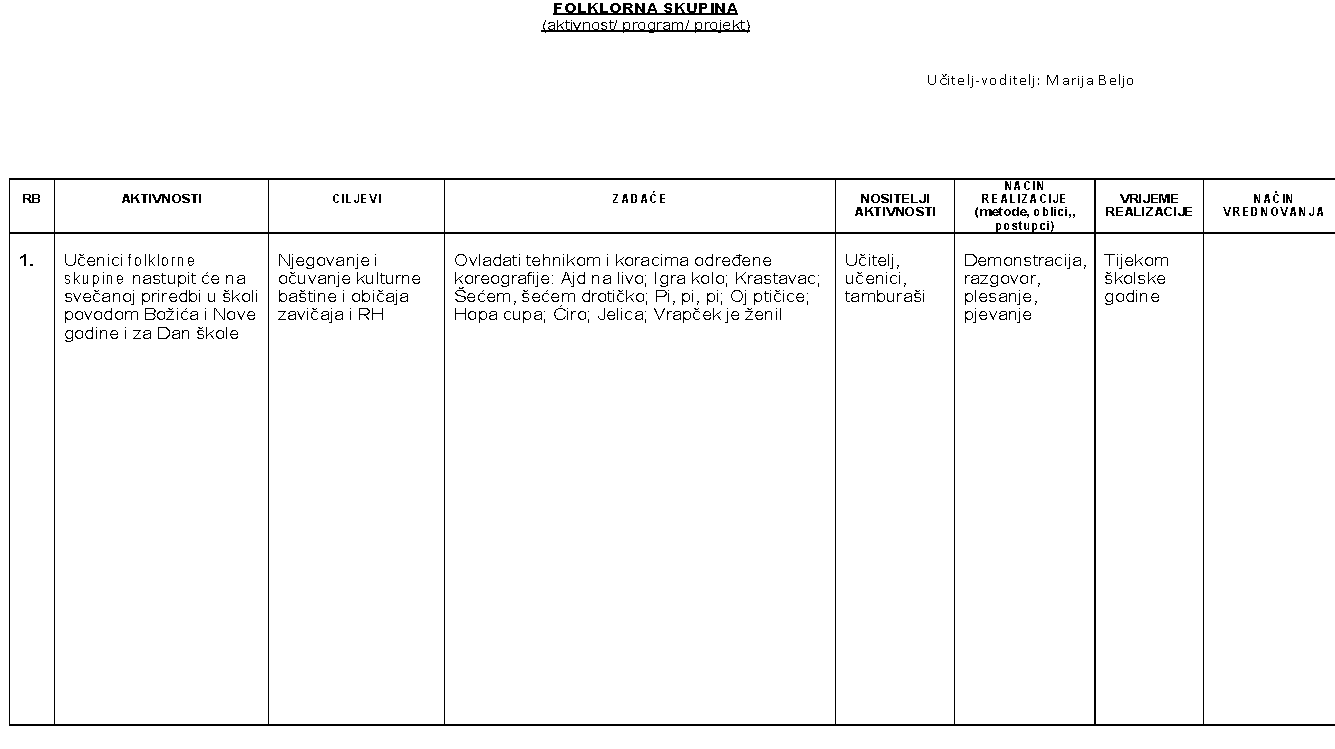 Izvannastavna aktivnost:Crveni križNositelj aktivnosti: Petar Ivanković, uč. povijestiOSNOVNA ŠKOLA ANTUN GUSTAV MATOŠ, TOVARNIK              	          ŠKOLSKI KURIKULUM                                           	       ŠKOLSKA GODINA: 2018./19.MLADI EKOLOZIOSNOVNA ŠKOLA –A.G. Matoš Tovarnik - ŠKOLSKI KURIKULUM                                           	             ŠKOLSKA GODINA: 2018./19.MLADI ZNANSTVENICI            	S.BašićOSNOVNA ŠKOLA:  A.G.MATOŠ                                                                                                               ŠKOLSKA GODINA:2018./19.                                                                                                                                                                                                   1.razredIZVANUČIONIČKA NASTAVA(izlet,ekskurzija,škola u prirodi,terenska nastava,posjete,škola plivanja,sudjelovanja u kulturnim i sportskim manifestacijama ili događanjima)OSNOVNA ŠKOLA:  A.G.MATOŠ                                                                                                               ŠKOLSKA GODINA 2018./2019.MARIJA  BELJO	2. razredIZVANUČIONIČKA NASTAVA(izlet,ekskurzija,škola u prirodi,terenska nastava,posjete,škola plivanja,sudjelovanja u kulturnim i sportskim manifestacijama ili događanjima)IZVANUČIONIČKA  NASTAVA   3. RAZRED   Školska godina 2018./2019.Učitelj-voditelj: Ružica  MarkutovićIZVANUČIONIČKA  NASTAV A   4. RAZRED Učitelj-voditelj:Marjana KovačićOSNOVNA ŠKOLA:  A.G.MATOŠ                                                                                                               ŠKOLSKA GODINA:2018./2019.IZVANUČIONIČKA NASTAVA 5.a(izlet,ekskurzija,škola u prirodi,terenska nastava,posjete,škola plivanja,sudjelovanja u kulturnim i sportskim manifestacijama ili događanjima)OSNOVNA ŠKOLA:  A.G.MATOŠ                                                                                                               ŠKOLSKA GODINA:2018./2019.IZVANUČIONIČKA NASTAVA 6(izlet,ekskurzija,škola u prirodi,terenska nastava,posjete,škola plivanja,sudjelovanja u kulturnim i sportskim manifestacijama ili događanjima)OSNOVNA ŠKOLA:  A.G.MATOŠ                                                                                                               ŠKOLSKA GODINA:2018./2019.IZVANUČIONIČKA NASTAVA 7a i b(izlet,ekskurzija,škola u prirodi,terenska nastava,posjete,škola plivanja,sudjelovanja u kulturnim i sportskim manifestacijama ili događanjima)OSNOVNA ŠKOLA:  A.G.MATOŠ                                                                                                               ŠKOLSKA GODINA:2018./2019.IZVANUČIONIČKA NASTAVA 8 razred(izlet,ekskurzija,škola u prirodi,terenska nastava,posjete,škola plivanja,sudjelovanja u kulturnim i sportskim manifestacijama ili događanjima)OSNOVNA ŠKOLA A.G. MATOŠ, TOVARNIK                                                                                      Školska godina: 2018./2019.Š K O L S K I    K U R I K U L U MIzvanučionične aktivnosti GEOGRAFIJA(aktivnost, program, projekt)                                                                                                                                                                        Učitelj-voditelj: Nikola MilićOSNOVNA ŠKOLA:Antun Gustav Matoš, Tovarnik                                                                        IZVANUČIONIČKA NASTAVA IZ FIZIKERAZRED: 8.                                                                                                    školska godina:2018./2019.Nositelj aktivnosti: MARIJA TRNAK MAŠABERG, uč. fizikePROJEKT: Čitamo mi- u obitelji svi! (aktivnost, program, projekt)                                                                                                                                                                                                                                                          Učitelj-voditelj: Josipa Katalenić                                                                                                                                                                                                                                                                                      Ružica MarkutovićPROJEKT: NOĆ KNJIGE U ŠKOLSKOJ KNJIŽNICI (aktivnost, program, projekt)                                                                                                                                                                                                                                                                              Učitelj-voditelj: Josipa Katalenić, Darija Šišić, Ana KonculPROJEKT NASTAVI: ŠKOLA ČITANJA (aktivnost, program, projekt)Učitelj-voditelj: Josipa KatalenićOSNOVNA ŠKOLA Antun Gustav Matoš, Tovarnik 									ŠKOLSKI KURIKULUM PROJEKT U NASTAVI PRIRODE I DRUŠTVA            (aktivnost/ program/ projekt) Učitelj-voditelj Ružica Markutović, 3. razred Statistička obrada podatakaVoditelj projekta: učitelj matematike Danijel RičkoOŠ „Antun Gustav Matoš“ TovarnikDodatna nastava iz geografijeVoditelj: Nikola MilićPredmet: GeografijaPROJEKTNA AKTIVNOST: Mjerenje meteoroloških vrijednostiOSNOVNA ŠKOLA:Antun Gustav Matoš, Tovarnik                                                                         PROJEKT- Mali znanastveniciRAZRED:  8.                                                                                                    školska godina:2018./2019.Nositelj aktivnosti: MARIJA TRNAK MAŠABERG, uč. fizikeOSNOVNA ŠKOLA:Antun Gustav Matoš, Tovarnik                                                                         e-Twinning projektiRAZRED:  2.-8..                                                                                                    školska godina:2018./2019.Nositelj aktivnosti: Mirela DješkaOSNOVNA ŠKOLA ANTUN GUSTAV MATOŠ, TOVARNIK            	                             ŠKOLSKI KURIKULUM                                  ŠKOLSKA GODINA: 2018./19.OSNOVNA ŠKOLA A. G. MATOŠ 				Školska godina 2018./2019.TOVARNIK								Voditelj: Darja ŠišićPLAN I PROGRAM KULTURNE I DRUŠTVENEDJELATNOSTI ŠKOLEOSNOVNA ŠKOLA A.G.MATOŠ        	T O V A R N I K                                                                                                                                   	                         	                              	            	    ŠKOLSKI KURIKULUMPREVENCIJA OVISNOSTI(aktivnost/ program/ projekt)                                                                                                                                                                                                                        	  	      	                           	Učitelj-voditelj: S. Bašić, prof.												Školska godina:2018./2019. ŠKOLSKI KURIKULUMZDRAVSTVENA I SOCIJALNA SKRBUčitelj – voditelj:razredniciŠKOLSKI KURIKULUMProgram mjera pojačane sigurnosti: AFIRMACIJOM POZITIVNIH VRIJEDNOSTI PROTIV NASILJA(aktivnost/ program/ projekt)Osnovna škola Antun Gustav Matoš TovarnikAKTIVNOSTI EKO ŠKOLEČlanovi tima: učiteljice razredne nastave, učitelji predmetne nastave, razrednici, stručni suradniciVoditelj eko škole: Petar IvankovićMjesec: rujanMjesec: listopadMjesec: studeniMjesec: prosinacMjesec: siječanj/ veljačaMjesec: ožujak / travanjMjesec: svibanj / lipanjP L A N   I   P R O G R A MESTETSKOG UREĐENJA ŠKOLE I OKOLIŠAU ŠKOLSKOJ GODINI _____2018./2019.________ŠKOLA: ___OŠ A.G.MATOŠ Tovarnik_____________________                      VODITELJ:                                                                                                                               Snježana ĐekićOŠ A.G. Matoš TOVARNIK                                                                                                                                                                                    	            	ŠKOLSKI KURIKULUMRAD S UČENICIMA S TEŠKOĆAMA U RAZVOJU(aktivnost/ program/ projekt)Učitelj-voditelj:  _          	OŠ A.G. Matoš TOVARNIK                                                                                                                                                                                    	           	ŠKOLSKI KURIKULUMPROFESIONALNO PRIOPĆAVANJE I USMJERAVANJE(aktivnost/ program/ projekt)OŠ A.G. Matoš TOVARNIK                                                                                                                                                                               	                      	ŠKOLSKI KURIKULUMRADA S UČITELJIMA PRIPRAVNICIMA(aktivnost/ program/ projekt)Učitelj-voditelj:  _          	OSNOVNA ŠKOLA A.G.MATOŠT O V A R N I K                                                                                                                                                                                         	            	ŠKOLSKI KURIKULUMSTRUČNOG USAVRŠAVANJA(aktivnost/ program/ projekt)Osnovna škola ANTUN GUSTAV MATOŠ ,TOVARNIKUčenička zadruga „ SUNCOKRET „    KURIKULUMPLAN I PROGRAM RADAUčeničke zadruge„SUNCOKRET“Mjesec:   kolovoz,rujanMjesec: listopadMjesec: studeni Mjesec: prosinacMjesec: siječanj/ veljačaMjesec: ožujak / travanj Mjesec: svibanj / lipanj Mjesec: srpanj / kolovoz /rujanVoditelj UČENIČKE ZADRUGE    Snježana Đekić,učitelj likovne kultureBroj učenika :99 ( razredi 2,3,4,5,6,7,8,)Predviđen broj sati tjedno : 2 ukupno 70 za šk.god .2018./2019.Mjesto izvođenja aktivnosti : škola i šira lokalna zajednicaOčekivani rezultati (ciljevi ) učeničke zadruge za šk.god.2018./2019.Pedagoškim i metodičkim postupcima uz vodstvo mentora ,voditelja sekcija omogućiti učenicima razvoj osobnih sposobnosti,interesa,stjecanje različitih vještina,samopouzdanja.Uz produbljivanje i primjenu stečenih znanja ,srodnih akrivnosti proizvoditi i ponositi se vlastitim proizvodima i aktivnošću.Namjena Učeničke zadruge:-razvijati,njegovati radne navike i vještine-razvijati odgovornost prema sebi i drugima-omogućiti stjecanje ,produbljivanje i primjenu znanja i vještina-njegovanje baštine,razvijanje svijesti o očuvanju okoliša i oplemenjivanju školskog prostora,razvijati smisao za lijepo i čisto-razvijati svijest o mogućnostima,zajedništvu,organizaciji rada-druženje ,razvijanje prijateljstva i pomoćijedni drugima-poticati učenike na kreativnosti nove idejeNositelji zadruge:-učenici-učitelji-tehničko osoblje-kuharica-čistaćice,domar-roditelji-vanjski suradnici-tajnica,pedagog i na kraju kao i na početku-ravnateljRealizacija Učeničke zadruge :-tijekom cijele godine kroz sve sekcije i I.N.A.kao i I.Š.A.,dodatne -sudjelovanje na sajmovima,smotrama,izložbama i radionicama-povezivanje sekcija učenika sa udrugama ,ustanovama naše lokalne zajednice- cilj je da se učenici uključe u način rada i stjecanje iskustava u možda željenom zanimanju.U UČENIČKOJ ZADRUZI „SUNCOKRET „,TOVARNIK,2018./2019.djelovat će slijedeće sekcije :KREATIVNA RADIONICAMALI LIKOVNJACILJUBITELJI PRIRODEBIOLOZIINFORMATIČARIDOMAĆINSTVOBAKINA ŠKRINJICAKARITATIVNA SKUPINA EKO SKUPINASPORTSKE SKUPINERad u Učeničkoj zadruzi odvija se cijele godine,a ovo je plan rada pojedinih sekcija.Ustrojem nove školske godine u rad zadruge uklopit će se i druge sekcije i I.N.A.,te I.Š.A i DODATNE NASTAVE po potrebi i želji.DOMAĆINSTVO,ŠKOLSKI VRTRad sekcije odvija se u jesen,proljeće i ljeto vani ,a tijekom godine unutar škole,a zadaće su;-njega i uzgoj cvijeća,kopanje,zaštita i orezivanje,sadnja novih-UREĐENJE I SADNJA ŠKOLSKOG VRTA-PRIPRAVA PROIZVODA-okopavanje vrtaKREATIVNA-izrada nakita ,ukrasa,zlatovez,srce od gipsa-magneti-DEKUPAŽLIKOVNJACI,RUČNI RAD-izrada čestitki za Božić,Uskrs,pozivnica za različita zbivanja u školi-izrada slika i okvira za slike ( prirodni materijal )-vaze i cvijeće za poklone –izrada kolača,kečapa-pakiranjeLJUBITELJI PRIRODE,EKO SKUPINA-zaštita okoliša-sakupljanje smeća,humanitarne akcije –pomoći,sakupljanje starog papira,za djecu Afrike,sadnj biljaka,prikupljanje cvjetova bazgeBIOLOZI-održavanje sadnica(aronija,lijeska,orah)-planira se uzgoj malina….prikupljanje oraha,cvijetova bazge-berba i pripravak proizvoda –u suradnji sa roditeljima i učiteljima zbog sigurnosti djece-sudjelovanje u projektu ovisnosti –ankete,plakati,prezentacije,tribineINFORMATIČARI-oslikavanje uređenog,oglašavanjei objavljivanje događaja ,izložba fotografija BAKINA ŠKRINJICA-priprava pekmeza i đema-suradnja sa roditeljima i kuharicom te  tehničkim osobljem-priprava tijesta,mlinaca i kolača-pravljenje ušećerenih oraha-pravljenje sokova-jabuke ,bazga-kuhanje umaka i zimnice-cikla,kiseli kupusTovarnik,RUJAN,2018.      voditelj UZ SNJEŽANA ĐEKIĆ,učitelj likovne kultureIzvan nastavna aktivnost….karitativno molitvena  skupina + ŠKOLA ZA AFRIKU(aktivnost/ program/ projekt)Učitelj-voditelj: Ivan Tutiš. vjeroučiteljŠkola je uključena u zajednicu eko-škola, te je za to izrađen plan, a zbog podizanja eko-svijesti, škola provodi projekte prikupljanja staroga papira i baterija.UNIJAPAPIR d.d.- sakupljajmo zajedno stari papirFRIŠKO- sakupljajmo zajedno stare baterije U sklopu školskog kurikula provode se zdravstveni i građanski odgoj.Zdravstveni odgoj provodi se u okviru sata razredne zajednice prema predviđenom Kurikulumu zdravstvenog odgoja koji je izdalo Ministarstvo znanosti, obrazovanja i sporta. Svrha zdravstvenog odgoja je uspješan razvoj djece i mladih da bi stasali u zdrave, zadovoljne, uspješne, samosvjesne i odgovorne osobe. Građanski odgoj i obrazovanje određuje se kao međupredmetni i interdisciplinarni sadržaj i obrađuje se 35 sati godišnje na satu razredne zajednice i u svim ostalim predmetima. Provodi se prema smjernicama i naputcima Agencije za odgoj i obrazovanje koja se poziva na članak1, stavak 2. Ustava Republike Hrvatske u kojem stoji: „U Republici Hrvatskoj vlast proizlazi iz naroda i pripada narodu kao zajednici slobodnih i ravnopravnih državljana“ te je cilj i ishod građanskim odgojem i obrazovanjem sustavno poučiti učenike o odgovornostima i pravima kojima se mogu sluţiti.Posebni zadaci i ciljevi školskoga kurikula 2018./2019. su provođenje eksperimetalne kurikularne reforme kroz plan i program Škole za život u koji je naša škola uključena kao eksperimetalna škola.Tovarnik,  rujan 2018.PREDMETRAZREDBROJ SATITJEDNO (po skupini)UČITELJVjeronauk1.-8.2Ivan TutišInformatika  1. i 7.-8.       2Ivan KunacNjemački jezik 4.,  7., 8.2Kristina MarušićEngleski jezik 5., 6.2Mirela DješkaRBRBAKTIVNOSTICILJEVIZADAĆENOSITELJI AKTIVNOSTINAČINREALIZACIJE (metode, oblici,, postupci)VRIJEME REALIZACIJENAČIN VREDNOVANJA1.2..345.Predvježbe za početno čitanje i pisanjeČitam i pišem tiskana slova Razgovaramo,pričamo    pričeČitamGlas,slovo,riječ,rečenicaPravilno držanje olovke.ovladati prostorom za pisanjeOvladati tehnikom čitanja i pisanja smještaj slova u crtovlju.Točno izgovaramo rečenicePisati tiskanim slovima riječi i rečenicePravilno izgovarati glasove i naglašavati riječi.Uočit glas na početku u sredini i na kraju riječi.Čitati kratke tekstove i razumjeti pročitano.Pomoć pri usvajanju ishoda iz hrvatskog jezikaRazvijati urednost komunikaciju.Aktivno bogačenje rječnika,Oblikovati kraću pisanu popruku.Uljudno razgovarati i izražavati svoje misli i osjećaje.Pisati tiskanim slovima riječi i rečenice,usvojit glasovnu analizu i sintezu riječi.Čitati primjerene dječje časopise.Prepričati pročitanu priču vlastitim riječnikom.Pronalaziti podatke slušajući i čitajući tekstove.Učiteljica i učenici koji pohađaju dopunsku nastavuČitanja,pisanja crtanja rad na materijaluIndividualni,u paru,skupin,frontalniTijekom školskegodine pema rasporedu satiOpisno praćenje tijekom godine-napredovanjeRB AKTIVNOSTI  CILJEVI ZADAĆE NOSITELJI AKTIVNOSTI NAČIN REALIZACIJE (metode, oblici,, postupci) VRIJEME REALIZACIJE NAČIN VREDNOVANJA 1. 2. 3. 4. 5. 6. 7.   8. 9.   10. 11.   12.   13.14. Vježbe čitanja Vježbe lijepog pisanja Veliko slovo Rečenični znakovi Pismeni odgovori na pitanjaRedoslijed riječi u rečeniciImenice Skupovi ije, je Jesne i niječne rečenice Otvornici i zatvornici  Veliko slovo Veliko slovo  Izražajno čitanje  Imenice Odgovori na pitanja Stvaralačko pisanje  Otkriti smisao napisanih rečenica.Ovladati tehnikom čitanja i pisanjaUsvojiti sadržaje vezane uz planirane aktivnosti.Poštivati pravopisne norme. Čitati Uredno pisati Razumjeti pročitani   TekstPomoć pri usvajanju znanja iz hrvatskog jezika Razvijati urednost komunikaciju.Aktivno bogaćenje rječnika,Oblikovati kraću pisanu poruku.Izražajno čitati. prepoznati imenice.Uredno i lijepo prepisivatiRazlikovati jesne i niječne rečeniceOblikovati kraću pisanu porukuPravilno pisatiIzražajno čitati  Prepoznati i imenovati imeniceRazumjeti pročitanu poruku i odgovoriti na pitanjaUčiteljica i učenici koji pohađaju dopunsku nastavuČitanja,pisanja crtanja rad na materijaluIndividualni, u paru, skupini ,frontalniTijekom školske godine  p rema rasporedu satiOpisno praćenje tijekom godine-napredovanjeRBAKTIVNOSTIAKTIVNOSTICILJEVICILJEVIZADAĆEZADAĆENOSITELJI AKTIVNOSTINOSITELJI AKTIVNOSTINAČINREALIZACIJE(metode, oblici,, postupci)NAČINREALIZACIJE(metode, oblici,, postupci)VRIJEMEREALIZACIJEVRIJEMEREALIZACIJENAČIN VREDNOVANJANAČIN VREDNOVANJA1. 2. 3. 4. 5. 6. 7.  8. 9. Ponavljanje gradiva 2. razreda Imenice Sporazumijevanje hrvatskim književnim jezikom Slušanje i govorenje Stvaralačko pisanje – oblikovanje kraćeg sastavka Dvotočje i zarez Veliko početno slovo Umanjenice i uvećanice  Izgovor i pisanje č i ć i skupova    ije/je/e/i u umanjenicama i   uvećanicama Ponavljanje gradiva 2. razreda Imenice Sporazumijevanje hrvatskim književnim jezikom Slušanje i govorenje Stvaralačko pisanje – oblikovanje kraćeg sastavka Dvotočje i zarez Veliko početno slovo Umanjenice i uvećanice  Izgovor i pisanje č i ć i skupova    ije/je/e/i u umanjenicama i   uvećanicama Obnoviti znanja i usvojene sadržaje Svladati imenice Sporazumijevanje, samostalni govor Samostalni govorni nastup i razgovor Ovladati tehnikom pisanja Upoznati dvotočje i zarez kao interpunkcijske znakove Primjenjivati pravilo o pisanju Prepoznati umanjenice i uvećanice kao vrstu imenica Pisanje i poštivanje pravopisne i Obnoviti znanja i usvojene sadržaje Svladati imenice Sporazumijevanje, samostalni govor Samostalni govorni nastup i razgovor Ovladati tehnikom pisanja Upoznati dvotočje i zarez kao interpunkcijske znakove Primjenjivati pravilo o pisanju Prepoznati umanjenice i uvećanice kao vrstu imenica Pisanje i poštivanje pravopisne i Primjena prije stečenog znanja Razlikovati opće i vlastite imenice, jednini i množinu imenica Ovladati pojmovima govornik, sugovornik, slušatelj, poruka Uljudno i prikladno sudjelovati u svakodnevnim različitim dijaloškim komunikacijskim situacijama Razvijati urednost, preciznost i finu motoriku Razvijati govorne i izražajne sposobnosti Razvijati sposobnost zapažanja, logičkog mišljenja i zaključivanja Prepoznati kada imenice imenuju nešto veliko ili malo Uvježbati i usvojiti pojmove vezane uz aktivnosti te ih samostalno moći primijeniti Primjena prije stečenog znanja Razlikovati opće i vlastite imenice, jednini i množinu imenica Ovladati pojmovima govornik, sugovornik, slušatelj, poruka Uljudno i prikladno sudjelovati u svakodnevnim različitim dijaloškim komunikacijskim situacijama Razvijati urednost, preciznost i finu motoriku Razvijati govorne i izražajne sposobnosti Razvijati sposobnost zapažanja, logičkog mišljenja i zaključivanja Prepoznati kada imenice imenuju nešto veliko ili malo Uvježbati i usvojiti pojmove vezane uz aktivnosti te ih samostalno moći primijeniti Učenici i učiteljica Učenici i učiteljica Čitanje Pisanje Kombinirane metode i oblici rada ovisno o sadržaju i potrebama učenika Čitanje Pisanje Kombinirane metode i oblici rada ovisno o sadržaju i potrebama učenika   Tijekom školske godine  Rujan Rujan, ožujak, lipanj Rujan Rujan, prosinac, veljača, travanj Listopad siječanj, svibanj Listopad, veljača, lipanj Studeni, travanj Studeni Studeni   Tijekom školske godine  Rujan Rujan, ožujak, lipanj Rujan Rujan, prosinac, veljača, travanj Listopad siječanj, svibanj Listopad, veljača, lipanj Studeni, travanj Studeni Studeni Opisno praćenje napredovanja učenika Opisno praćenje napredovanja učenika 10. 11. 12. 13. 10. 11. 12. 13. Glagoli Pripovijedanje Pridjevi Kratice Glagoli Pripovijedanje Pridjevi Kratice pravogovorne norme Razlikovati glagole Pripovijedati na poticaj Upoznati pridjeve kao vrstu riječi Pisati u skladu s pravopisnom normom pravogovorne norme Razlikovati glagole Pripovijedati na poticaj Upoznati pridjeve kao vrstu riječi Pisati u skladu s pravopisnom normom Razvijati sposobnost zapažanja, povezivanja, logičkog mišljenja i zaključivanja Aktivno bogaćenje rječnika Razvijati govorne i izražajne sposobnosti Razvijati motoriku, urednost i točnost pri pisanju Razvijati sposobnost zapažanja, povezivanja, logičkog mišljenja i zaključivanja Aktivno bogaćenje rječnika Razvijati govorne i izražajne sposobnosti Razvijati motoriku, urednost i točnost pri pisanju Studeni, ožujak, lipanj Prosinac, siječanj, travanj Veljača, ožujak, lipanj Svibanj Studeni, ožujak, lipanj Prosinac, siječanj, travanj Veljača, ožujak, lipanj Svibanj RB AKTIVNOSTI  CILJEVI ZADAĆE NOSITELJI AKTIVNOSTI NAČIN REALIZACIJE (metode, oblici,, postupci) VRIJEME REALIZACIJE NAČIN VREDNOVANJA 1. 2. 3.  4. 5. 6.   7. 8. 9. 10. Čitanje s razumijevanjemVeliko početno slovo  Imenice   Glagoli, Izricanje P, S i BPridjevi  Vježbe čitanja Pripovijedanje Upravni i neupravni govor Upravni i neupravni govor Opisivanje Izgovor i pisanje glasova Jezični sadržaji 4. razreda Razvijati tehniku čitanja Pisati u skladu s pravopisnom normom Prepoznati, odrediti i razlikovati vrste riječi  Razlikovati opisne i posvojne pridjeve Razvijati tehniku čitanja Pripovijedati o događaju Razlikovati upravni od neupravnog govora  Razlikovati upravni od neupravnog govora  Izgovarati i pisati glas Izražajno čitati, samostalno i točno Usvojiti i primjenjivati pravila o pisanju velikog početnog slova u višečlanim nazivima Pomoć pri usvajanju jezičnih sadržaja   Prepoznavanje pridjeva kao vrste riječi u rečenici  Izražajno čitati, samostalno i točno Točno i izražajno pripovijedati, bogaćenje rječnika Služiti se upravnim i neupravnim govorom u pisanju i govorenju Služiti se upravnim i neupravnim govorom u pisanju i govorenju   Opisivati prema planu usmeno i pismeno   Vježbati pravilno pisanje glasova Usvojiti i samostalno primijeniti usvojeno Učenici i učiteljica Čitanje, individualni Pisanje, čitanje, slušanje, I, FPisanje, čitanje, slušanje, I, F Pisanje, čitanje, slušanje, I, F Čitanje, pisanje, pripovijedanje, I, F Razgovor, izlaganje, čitanje, pisanje, I, F Pisanje, čitanje, I, F Pisanje,čitanje I, F Pisanje, čitanje individ., u paru Rujan Listopad Studeni Prosinac Siječanj Veljača Ožujak  Travanj Svibanj, lipanj Opisno praćenje napredovanja učenika Sadržaji radaCiljevi i zadaćeNositelji aktivnostiNačin realizacijeVrijeme realizacijePravopisne vježbe – pravila o pisanju velikoga početnog slova Vrste zamjenica (osobne, posvojne, povratna, povratno-posvojna, pokazne)Naglasci – usmene i pisane vježbeObilježja usmene/narodne književnostiObilježja lirike, epike i drame – vježba na tekstovimaJednostavna rečenica, rečenični dijelovi, služba riječi u rečenici Uporaba pravopisnih i rečeničnih znakova u pisanoj komunikacijiGlagolski oblici (vremena i načini)Nezavisnosložene rečenice Zavisnosložene rečenice Upravni i neupravni govorUsmenim i pisanim vježbama usvojiti, razumjeti i primjenjivati jezične pojave, pravopisna pravila i književnoteorijske pojmove predviđene planom i programomRazvijati sposobnost zapažanja, povezivanja, zaključivanja, logičkog razmišljanja, samostalnosti u raduOsvijestiti važnost učenja i razumijevanja materinskoga jezikaUčiteljica i učenici 5. – 7. razredaUsmene i pisane vježbe, rješavanje zadataka na nastavnim listićima, čitanje i interpretacija novih književnih tekstova, jezične igre, dramske vježbeTijekom školske godine (2 sata tjedno, 75 sati ukupno)Sadržaji radaCiljevi i zadaćeNositelji aktivnostiNačin realizacijeVrijeme realizacijePravopisne vježbe – pravila o pisanju velikoga slova u višerječnim imenimaGlasovi (podjela glasova po zvučnosti i mjestu tvorbe) i glasovne promjeneObilježja dokumentarnog filmaObilježja lirike, epike i drame – vježba na tekstovimaGlagolski priloziVišestruko složena rečenicaUsmenim i pisanim vježbama usvojiti, razumjeti i primjenjivati jezične pojave, pravopisna pravila i književnoteorijske pojmove predviđene planom i programomRazvijati sposobnost zapažanja, povezivanja, zaključivanja, logičkog razmišljanja, samostalnosti u raduOsvijestiti važnost učenja i razumijevanja materinskoga jezikaUčiteljica i učenici 8. razredaUsmene i pisane vježbe, rješavanje zadataka na nastavnim listićima, čitanje i interpretacija novih književnih tekstova, jezične igre, dramske vježbeTijekom školske godine (1 sata tjedno, 35 sati ukupno)RBAKTIVNOSTICILJEVIZADAĆENOSITELJIAKTIVNOSTINAČINREALIZACIJE(metode, oblici, postupci)VRIJEMEREALIZACIJENAČINVREDNOVANJA. Domene i ishodiC-OBLIK I PROSTORC1.1./C1.2./C1.3.D-MJERENJED1.1./D1.2./A-BROJEVIA1.1./A1.2/A1.3./A1.4./A1.5B-ALGEBRA I FUNKCIJEB1.1.,A1.4./B.1.2.E-PODACI,STATISTIKA I VJEROJATNOSTE1.1.Razvoj sposobnosti rješavanja matematičkih problema uz pomoćIndividualni rad s učenicima koji imaju poteškoća kod usvajanja nastavnog gradiva iz matematike,osmisliti aktivnosti kojima će doći do rješenja i ostvariti usvojenost ishoda.Ishodi:Izdvaja i imenuje geometrijska tijela i geometrijske likove i povezuje ih s oblicima objekata iz neposrednog okruženja.Analizira i uspoređuje objekte iz okoline prema mjernom sustavu.Služi se hrvatskim novcem u jediničnoj vrijednosti kune u skupu brojeva do 20.Opisuje i prikazuje količine prirodnim brojem i nulom.Uspoređuje prirodne brojeve do 20 i nulu.Zbraja i oduzima u skupu brojeva do 20.Koristi se rednim brojevima do 20.Matematički rasuđuje te matematičkim jezikom prikazuje i rješava zadatke.Zbraja i oduzima u skupu brojeva do 20.Prepoznaje uzorak i nastavlja niz.Služi se podatcima i prikazuje ih  piktogramima i jednostavnim tablicamaUčenici koj pohađaju dopunsku nastavu matematike iučiteljicaRazgovor,čitanje,pisanjeIndividualni,rad u paru,rad uskupini.Aktivnosti osmišljene uz uporabu slikovnih pomagala,modela,štapića,igre.1 sat tjedno prema rasporedu2018./2019.Opisno praćenje napredovanja učenika,usvojenost ishodaRB AKTIVNOSTI  CILJEVI ZADAĆE NOSITELJI AKTIVNOSTI NAČIN REALIZACIJE (metode, oblici,, postupci) VRIJEME REALIZACIJE NAČIN VREDNOVANJA 1. 2. 3. 4.   5.6.7.89.10.11.12.13.14.15.16.. Ponavljanje gradiva prvog razreda Čitanje i pisanje brojeva do 100 Geometrijska tijela i likovi Uspoređivanje brojeva do 100 Redni brojevi do 100 Rimski brojevi do 12Zbrajanje i oduzimanje  deseticaZbrajanje i oduzimanje dvoznamenkastog i jednoznamenkastog brojaZbrajanje i oduzimanje dvoznamenkastih brojeva do 100Jedinice za novacDužina kao spojnica dviju različitih točakaStranice kvadrata,pravokutnika i trokutaZdruživanje pribrojnika (zagrade) Množenje brojeva Dijeljenje brojeva Redosljed izvođenja računskih radnji sa zagradama Razvoj sposobnosti rješavanja matematičkih problema Individualni rad s učenicima koji imaju poteškoća kod usvajanja nastavnog gradiva iz matematike Pomoć pri usvajanju matematičkih znanja Razvoj samostalnosti kod učenika Ovladati postupkom zbrajanja i oduzimanjaUsporediti brojeve do 100Prepoznati i pisati rimske brojeveRješavati zadatke zbrajanja i oduzimanjaRješavati zadatke zbrajanja i oduzimanaj dvoznamenkastih brojeva do 100Osposobiti učenike za služenje novcemNacrtati i imenovati dužinu te označiti krajnje točkerazlikovati točke koje pripadaju i li ne pripadaju dužiniOznačiti stranice kvadrata,pravokutnika i trokuta kao dužineMnožiti i dijeliti brojeveRačunati s više računskih radnji uz uporabu zagrada i  bez uporabe zagradaUčenici učiteljica Razgovor,čitanje,pisanje Individualni,rad u paru,rad u skupini1 sat tjedno prema rasporedu ,planu i programu.Listić za provjeru,opisno praćenje napredovanja učenika RB RB AKTIVNOSTI AKTIVNOSTI  CILJEVI  CILJEVI ZADAĆE ZADAĆE NOSITELJI AKTIVNOSTI NAČIN REALIZACIJE (metode, oblici,, postupci) NAČIN REALIZACIJE (metode, oblici,, postupci) VRIJEME REALIZACIJE VRIJEME REALIZACIJE VRIJEME REALIZACIJE NAČIN VREDNOVANJA 1. 2. 3. 4. 5. 6. 1. 2. 3. 4. 5. 6. Ponavljanje gradiva 2. razreda Brojevi do 1000 Slovo kao oznaka za broj Pisanje dvoznamenkastih i troznamenkastih brojeva Zbrajanje i oduzimanje troznamenkastog i jednoznamenkastog broja Pisano zbrajanje i oduzimanje brojeva do 1000 Ponavljanje gradiva 2. razreda Brojevi do 1000 Slovo kao oznaka za broj Pisanje dvoznamenkastih i troznamenkastih brojeva Zbrajanje i oduzimanje troznamenkastog i jednoznamenkastog broja Pisano zbrajanje i oduzimanje brojeva do 1000 Obnoviti znanja i usvojene sadržaje Usvojiti sadržaje Razvijati sposobnost zapažanja, zaključivanja Ovladati postupkom zbrajanja i oduzimanja Obnoviti znanja i usvojene sadržaje Usvojiti sadržaje Razvijati sposobnost zapažanja, zaključivanja Ovladati postupkom zbrajanja i oduzimanja Primjena stečenog znanja Upoznati brojeve, brojiti, uspoređivati Savladati zbrajanje i oduzimanje brojeva do 1000 Primjena stečenog znanja Upoznati brojeve, brojiti, uspoređivati Savladati zbrajanje i oduzimanje brojeva do 1000 Učenici i učiteljica Razgovor Individualni rad Frontalni individualni Rad u paru Individualni frontalni Rad u paru Razgovor izlaganje Razgovor Individualni rad Frontalni individualni Rad u paru Individualni frontalni Rad u paru Razgovor izlaganje  Tijekom školske godinerujan listopad studeni prosinac siječanj  Tijekom školske godinerujan listopad studeni prosinac siječanj  Tijekom školske godinerujan listopad studeni prosinac siječanj Opisno praćenje i vrednovanje učenika 7. 8. 9. 10. 11. 12. 13. 14. 15. 16. 17. 18. Ravnina, likovi u ravnini Pravac, polupravac, i dužina kao dijelovi pravca Mjerenje dužine Množenje broja brojem Pisano množenje dvoznamenkastog broja jednoznamenkastim brojem Dijeljenje broja s brojem Pisano dijeljenje dvoznamenkastog i troznamenkastog broja jednoznamenkastim Pravci koji se sijeku i usporedni pravci Okomiti pravci Krug, kružnica Mjerenje obujma tekućine Mjerenje mase Ravnina, likovi u ravnini Pravac, polupravac, i dužina kao dijelovi pravca Mjerenje dužine Množenje broja brojem Pisano množenje dvoznamenkastog broja jednoznamenkastim brojem Dijeljenje broja s brojem Pisano dijeljenje dvoznamenkastog i troznamenkastog broja jednoznamenkastim Pravci koji se sijeku i usporedni pravci Okomiti pravci Krug, kružnica Mjerenje obujma tekućine Mjerenje mase Usvojiti zadane pojmove uz odgovarajuće aktivnosti Ovladati postupkom množenja i dijeljenja Računati, zapisivati, razvijati mišljenje, pamćenje Ovladati postupkom dijeljenja Usvojiti zadane pojmove vezane uz odgovarajuće aktivnosti Usvojiti sadržaje Usvojiti zadane pojmove uz odgovarajuće aktivnosti Ovladati postupkom množenja i dijeljenja Računati, zapisivati, razvijati mišljenje, pamćenje Ovladati postupkom dijeljenja Usvojiti zadane pojmove vezane uz odgovarajuće aktivnosti Usvojiti sadržaje Razvijati sposobnost razlikovanja govornog izražavanja, urednosti, preciznost i ustrajnost Savladati množenje i dijeljenje brojeva s 10 i 100 Vježbati te rješavati zadatke dijeljenja Razvijati samostalnost i točnost Razvijati sposobnost razlikovanja govornog izražavanja, urednosti , preciznosti i ustrajnosti Utvrditi sadržaje Vježbati preciznost tijekom mjerenja Razvijati sposobnost razlikovanja govornog izražavanja, urednosti, preciznost i ustrajnost Savladati množenje i dijeljenje brojeva s 10 i 100 Vježbati te rješavati zadatke dijeljenja Razvijati samostalnost i točnost Razvijati sposobnost razlikovanja govornog izražavanja, urednosti , preciznosti i ustrajnosti Utvrditi sadržaje Vježbati preciznost tijekom mjerenja Učenici, učiteljica Učenici, učiteljica Učenici, učiteljica Razgovor Individualni rad Frontalni Rad u paru razgovor Demonstracija Crtanje Frontalni Individualni rad Razgovor Objašnjavanje Individualni Rad u paru Razgovor Individualni rad Frontalni Rad u paru razgovor Demonstracija Crtanje Frontalni Individualni rad Razgovor Objašnjavanje Individualni Rad u paru veljača ožujak TravanjSvibanjLipanjOpisno praćenje i vrednovanje učenika Opisno praćenje i vrednovanje učenika RB AKTIVNOSTI  CILJEVI ZADAĆE NOSITELJI AKTIVNOSTI NAČIN REALIZACIJE (metode, oblici,, postupci) VRIJEME REALIZACIJE NAČIN VREDNOVANJA Brojevi do 1 000  – čitanje, pisanje, uspoređivanje Brojevi do 1 000 000 – čitanje, pisanje, uspoređivanje Pisano zbrajanje i oduzimanje u skupu brojeva do milijun  Kut, TrokutPisano množenje Pisano množenje i dijeljenje brojeva do milijun Obnoviti sadržaje 3. razreda i ovladati postupkom Usvojiti sadržaje i ovladati postupkom Usvojiti sadržaje i ovladati postupkom Usvojiti pojam, odrediti stranice, kut, vrh Usvojiti nastavne sadržaje i ovladati postupkomOvladati postupkom pisanog množenja i dijeljenjaUsvajanje nastavnih sadržaja Razvoj samostalnosti kod učenika, ovladati postupkom Naučiti brojeve pismeno zbrajati i oduzimati, razvijati samostalnost, točnost, upornost Naučiti crtati i označiti kut i trokut Izračunavati opseg trokuta  Množiti, čitati, brojati i pisati brojeve do milijun Ovladati postupkom pisanog množenja brojeva do milijunOvladati postupkom pisanog množenja i dijeljenjaMnožiti i dijeliti višeznamenkasti broj jednoznamenkastim i dvoznamenkastimUčiteljica i učenici Pisanje, čitanje, individualni, u paru  Pisanje,  čitanje,  individualni, u paru Pisanje, čitanje, individualni, u paru   Pisanje,  čitanje,  individualni, u  paru Pisanje,  čitanje, individualni, u paru Pisanje,  čitanje, individualni, u paru Rujan  Listopad, studeni Prosinac Siječanj Veljača, ožujak Opisno praćenje napredovanja učenika Pravokutnik i kvadrat Ponavljanje sadržaja Naučiti raditi, prepoznati te računati Utvrditi i ovladati sadržajima Usvojiti sadržaje o pravokutniku i kvadratu Uvježbati i samostalno rješavati zadatke Crtanje, pisanje, individualniKombinirane metode i oblici Travanj, svibanj  Lipanj RBAKTIVNOSTICILJEVIZADAĆENOSITELJIAKTIVNOSTINAČIN REALIZACIJE(metode, oblici,, postupci)VRIJEMEREALIZACIJENAČINVREDNOVANJA1.2.3.4.5.6.7.8.  5. razred Distributivnost množenja prema zbrajanju  Izvođenje više računskih operacija  Rastavljanje brojeva na proste faktore Najveći zajednički djelitelj Najmanji zajednički višekratnik Osnosimetrični likovi  Proširivanje i skraćivanje razlomaka  Množenje i dijeljenje decimalnih brojevaUsvajanje matematičkih znanja potrebnih za razumijevanje pojava i zakonitosti u prirodi i društvu, stjecanje šire obrazovne osnove potrebe za lakše razumijevanje i usvajanje drugih sadržaja prirodnih i društvenih znanosti, osposobljavanje za nastavak školovanja i primjenu usvojenog znanja u svakodnevnom životu, svladavanje matematičkog jezika, razvijanje sposobnosti izražavanja općih ideja matematičkim jezikom, razvijanje pojmovnog i apstraktnog mišljenja, te logičkog zaključivanjaPomoći učenicima koji imaju teškoća u svladavanju nastavnog gradiva te im omogućiti da samostalno rješavaju zadatke predviđene za njihov uzrastUčitelj matematike Danijel RičkoNastavnemetode:– metoda 
 razgovora– grafička  metoda– metoda  pismenih  radova– metoda   demonstracije Oblici rada:– individualni    – u  paruTijekom školske godine, četvrtkom od 14.05 h do 14.50 hUsmena provjeraRBAKTIVNOSTICILJEVIZADAĆENOSITELJIAKTIVNOSTINAČIN REALIZACIJE(metode, oblici,, postupci)VRIJEMEREALIZACIJENAČINVREDNOVANJA1.2.3.4.5.6.7.8.  6. razred   Zbrajanje i oduzimanje razlomaka. Osnovne konstrukcije trokuta   Površina trokuta  Rad s više računskih operacija u skupu cijelih brojeva  Rad s više računskih operacija u skupu racionalnih brojeva  Rješavanje linearnih jednadžbi s jednom nepoznanicom Problemski zadaci Površina trapeza i paralelogramaUsvajanje matematičkih znanja potrebnih za razumijevanje pojava i zakonitosti u prirodi i društvu, stjecanje šire obrazovne osnove potrebe za lakše razumijevanje i usvajanje drugih sadržaja prirodnih i društvenih znanosti, osposobljavanje za nastavak školovanja i primjenu usvojenog znanja u svakodnevnom životu, svladavanje matematičkog jezika, razvijanje sposobnosti izražavanja općih ideja matematičkim jezikom, razvijanje pojmovnog i apstraktnog mišljenja, te logičkog zaključivanjaPomoći učenicima koji imaju teškoća u svladavanju nastavnog gradiva te im omogućiti da samostalno rješavaju zadatke predviđene za njihov uzrastUčitelj matematike Danijel RičkoNastavnemetode:– metoda 
 razgovora– grafička  metoda– metoda  pismenih  radova– metoda   demonstracije Oblici rada:– individualni    – u  paruTijekom školske godine, četvrtkom od 14.05 h do 14.50 hUsmena provjeraRBAKTIVNOSTICILJEVIZADAĆENOSITELJIAKTIVNOSTINAČIN REALIZACIJE(metode, oblici,, postupci)VRIJEMEREALIZACIJENAČINVREDNOVANJA1.2.3.4.5.6.7.8.9.  7. razred  Koordinatni sustav u ravnini Primjena proporcionalnosti i obrnute proporcionalnosti Primjene sličnosti Poučak o središnjem i obodnom kutu Površina kruga i kružnog isječka Svođenje sustava linearnih jednadžbi s dvije nepoznanice na standardni oblik Problemski zadaci Graf linearne funkcije Jednadžba pravcaUsvajanje matematičkih znanja potrebnih za razumijevanje pojava i zakonitosti u prirodi i društvu, stjecanje šire obrazovne osnove potrebe za lakše razumijevanje i usvajanje drugih sadržaja prirodnih i društvenih znanosti, osposobljavanje za nastavak školovanja i primjenu usvojenog znanja u svakodnevnom životu, svladavanje matematičkog jezika, razvijanje sposobnosti izražavanja općih ideja matematičkim jezikom, razvijanje pojmovnog i apstraktnog mišljenja, te logičkog zaključivanjaPomoći učenicima koji imaju teškoća u svladavanju nastavnog gradiva te im omogućiti da samostalno rješavaju zadatke predviđene za njihov uzrastUčitelj matematike Danijel RičkoNastavnemetode:– metoda 
 razgovora– grafička  metoda– metoda  pismenih  radova– metoda   demonstracije Oblici rada:– individualni    – u  paruTijekom školske godine, četvrtkom od 14.05 h do 14.50 h za 7.b, a za 7. a od 14.55 do 15.40Usmena provjeraRBAKTIVNOSTICILJEVIZADAĆENOSITELJIAKTIVNOSTINAČIN REALIZACIJE(metode, oblici,, postupci)VRIJEMEREALIZACIJENAČINVREDNOVANJA1.2.3.4.5.6.7.8.9.  8. razred  Kvadrat zbroja, kvadrat razlike i razlika kvadrata Djelomično korjenovanje. Racionalizacija nazivnika Izračunavanje duljina stranica pravokutnog trokuta pomoću Pitagorina poučka Translacija, osna simetrija i centralna simetrija Rotacija Ortogonalna projekcija Oplošje i obujam prizmeOplošje i obujam piramide Oplošje i obujam stošcaUsvajanje matematičkih znanja potrebnih za razumijevanje pojava i zakonitosti u prirodi i društvu, stjecanje šire obrazovne osnove potrebe za lakše razumijevanje i usvajanje drugih sadržaja prirodnih i društvenih znanosti, osposobljavanje za nastavak školovanja i primjenu usvojenog znanja u svakodnevnom životu, svladavanje matematičkog jezika, razvijanje sposobnosti izražavanja općih ideja matematičkim jezikom, razvijanje pojmovnog i apstraktnog mišljenja, te logičkog zaključivanjaPomoći učenicima koji imaju teškoća u svladavanju nastavnog gradiva te im omogućiti da samostalno rješavaju zadatke predviđene za njihov uzrastUčitelj matematike Danijel RičkoNastavnemetode:– metoda 
 razgovora– grafička  metoda– metoda  pismenih  radova– metoda   demonstracije Oblici rada:– individualni    – u  paruTijekom školske godine, četvrtkom od 14.05 h do 15.55 hUsmena provjeraRBAKTIVNOSTICILJEVIZADAĆENOSITELJIAKTIVNOSTINAČINREALIZACIJE(metode, oblici,, postupci)VRIJEMEREALIZACIJENAČINVREDNOVANJA1.Gramatičke struktureGovorno izražavanjePisano izražavanjeRazumijevanjeUvježbati i usvojiti gradivo koje učenici nisu usvojili na redovitoj nastavi Razvijati jezičnu vještinu i sposobnosti komunikacije na engleskom jezikuDodatno raditi na gradivu koje učenici nisu usvojili na redovitoj nastaviPosvetiti više pažnje na gramatičke struktureIndividualno raditi s učenicima s poteškoćamaUčenici i predmetni nastavnikIndividualno, skupnoTijekom školske godinePraćenje napretka svakog učenika posebnoMJESECSadržaji radaPlanirano satiBilješkerujan - lipanjPomoć učeniku u savladavanju redovnog programa, uvježbavanje, ponavljanje, te proširivanje vokabulara.        35RBAKTIVNOSTICILJEVIZADAĆENOSITELJI AKTIVNOSTINAČINREALIZACIJE (metode, oblici,, postupci)VRIJEME REALIZACIJENAČIN VREDNOVANJA1.2.3.4.5.6.7-8.Izdvaja i imenuje geometrijske likove itijelaCrta i razlikuje ravne i zakrivljene crtePrepoznaje uzorak i nastavlja nizPrepoznaje i ističe točkeUspoređuje prirodne brojeve i nuluZbraja i oduzima u skupu brojeva do 20Koristi se rednim brojevima do dvadesetSluži se podatcima i prikazuje ih piktogramima i jednostavnim tablicamaMatematički rasuđuje te matematičkim jezikomprikazuje i rješavarazličite tipove zadatakaRazvijati mišljenje,pamćenje,logičko zaključivanje.Rješavati problemske zadatke i naći put do rješenja.Poticati aktivnost u radu. Samostalno doći do rješenjaUčenik će kroz osmišljene aktivnosti dolaziti do rješenja zadataka.Razvijati kritičko mišljenje i logičko zaključivanje.Imenovat,opisivat,uspoređivat.analizirat,zbrajat i oduzimat postupno brojeve do 20.Učiteljica i učenici 1.razreda koji pohađaju dodatnu nastavuRazgovor,igra pisanje, računanje, crtanje, demonstracija, izlaganjeRad u paru,skupini,individualni rad.1 sat tjedno prema rasporedu sati 35 sati godišnjeOpisno pračenje rada tijekom rada u e-dnevnikRB AKTIVNOSTI  CILJEVI ZADAĆE NOSITELJI AKTIVNOSTI NAČINREALIZACIJE (metode, oblici,, postupci) VRIJEME REALIZACIJE NAČIN VREDNOVANJA  1. 2. 3. 4. 5. 6. 7. 8. 9. 10.  Zadaci riječima  Zbrajanje i oduzimanje do 20Brojevi do 100 – desetice Uspoređivanje brojeva do 100 Rimski brojevi do 12 Zbrajanje brojeva do 100 Redni brojevi do 100 Zbrajanje i oduzimanje jednoznamenkastih i dvoznamenkastih brojeva do 100 Zbrajanje dvoznamenkastih brojeva do 100 Zbrajanje i oduzimanje brojeva do 100 Jedinice za novac  Individualni rad s učenicima koji pokazuju napredno znanje i žele saznati više Poticati učenike za proširivanje znanja Upoznati jedinice za novce  Utvrditi postupak rješavanja zadatka zadanog riječima, pročitati zadatak, izdvojiti poznate i nepoznate činjenice Čitati, pisati, brojati i pravilno izgovarati desetice do 100 Naučiti odnose među brojevima do 100 Upoznati rimske brojeve do 12 Naučiti zbrajati brojeve do 100 Razlikovati glavne i redne brojeve do 100 i znanje primijeniti u svakodnevnoj situaciji Naučiti zbrajati jednoznamenkaste i dvoznamenkaste brojeve te oduzimati jednoznamenkaste brojeve od dvoznamenkastih Upoznati jedinice za novac, osposobiti učenike za služenje s novcem Nacrtati i imenovati dužinu te označiti krajnje točke Razlikovati točke koje pripadaju ili ne pripadaju dužini  Učiteljica i učenici Razgovor, pisanje, računanje, crtanje, demonstracija, izlaganje Individualni,frontalni,rad u paru,skupni1 sat tjedno prema rasporedu Listići Provjera bilježnice za školski uradak 11. 12. 13. 14. 15. 16. 17. 18. 19. 20. 21. 22. Dužina kao spojnica dviju različitih točaka Stranice kvadrata, pravokutnika i trokuta Množenje i dijeljenje brojeva Množenje broja 10 i brojem 10 Dijeljenje brojem 10 Množenje broja 5 i brojem 5 Dijeljenje brojem 5 Dijeljenje brojem 2 Množenje broja i brojem 2 Zamjena mjesta faktorima Množenje brojeva 0 i 1 u dijeljenju Množenje broja i brojem 3, 4 i 6 Dijeljenje brojem 3, 4 i 6 Nacrtati i imenovati dužinu te označiti krajnje točke Ovladati postupkom množenja i dijeljenja Usvojiti množenje i dijeljenje broja i brojem 10 Usvojiti množenje i dijeljenje broja i brojem 5 Ovladati postupkom dijeljenja i množenja brojem 2 Razumjeti i primijeniti svojstvo komutativnosti množenja Ovladati množenjem brojeva do 100 Ovladati postupkom množenja i Označiti stranice kvadrata, pravokutnika i trokuta kao dužinu Usvojiti množenje i dijeljenje brojeva 23. 24. 25. 26. 27. 29. 30. Množenje broja i brojem 7, 8 i 9 Dijeljenje brojem 7, 8 i 9 Množenje i dijeljenje Parni i neparni brojevi Izvođenje više računskih radnji Zadaci riječima Množenje i dijeljenje brojeva do 100 dijeljenja brojeva Razlikovati parne i neparne brojeve Ovladati postupkom računanja s više računskih radnji bez uporabe zagrada Zadatak zadan riječimaUsvojiti postupak rješavanja zadataka zadanih riječima.RB AKTIVNOSTI AKTIVNOSTI  CILJEVI  CILJEVI ZADAĆE ZADAĆE NOSITELJI AKTIVNOSTI NOSITELJI AKTIVNOSTI NAČIN REALIZACIJE (metode, oblici,, postupci) NAČIN REALIZACIJE (metode, oblici,, postupci) VRIJEME REALIZACIJE VRIJEME REALIZACIJE NAČIN VREDNOVANJA NAČIN VREDNOVANJA 1. 2. 3. 4. 5. 6. 7. Ponavljanje gradiva 2. razreda Brojevi do 1000 Slovo kao oznaka za broj Pisanje dvoznamenkastih i troznamenkastih brojeva Zbrajanje i oduzimanje višekratnika broja 100 Zbrajanje i oduzimanje troznamenkastog i jednoznamenkastog broja Pisano zbrajanje i oduzimanje brojeva do 100 Ponavljanje gradiva 2. razreda Brojevi do 1000 Slovo kao oznaka za broj Pisanje dvoznamenkastih i troznamenkastih brojeva Zbrajanje i oduzimanje višekratnika broja 100 Zbrajanje i oduzimanje troznamenkastog i jednoznamenkastog broja Pisano zbrajanje i oduzimanje brojeva do 100 Obnoviti znanja i usvojene sadržaje Usvajanje i pisanje brojeva do 1000 Razumjeti i usvojiti uporabu slova kao oznake za broj Pisanje brojeva u obliku bx10+a i cx100+bx10+a Ovladavanje postupkom zbrajanja i oduzimanja višekratnika broja 100 Ovladavanje postupkom zbrajanja i oduzimanja troznamenkastog i jednoznamenkastog broja Obnoviti znanja i usvojene sadržaje Usvajanje i pisanje brojeva do 1000 Razumjeti i usvojiti uporabu slova kao oznake za broj Pisanje brojeva u obliku bx10+a i cx100+bx10+a Ovladavanje postupkom zbrajanja i oduzimanja višekratnika broja 100 Ovladavanje postupkom zbrajanja i oduzimanja troznamenkastog i jednoznamenkastog broja Razvijanje sposobnosti pozornosti, pamćenja, logičkog mišljenja i zaključivanja, primjena prije stečenog znanja Razvijanje sposobnosti samostalnog mišljenja i logičkog zaključivanja Usavršavanje točnog izražavanja, jasnog i urednog pisanja Uvježbavanje pamćenja novih riječi i pojmova Razvijanje točnosti i preciznosti tijekom rada Razvijanje urednosti i upornosti pri rješavanju zadataka Primjenjivati stečena znanja Samostalno primjenjivati geometrijski pribor, razvijati logičko mišljenje, uvježbavati preciznost tijekom mjerenja Obrazlagati, računati, zapisivati, razvijati mišljenje, pamćenje, logično zaključivanje Samostalno računati Usavršavanje točnog izražavanja, jasnog i urednog pisanja Razvijanje sposobnosti pozornosti, pamćenja, logičkog mišljenja i zaključivanja, primjena prije stečenog znanja Razvijanje sposobnosti samostalnog mišljenja i logičkog zaključivanja Usavršavanje točnog izražavanja, jasnog i urednog pisanja Uvježbavanje pamćenja novih riječi i pojmova Razvijanje točnosti i preciznosti tijekom rada Razvijanje urednosti i upornosti pri rješavanju zadataka Primjenjivati stečena znanja Samostalno primjenjivati geometrijski pribor, razvijati logičko mišljenje, uvježbavati preciznost tijekom mjerenja Obrazlagati, računati, zapisivati, razvijati mišljenje, pamćenje, logično zaključivanje Samostalno računati Usavršavanje točnog izražavanja, jasnog i urednog pisanja Učiteljica i učenici Učiteljica i učenici Razgovor, pisani rad, individualni, frontalni, rad u paru, rad u skupinama, izlaganje, demonstracija, crtanje, objašnjavanje Razgovor, pisani rad, individualni, frontalni, rad u paru, rad u skupinama, izlaganje, demonstracija, crtanje, objašnjavanje  Tijekom školske godine - 35 satiRujan Listopad Listopad Listopad Listopad Studeni Studeni  Tijekom školske godine - 35 satiRujan Listopad Listopad Listopad Listopad Studeni Studeni Pratiti i analizirati napredovanje učenika tijekom godine, te opisno ocjenjivatiPratiti i analizirati napredovanje učenika tijekom godine, te opisno ocjenjivati8. 9. 10. 11. 12. 13. 14. 15. 16. 17. 18. Pisano zbrajanje i oduzimanje brojeva do 1000 Ravnina, likovi u ravnini Pravac, polupravac i dužina kao dijelovi pravca Mjerenje dužine Množenje zbroja brojem Množenje i dijeljenje brojeva s 10 i 100 Množenje dvoznamenkastog broja jednoznamenkastim brojem Pisano množenje dvoznamenkastog broja jednoznamenkastim Dijeljenje zbroja brojem Dijeljenje dvoznamenkastog broja jednoznamenkastim brojem Pisano dijeljenje dvoznamenkastog i troznamenkastog broja jednoznamenkastim brojemPisano zbrajanje i oduzimanje brojeva do 1000 Ravnina, likovi u ravnini Pravac, polupravac i dužina kao dijelovi pravca Mjerenje dužine Množenje zbroja brojem Množenje i dijeljenje brojeva s 10 i 100 Množenje dvoznamenkastog broja jednoznamenkastim brojem Pisano množenje dvoznamenkastog broja jednoznamenkastim Dijeljenje zbroja brojem Dijeljenje dvoznamenkastog broja jednoznamenkastim brojem Pisano dijeljenje dvoznamenkastog i troznamenkastog broja jednoznamenkastim brojemOvladavanje postupkom pisanog zbrajanja i oduzimanja brojeva do 1000 Ponavljanje, uvježbavanje i utvrđivanje pojmova: ravnina, pravac, polupravac, dužina, duljina dužine, mjerne jedinice, jedinična dužina Utvrditi i proširiti znanje Utvrditi sadržaje Obnoviti 	znanja Obnoviti znanja vezana uz zadane pojmove Crtati, označiti, opisivati zadane pojmove Ovladavanje postupkom pisanog zbrajanja i oduzimanja brojeva do 1000 Ponavljanje, uvježbavanje i utvrđivanje pojmova: ravnina, pravac, polupravac, dužina, duljina dužine, mjerne jedinice, jedinična dužina Utvrditi i proširiti znanje Utvrditi sadržaje Obnoviti 	znanja Obnoviti znanja vezana uz zadane pojmove Crtati, označiti, opisivati zadane pojmove Razvijanje mišljenja i logičkog zaključivanja Samostalno primjenjivati geometrijski pribor Uvježbavati preciznost tijekom mjerenja Razvijanje mišljenja i logičkog zaključivanja Samostalno primjenjivati geometrijski pribor Uvježbavati preciznost tijekom mjerenja Prosinac, siječanj Veljača Veljača Veljača Ožujak Ožujak Ožujak Ožujak Travanj Travanj Travanj Prosinac, siječanj Veljača Veljača Veljača Ožujak Ožujak Ožujak Ožujak Travanj Travanj Travanj 19. 20. 21. 22. 23. 19. 20. 21. 22. 23. Pravci koji se sijeku i usporedni pravci Okomiti pravci Krug, kružnica Mjerenje obujma tekućine Mjerenje mase Pravci koji se sijeku i usporedni pravci Okomiti pravci Krug, kružnica Mjerenje obujma tekućine Mjerenje mase Svibanj Svibanj Svibanj Lipanj  lipanj Svibanj Svibanj Svibanj Lipanj  lipanj RB AKTIVNOSTI  CILJEVI ZADAĆE NOSITELJI AKTIVNOSTI NAČIN REALIZACIJE (metode, oblici,, postupci) VRIJEME REALIZACIJE NAČIN VREDNOVANJA 1., 2., 3. 4., 5. 6., 7. 8., 9. 10., 11. 12., 13. 14., 15. 16., 17. Ponavljanje i utvrđivanje gradiva 3. razreda Brojevi do milijun Pisano zbrajanje brojeva do milijun Pisano oduzimanje brojeva do milijun Veza zbrajanja i oduzimanja Kut Pisano množenje troznamenkastog proja jednoznamenkastim Pisano množenje višeznamenkastog Ponoviti nastavne sadržaje 3. razreda i pripremiti učenike za uč. u 4.razredu Svladati čitanje, pisanje i uspoređivanje brojeva Usvojiti znanja o pisanom zbrajanju Usvojiti pisano oduzimanje Utvrditi postupke pisanog zbrajanja i oduzimanja Crtati, označiti i opisivati Ponoviti znanje množenja Usvojiti znanje Pripremiti učenike za dalje napredovanje, ponoviti, utvrditi, i uvježbati usvojeno znanje Utvrditi čitanje, pisanje i uspoređivanje brojeva Trajno usvojiti znanje i samostalno ga primijeniti Računati, zapisivati, obrazlagati, razvijati samostalnost i svjesnost u radu Obrazlagati, računati, zapisivati, razvijati mišljenje, pamćenje, logičko zaključivanje Razvijati ustrajnost u rješavanju zadataka Imenovati, razvijati logičko mišljenje na temelju promatranja te donošenje zaključaka Utvrditi množenje Naučeno znati primijeniti u zadacima riječima Učiteljica i učenici DL 1,2,3,4,5 Pisanje. Čitanje, individualno, u paru, DL 6-8 Razgovor, izlaganje, demonstracija, individualno, DL 8 Pisanje, čitanje, individualno, DL 9 Pisanje, čitanje, individualno, u paru, DL 9 Kombinirana metoda, DL 10-12 Razgovor, pisanje, individualno, DL 13 Razgovor, pisanje, individualno, DL Rujan Rujan, listopad Listopad Listopad Studeni Studeni Prosinac Prosinac 18., 19. 20. 21. 22. 23., 24. 25. 26. 27., 28. 29. broja jednoznamenkastim Pisano množenje višeznamenkastog broja dvoznamenkastim Trokut – crtanje trokuta Opseg trokuta Pravokutnik i kvadrat Opseg pravokutnika i kvadrata Pravokutna mreža Mjerenje površine Mjerenje površina kvadrata i pravokutnika Pisano dijeljenje višeznamenkastog broja jednoznamenkastim Usvojiti znanje Crtati, označiti, prepoznati, razlikovati Naučiti računati opseg trokuta Crtati, označiti, prepoznati, razlikovati Razlikovati, crtati, računati Na temelju prethodnog znanja usvojiti pojam pravokutne mreže Utvrditi pojam mjerenja površina i mjernih jedinica Utvrditi prethodno znanje o površini pravokutnika i kvadrata Ovladati postupkom pisanog dijeljenja Izgrađivati individualni interes motivaciju za rješavanje matematičkih zadataka Imenovati, razvijati logičko mišljenje na temelju promatranja te donošenje zaključaka Imenovati, razvijati logičko mišljenje na temelju promatranja te donošenje zaključaka Razvijanje logičkog mišljenja i zaključivanje na temelju promatranog Primijeniti znanja o pravokutniku i kvadratu, računati opseg Uočiti i usvojiti pojmove pravokutne mreže, naučiti se snalaziti u pravokutnoj mreži Uočiti i usvojiti pojmove pravokutne mreže, naučiti se snalaziti u pravokutnoj mreži Na temelju prethodnog znanja uočiti površinu kvadrata i pravokutnika te usvojiti formulu za računanje površine Razvijati upornost, strpljivost te odgovornost za točno, savjesno i pravilno izvođenje zadataka 13 Razgovor, pisanje, individualno, DL 14-16 Kombinirana metoda, individualni, u paru, DL 17,18 Izlaganje,razgovor, individualno, DL 19,20 Izlaganje, razgovor, indiv., DL 21 DL 22 DL 23 DL 24 DL 25 Siječanj Siječanj Veljača Veljača Veljača Ožujak Ožujak Ožujak Ožujak 30., 31., 32. 33. 34. 35. 36. Pisano dijeljenje višeznamenkastog broja dvoznamenkastim Izvođenje više računskih radnji Kocka, kvadar – jedinice za mjerenje obujma Obujam kocke Ponavljanje gradiva Ovladati postupkom pisanog dijeljenja duljim postupkom Ovladati postupkom rješavanja zadataka s više računskih radnji uz upotrebu zagrada i bez njih Usvojiti mjerne jedinice za obujam Mjerenje obujma kocke, izračunavanje volumena kocke Utvrditi dulji postupak dijeljenja višeznamenkastog broja dvoznamenkastim i rabiti vezu množenja i dijeljenja Utvrditi redoslijed izvođenja računskih radnji, razvijati sposobnost mišljenja i logičkog zaključivanja Utvrditi mjerne jedinice za obujam, razvijati sposobnost vizualnog opažanja, razvijati sposobnost logičkog mišljenja i zaključivanja Utvrditi mjerne jedinice obujma, utvrditi formulu za mjerenje obujma, izračunavati volumen kocke Izlaganje, razgovor, individ, u paru, DL 26,27 Izlaganje, razgovor, individ, u paru, DL 28 DL 29 DL 30 Dl 31, 32 Travanj Svibanj Svibanj Svibanj Lipanj RBAKTIVNOSTICILJEVIZADAĆENOSITELJIAKTIVNOSTINAČIN REALIZACIJE(metode, oblici,, postupci)VRIJEMEREALIZACIJENAČINVREDNOVANJA1.2.3.4.5.6.7.8.9.10.11.12.13.Razlomci i mjerne jediniceUspoređivanje razlomakaRačunske operacije s razlomcimaVrste trokutaPoučci o sukladnosti trokutaČetiri karakteristične točke trokutaKonstruktivni zadaci o trokutuPovršina trokutaOperacije s cijelim brojevimaRad sa zagradamaLinearne jednadžbe i nejednadžbe Rješavanje problemskih zadatakaProblemi s mnogostrukim brojem rješenjaUsvajanje matematičkih znanja potrebnih za razumijevanje pojava i zakonitosti u prirodi i društvu, stjecanje šire obrazovne osnove potrebe za lakše razumijevanje i usvajanje drugih sadržaja prirodnih i društvenih znanosti, osposobljavanje za nastavak školovanja i primjenu usvojenog znanja u svakodnevnom životu, svladavanje matematičkog jezika, razvijanje sposobnosti izražavanja općih ideja matematičkim jezikom, razvijanje pojmovnog i apstraktnog mišljenja, te logičkog zaključivanjaProdubljivanje znanja i razvijanje interesa za matematičku znanostUčitelj matematike Danijel RičkoNastavnemetode:– metoda 
 razgovora– grafička  metoda– metoda  pismenih  radova– metoda   demonstracije Oblici rada:– individualni    – u  paruTijekom školske godine, četvrtkom od 13.10 h do 14.00 hUsmena i pismena provjeraSadržaji radaCiljevi i zadaćeNositelji aktivnostiNačin realizacijeVrijeme realizacijeStvaranje, organizacija i tiskanje rječnika zavičajnoga govora/lokalizamaMonolog kao pripovjedna tehnika(Pisanje vlastitoga monologa na izabranu temu, izvedba monologa – javni/scenski nastup) – stvaralačko izražavanje i raspraveDramske vježbe usmenoga izražavanjaHrvatska književna baština (istraživanja, izlaganja, PP prezentacije)Izrada glagoljskoga nakitaSudjelovanje u obilježavanju kulturne i društvene djelatnosti škole (priredbe, obljetnice, projekti,…)Razvijati samostalnost u istraživanjima i organizacijske sposobnostiRazvijati kreativnost u usmenom i pisanom izražavanju, osposobiti se za javne nastupeRazvijati kritičko razmišljanje i stvarati samostalne uratke i prezentacijeOsvijestiti važnost hrvatske književne baštine, aktualizirati i primijeniti znanja o povijesti hrvatskoga jezikaUčiteljica i učenici 5. – 8. razredaSamostalna i timska istraživanja, pisano i usmeno izražavanje, priprema javnih/scenskih nastupa, rasprave, dramske vježbe, kreativne radioniceTijekom školske godine (1 sat tjedno, 35 sati ukupno)R.B.AKTIVNOSTICILJEVIZADAĆENOSITELJI AKTIVNOSTINAČIN REALIZACIJEVRIJEME REALIZACIJENAČIN VREDNOVANJA1.Zemlja i ljudi- razumjeti prirodno-geografska i društveno-gospodarska obilježja kontinenata- razvijati geografski način mišljenja -dodatno upoznati demografska obilježja i posebnosti stanovništva svijeta- razumjeti globalne procese demokratizacije suvremenog svijeta- razvijati kulturu dijaloga i snošljivosti- poticanje ljudskosti- razvijati regionalnu i nacionalnu svijest- razvijati ekološku svijestProširivanje znanja o posebnostima pojedinih kontinenata i naroda te jezika i njihovih kultura. Naučiti analizirati grafikone kretanja stanovništva, usavršiti snalaženje na tematskim kartama vezanim uz demografiju. Obrazložiti važnost praćenja podataka o stanovništvu.Učenici, učiteljUkupno 1 sat    tjednoPredavanja, praktični rad, rad u malim skupinama, prezentacija, kviz znanja, video-materijal, testovi sa ranijih natjecanjaTijekom školske 2018./19. godineOpisno praćenje učenikaPismena provjeraOpisno praćenje učenikaOpisno praćenje učenika2.Azija- razumjeti prirodno-geografska i društveno-gospodarska obilježja kontinenata- razvijati geografski način mišljenja -dodatno upoznati demografska obilježja i posebnosti stanovništva svijeta- razumjeti globalne procese demokratizacije suvremenog svijeta- razvijati kulturu dijaloga i snošljivosti- poticanje ljudskosti- razvijati regionalnu i nacionalnu svijest- razvijati ekološku svijestProširivanje znanja o posebnostima pojedinih kontinenata i naroda te jezika i njihovih kultura. Naučiti analizirati grafikone kretanja stanovništva, usavršiti snalaženje na tematskim kartama vezanim uz demografiju. Obrazložiti važnost praćenja podataka o stanovništvu.Učenici, učiteljUkupno 1 sat    tjednoPredavanja, praktični rad, rad u malim skupinama, prezentacija, kviz znanja, video-materijal, testovi sa ranijih natjecanjaTijekom školske 2018./19. godineOpisno praćenje učenikaPismena provjeraOpisno praćenje učenikaOpisno praćenje učenika3.Afrika- razumjeti prirodno-geografska i društveno-gospodarska obilježja kontinenata- razvijati geografski način mišljenja -dodatno upoznati demografska obilježja i posebnosti stanovništva svijeta- razumjeti globalne procese demokratizacije suvremenog svijeta- razvijati kulturu dijaloga i snošljivosti- poticanje ljudskosti- razvijati regionalnu i nacionalnu svijest- razvijati ekološku svijestProširivanje znanja o posebnostima pojedinih kontinenata i naroda te jezika i njihovih kultura. Naučiti analizirati grafikone kretanja stanovništva, usavršiti snalaženje na tematskim kartama vezanim uz demografiju. Obrazložiti važnost praćenja podataka o stanovništvu.Učenici, učiteljUkupno 1 sat    tjednoPredavanja, praktični rad, rad u malim skupinama, prezentacija, kviz znanja, video-materijal, testovi sa ranijih natjecanjaTijekom školske 2018./19. godineOpisno praćenje učenikaPismena provjeraOpisno praćenje učenikaOpisno praćenje učenika4.Školsko i županijsko natjecanje iz geografije- razumjeti prirodno-geografska i društveno-gospodarska obilježja kontinenata- razvijati geografski način mišljenja -dodatno upoznati demografska obilježja i posebnosti stanovništva svijeta- razumjeti globalne procese demokratizacije suvremenog svijeta- razvijati kulturu dijaloga i snošljivosti- poticanje ljudskosti- razvijati regionalnu i nacionalnu svijest- razvijati ekološku svijestProširivanje znanja o posebnostima pojedinih kontinenata i naroda te jezika i njihovih kultura. Naučiti analizirati grafikone kretanja stanovništva, usavršiti snalaženje na tematskim kartama vezanim uz demografiju. Obrazložiti važnost praćenja podataka o stanovništvu.Učenici, učiteljUkupno 1 sat    tjednoPredavanja, praktični rad, rad u malim skupinama, prezentacija, kviz znanja, video-materijal, testovi sa ranijih natjecanjaTijekom školske 2018./19. godineOpisno praćenje učenikaPismena provjeraOpisno praćenje učenikaOpisno praćenje učenika5.Amerika- razumjeti prirodno-geografska i društveno-gospodarska obilježja kontinenata- razvijati geografski način mišljenja -dodatno upoznati demografska obilježja i posebnosti stanovništva svijeta- razumjeti globalne procese demokratizacije suvremenog svijeta- razvijati kulturu dijaloga i snošljivosti- poticanje ljudskosti- razvijati regionalnu i nacionalnu svijest- razvijati ekološku svijestProširivanje znanja o posebnostima pojedinih kontinenata i naroda te jezika i njihovih kultura. Naučiti analizirati grafikone kretanja stanovništva, usavršiti snalaženje na tematskim kartama vezanim uz demografiju. Obrazložiti važnost praćenja podataka o stanovništvu.Učenici, učiteljUkupno 1 sat    tjednoPredavanja, praktični rad, rad u malim skupinama, prezentacija, kviz znanja, video-materijal, testovi sa ranijih natjecanjaTijekom školske 2018./19. godineOpisno praćenje učenikaPismena provjeraOpisno praćenje učenikaOpisno praćenje učenika6.Australija i Oc.- razumjeti prirodno-geografska i društveno-gospodarska obilježja kontinenata- razvijati geografski način mišljenja -dodatno upoznati demografska obilježja i posebnosti stanovništva svijeta- razumjeti globalne procese demokratizacije suvremenog svijeta- razvijati kulturu dijaloga i snošljivosti- poticanje ljudskosti- razvijati regionalnu i nacionalnu svijest- razvijati ekološku svijestProširivanje znanja o posebnostima pojedinih kontinenata i naroda te jezika i njihovih kultura. Naučiti analizirati grafikone kretanja stanovništva, usavršiti snalaženje na tematskim kartama vezanim uz demografiju. Obrazložiti važnost praćenja podataka o stanovništvu.Učenici, učiteljUkupno 1 sat    tjednoPredavanja, praktični rad, rad u malim skupinama, prezentacija, kviz znanja, video-materijal, testovi sa ranijih natjecanjaTijekom školske 2018./19. godineOpisno praćenje učenikaPismena provjeraOpisno praćenje učenikaOpisno praćenje učenika7.Polarna područja- razumjeti prirodno-geografska i društveno-gospodarska obilježja kontinenata- razvijati geografski način mišljenja -dodatno upoznati demografska obilježja i posebnosti stanovništva svijeta- razumjeti globalne procese demokratizacije suvremenog svijeta- razvijati kulturu dijaloga i snošljivosti- poticanje ljudskosti- razvijati regionalnu i nacionalnu svijest- razvijati ekološku svijestProširivanje znanja o posebnostima pojedinih kontinenata i naroda te jezika i njihovih kultura. Naučiti analizirati grafikone kretanja stanovništva, usavršiti snalaženje na tematskim kartama vezanim uz demografiju. Obrazložiti važnost praćenja podataka o stanovništvu.Učenici, učiteljUkupno 1 sat    tjednoPredavanja, praktični rad, rad u malim skupinama, prezentacija, kviz znanja, video-materijal, testovi sa ranijih natjecanjaTijekom školske 2018./19. godineOpisno praćenje učenikaPismena provjeraOpisno praćenje učenikaOpisno praćenje učenikaNaziv aktivnostiCiljeviNamjenaNositeljNačin realizacijeVremenikDetaljan troškovnikNačin vrednovanja i način korištenja rezultata vrednovanjaIzvannastavna aktivnost – BIOLOZI   Razvijati sposobnost apstraktnog mišljenja i logičkog rasuđivanja. Poticati stjecanje dodatnog znanja za razumijevanje odnosa u prirodi. Razvijanje sklonosti i ljubavi prema biologiji. Pripremanje učenika za natjecanja znanja.Učenici osmog razreda koji su željni proširiti svoje znanje gradiva iz biologijUčitelj Svjetlana Bašić ,učenici predmetne nastave (8  razred)Praktične aktivnosti, promatranje, istraživanje, analiza, izrada predmeta od prirodnih materijala, izrada letaka, plakata, prezentacije i edukativne poruke, teorijska predavanja o čuvanju energije i okolišIndividualni rad Grupni rad Izrada plakata, prezentacija Praktični rada,Tijekom školske godine 2018./18.(2 sata tjedno).Kopiranje i printanje radnih materijala, hamer papir, kolaž, ljepilo, bojice i flomasteriTroškovi odlaska na natjecanjaSustavno praćenje i bilježenje učenikova zanimanja, motivacije, sklonosti pokretanju akcija i/ili predlaganju kreativnih ideja, prikupljanja potrebnih materijala te same uključenosti u rad Uspješnost učenika na natjecanjima znanja.Naziv aktivnostiCiljeviNamjenaNositeljNačin realizacijeVremenikDetaljan troškovnikNačin vrednovanja i način korištenja rezultata vrednovanjaDodatna nastava povijesti – Mladi povjesničariOmogućiti učenicima stjecanje dodatnih znanja iz svjetske i nacionalne povijesti.Razvijati povijesno mišljenje.Poticati učenike za samostalno istraživanje povijesnih događaja.Proširiti osnovna znanja o povijesnim događajima o kojima smo učili na nastavi.Učitelj Petar Ivanković, učenici 5., 6., 7. i 8. razredaPrema planu i programu.Individualni rad, rad u paru i skupini, prikupljanje dodatnih materijala i sadržaja, razgovor, izlaganje.Tijekom nastavne godine 2018./19.(1 sat tjedno).Kopiranje i printanje radnih materijala, hamer papir, flomasteri, cca 50 kn.Radni listići, opisno praćenje napredovanja učenika.Upoznavanje stručne pedagoške službe s rezultatima i napretkom.R.B. AKTIVNOSTI CILJEVI ZADAĆE NOSITELJI  AKTIVNOSTI NAČIN REALIZACIJE VRIJEME REALIZACIJE NAČIN VREDNOVANJA 1. 2. 3. 4. Komunikacija Traženje idejaPoslovno planiranjePrezentacija Razmjena iskustava i sposobnosti predstavljanja i doživljavanja druge osobe. Usvajanje pojmova poduzetnik, poduzetništvo, rizik Razvijanje stvaralačke tehnike rješavanja problema, uočavanje razlike između poslovne ideje i poslovne prilike.Shvaćanje osnovnih pojmova poslovanja i ciljeva poduzetnika, razlikovanje poslovnih ideja i poslovnih prilika, shvaćanje značaja i dijelova poslovnog planiranja, shvatiti značaj podjele rada, razumijevanje puta od ideje do realizacije Razvijanje samopouzdanja, vještine pregovaranja, javnog nastupa, uspješna suradnja u timskom radu na projektu  Efikasno sudjelovanje učenika u timskom radu, razvijanje spretnosti raspravljanja i razgovora, razvijanje individualne tehnike rješavanja problema.Određivanje poslovnog plana i ciljeva, istraživanje tržišta i izrada anketa za kupca, analiziranje anketa, organiziranje odabranog projekta i podjela u skupine za proizvodnju, prodaju, marketing i financije. Pisanje pozivnih pisama, izrada oglasa, vremenskog plana prezentacije i prezentacija rada.Učenici, učitelj Ukupno 0,5 sati    tjedno Predavanja, praktični rad, rad u malim skupinama, prezentacijaTijekom školske 2018./19. godine Opisno praćenje učenika  CILJEVI I AKTIVNOSTINAČIN REALIZACIJE AKTIVNOSTI(METODE I ORGANIZACIJA)VREMENSKI OKVIRTROŠKOVNIKPOSTIGNUĆANAČIN VREDNOVANJA- učenicima koji pokazuju poseban interes za fiziku razvijati prirodno znanstveno i kritičko mišljenje, te sposobnost rješavanja problema - razvijati praktično radne vještine za svakodnevni život - razvijanje pozitivnog stava prema fizici i prirodnim znanostima - poticanje učenika na kreativnost - razvijanje samopouzdanja kroz samostalno izvođenje pokusa,diskusiju o rezultatima pokusa i samostalno zaključivanje o uzrocima opaženih pojava - rješavanje problemskih zadataka kroz samostalni i grupni eksperimentalni rad - istraživanja uz pomoć stručne literature, te izlaganje rezultata istraživanja ostalim uĉenicima-radionica na Proljetnoj školi fizike-tijekom školske godine 2018./2019.-iznos potreban za pokuse i pribor, te izradu plakata i radnih listića-troškovi prijevoza na Proljetnu školu fizike- omogućiti darovitim i zainteresiranim učenicima razvoj i ostvarenje njihovih potencijala- kvalitativno proširiti teme koje se obrađuju u redovnoj nastavi-sudjelovanje na Proljetnoj školi fizike - rezultati i izlaganja samostalnog istraživanja -radionica na Proljetnoj školi fizike- samovrednovanjeAKTIVNOSTCILJ AKTIVNOSTINAMJENA AKTIVNOSTINOSITELJ AKTIVNOSTINAČIN REALIZACIJEVREMENIK AKTIVNOSTITROŠKOVNIK AKTIVNOSTINAČIN VREDNOVANJAPjevački zbor 4.-8. razredaRazvijanje glazbene aktivnosti, kreativnosti i usvajanje vrijednosnih mjerila za kritičko i estetsko procjenjivanje glazbe.Učenicima koji žele napredovati u tehnici pjevanja, interpretaciji i upoznavanju različitih stilova i pjesama u glazbenom izričajuUčitelj Vladimir Čošić i učenici pjevačkog zboraSudjelovanje na prigodnim svečanostima, školskim priredbama, te nastupi u mjestu i izvan njega.Redovito tokom cijele školske godine 2 sata tjedno + dodatne probe radi nastupa.Dodatne probePrijevoz učenika na nastupeGlazbena literaturaSkupno vrednovanje s obzirom na pojedinca i skupinu.Uspjeh na nastupima.Poticanje drugih da postanu dio grupe te da nakon školovanja postanu kompetentni korisnici glazbene kulture.RBAKTIVNOSTICILJEVIZADAĆENOSITELJI AKTIVNOSTINAČINREALIZACIJE (metode, oblici,, postupci)VRIJEME REALIZACIJENAČIN VREDNOVANJA1.2.3.4.5.6.7.8.Izrada suncokreta od krep papiraIzrada jesenskih ukrasaOsnove šivanjaIzrada platnenih ježevaOsnove vezenjaIzrada prigodnih ukrasa za Božićne blagdaneOsnove pletenjaDizajn – izrađujemolutku – površinaRazviti finu motoriku šakeEkološki osvijestiti učenikeUčenje o starim zanatimaPrimijeniti stečeno znanje o šivanjuUčenje o starim zanatimaVizualno izražavanje i rad u grupiUčenje o starim zanatimaPokazati vještinu izrade predmeta od papiraRazvijati stvaralačke sposobnosti i potaknuti ekološku osviještenostRazviti spretnost u radu s šivaćim priboromOd platna pomoću šivaćeg pribora izraditi ježeveIzvesti vodotoranjIzraditi od platna čizmicu Sv. Nikole te od papira izraditi raznolike Božićne ukraseIzrađivanje zimskog šalaRazvijati maštu, izražajne sposobnostiUčenici i učiteljicaRazgovor, variranje, građenje, indivRazgovor, variranje, građenje, individualniGrađenje, rad u skupiniRazgovor, variranje, modeliranje, individualniRazgovor, variranje, građenje, individualniGrađenje, rad u skupiniRazgovor, variranje, građenje, individualniRazgovor, kreativna igra, uočavanje, rad u skupiniUočavanje, razlikovanje, individualniRujanRujan-ListopadListopadListopad-StudeniStudeniStudeni-ProsinacSiječanjVeljačaIzložba9.10.11.12.13.14.15.Izrada srca za ValentinovoIzrada maskeIzrada Uskršnjih ukrasa i oslikavanje pisanicaPletenje gusjeniceVezenje podmetača za čašeIzrada šešira i papuča od recikliranih materijalaIzložba učeničkih radovaOstvariti odnos veličina, kompoziciju, volumen i masu u prostoruRazvijanje svijesti o kulturnoj baštini Očuvanje kulture i tradicijeUčenje o starim zanatimaOčuvanje kulture i tradicijeEkološki osvijestiti učenike Prikazati učeničke radoveIsplesti od pruća srca povodom ValentinovaIzrada tradicionalnih maskiOslikavanje pisanica pomoću voskaPrimjena stečenog znanja u pletenjuPrimjena stečenog znanja o vezenjuIzraditi tradicionalne slavonske šešire i papuče od kaširanog papira i ostalih recikliranih materijalaOstvariti pojmove vezane uz aktivnostiPo izboru učenikaRazgovor, građenje, rad u skupiniRazgovor, građenja, rad u skupiniRazgovor, variranje, građenje, individualniRazgovor, variranje, građenje, individualniRazgovor, variranje, građenje, individualniRazgovor, modeliranje, građenje, Rad u paruVeljačaTravanj SvibanjLipanjLipanjRB AKTIVNOSTI CILJEVI ZADAĆE NOSITELJI AKTIVNOSTI NAČIN REALIZACIJE (metode, oblici,, postupci) VRIJEME REALIZACIJE NAČIN VREDNOVANJA 1. Čitanje tekstova iz časopisa Usmeno opisivanje godišnjeg doba JesenDramatizacija tekstova na temu JesenDan kruha – recitacija Sveti Nikola –recitacije i dramatizacijaUvježbavanje božićnog igrokaza Zima Dramatizacija igrokaza na temu ljubavi u povodu Valentinova Poklade i pokladni običaji – dramatizacija Proljeće –Pismeni sastavci ,recitacije,dramatizacijaUskrs i uskrsni običaji – pismeni sastavci ,recitacije,dramatizacijaGovorni nastup i razgovor Govorni nastupOvladati izražajnim govornim nastupomGovorni  nastupGovorni nastup Pripovijedati na poticaj ,govorni nastupGovorni nastup Govorni nastup i razgovor Pripovijedati na poticaj Govorni nastup i razgovorOvladati tehnikom pisanja ,govorni nastup,pripovijedanjeGovorni nastupRazvijati govorne i izražajne sposobnosti Aktivno bogaćenje rječnika .Razvijati govorne sposobnosti.Aktivno bogaćenje rječnika Razvijati  govorne i izražajne sposobnostiRazvijati govorne i izražajne sposobnosti Aktivno bogaćenje rječnika ,razvijati govorne i izražajne sposobnostiRazvijat govorne i izražajne sposobnosti Razvijat govorne i izražajne sposobnosti Aktivno bogaćenje rječnika Aktivno bogaćenje rječnika Učenici i učiteljica Čitanje, fronatalni rad Čitanje, crtanje,dramatizacija Razgovor,crtanje, individualni rad Grupni rad Rad u skupini Razgovor ,Dramatizacija Čitanje ,skupni radRad u skupini Razgovor Pisanje, individualni rad Rujan Rujan Listopad Studeni Prosinac Siječanj VeljačaVeljača VeljačaOžujak TravanjMoja majka – pismeni sastavci ,recitacije,dramatizacijaUvježbavanje igrokaza za Majčin dan Prigodni igrokazi i recitacije za kraj školske godine i za Dan školeOvladati tehnikom pisanja Govorni nastup Govorni nastup Razvijati urednost, preciznost i finu motoriku Razvijati govorne i izražajne sposobnosti Razvijati govorne i izražajne sposobnosti Rad u skupini Rad u skupini Travanji iSvibanjSvibanj, Lipanj RBAKTIVNOSTICILJEVIZADAĆENOSITELJIAKTIVNOSTINAČIN REALIZACIJE(metode, oblici,, postupci)VRIJEMEREALIZACIJENAČINVREDNOVANJA1.2.3.4.Izrada proizvoda za potrebe školske zadruge Izrada domaćeg kruha i sličnih pekarskih proizvodaPalačinke punjene domaćim džemomPizzaUsvajanje temeljnih znanja u tradicionalnom kulinarstvu.Osposobljavanje za samostalnu pripremu jednostavnih jelaPomoć školskoj zadruzi u proizvodnji proizvoda za prodaju na sajmovimaOsposobljavanje učenika za jednostavnije kulinarske uratkeRazvijanje svijesti o opasnostima pri upotrebi kućanskih aparataUčitelj matematike Danijel RičkoNastavnemetode:    – metoda 
 razgovora– metoda   demonstracije Oblici rada:– individualni   – u  paruTijekom školske godine, četvrtkom od 16.30 h do 18.00 hDegustacijaPostotak uspješne prodaje na sajmuRBAKTIVNOSTICILJEVIZADAĆENOSITELJI AKTIVNOSTINAČINREALIZACIJE (metode, oblici,, postupci)VRIJEME REALIZACIJENAČIN VREDNOVANJA1.2.3.4.5.6.7.8.Crtanje po izboru učenika Slikanje – tempera Modeliranje i građenje Risanje – točka, crta Slikanje – boja Kontrast i dominacija boja, oblika Rad po izmišljanju – čestitka Božićna dekoracija Izrada nakita i ukrasa Dizajn – izrađujemo lutku – površinaPrimjenjivati vrste crta i točaka Stvoriti kompoziciju i nijanse boja Realizirati pojmove arhitekture i gradogradnje Mrljama i potezima ostvariti zadano Uočavati kontraste dominacija boja i oblika Vizualno izražavanje Modelirati, graditi, primijeniti naučenoPokazati vještinu crtanja koju posjeduju učenici Razvijati stvaralačke sposobnosti slikarskim tehnikama, poticati kreativnost Modelirati i graditi geometrijskim i slobodnim likovima Crtama i točkama ostvariti zadano Slikati – tekstura Vizualno izražavanje, uočavanje, uspoređivanje, komuniciranje Uočavati, istraživati i izražavati (optičko) linijski risanjem mase kao crte u prostoru Razvijati maštu, izražajne sposobnostiUčenici i učiteljicaRazgovor, variranje, građenje, indiv Razgovor, variranje, promatranje, individualni Građenje, rad u skupini Usmeno izlag., promatranje, variranje, indiv Razgovor, kreativna igra, individualni Razgovor, kreativna igra, uočavanje, rad u skupini Uočavanje, razlikovanje, individualniRujan Rujan Listopad Studeni Studeni Prosinac Siječanj VeljačaIzložba9.10.11.12.13.14.15.Slikanje – boja – oblik – veličina – ljubav Izrada maske Slikanje: voćka u cvatu Proljetno cvijeće Rekompozicija / fotomontaža Pisanice Izrada pisanica Čestitka Slikanje, modeliranje, crtanje (oslikavanje boca, izrada rama, izrada cvijeta za mamu) Slikanje - risanjeUočavati i izražavati vizualne karakteristike slova / pisma Ostvariti odnos veličina, kompoziciju, volumen i masu u prostoru Osnovne boje, izvedene boje, razumjeti optičko miješanje boja i to primijeniti Uočavati, izražavati , istraživati rekompoziciju elemenata Kontrastom, dominacijom boja, oblika veličina uočavati i izražavati se Poticati urednost i originalnost u likovnom izričaju Poticati urednost, samostalnost, originalnost i maštovitostUočiti dominaciju boja, oblika, veličine na plakatu, povezati vizualne i verbalne poruke Modelirati i graditi raznim materijalima Izraziti se točkama osnovnih boja, uredno slikati i poticati originalnost Kolažem od fotografija ostvariti motiv Povezati vizualne i verbalne poruke Slikati, modelirati, crtati, uredno maštovito, izraditi cvijet Ostvariti pojmove vezane uz aktivnosti Po izboru učenikaRazgovor, anal. promatranje i rad u skupini Razgovor, anal. promatranje i rad u skupini Izlaganje, razgovor, variranje, individualni Razgovor, analitičko promatranje, uspoređivanje, rad u paru Usmeno izlaganje, demonstracija, promatranje, variranje, skupni Usmeno izlaganje, demonstracija, promatranje, variranje, skupniVeljača Veljača Ožujak Ožujak Travanj Svibanj LipanjRBAKTIVNOSTICILJEVIZADAĆENOSITELJIAKTIVNOSTINAČINREALIZACIJE(metode, oblici,, postupci)VRIJEMEREALIZACIJENAČINVREDNOVANJA1.KreativnaRazvijati učeničku kreativnost,vještinu,urednost i preciznost u izradidogovorenog i zadanog, čuvati tradiciju izrade ručnog radaRazvijati kreativnost  kroz sklonosti, interese i sposobnosti učenika.Razvijati osjećaj za lijepo i za estetski prikladno.Doprinijeti estetskom uređenju škole.Poticati učenike da njeguju, rade i čuvaju bogatu tradiciju zavičaja.Razvijati ljubav  prema kreativnom radu, urednosti, točnosti i preciznosti.Učenici 1. – 4. razreda, učiteljica Marjana Kovačićvanjski suradnici i roditeljiOblikovanje papira, glinamola, plastelinaIzrada kreativnihprimjeraka nakitaVezenjeSalvetiranjeTijekom školske godineRBAKTIVNOSTICILJEVIZADAĆENOSITELJI AKTIVNOSTINAČIN REALIZACIJE (metode, oblici,,postupci)VRIJEME REALIZACIJENAČINVREDNOVANJA1.2.3.Izvannastavne aktivnosti:-	nogomet-	atletika-	ŠSD (svi sportovi u dogovoru s učenicima) Potaknuti što više učenika na bavljenje sportom, postići što bolje rezultate na natjecanjima i takopromicati školu i mjesto.Omogućiti djeci zadovoljavanje primarnih fizioloških potreba za kretanjem i igrom.Omogućiti velikom brojudjece bavljenje sportom.Razviti zdravstvenu kulturu učenika u svrhu čuvanja i unapređivanja zdravlja.Pružiti učenicima mogućnost stjecanja osnovnih znanja, vještina i navika.Utjecati na razvijanje moralnih osobina učenika.Upoznati učenike sa bazičnim karakteristikama odabrane aktivnosti, razvijanje elementarnih kretanja u odabranoj aktivnosti kroz prirodne oblike kretanja, usavršavanje motoričkih i funkcionalnih sposobnosti.Treba osigurati utjecaj na:-antropometrijske karakteristike-motoričke sposobnosti-funkcionalne sposobnosti-podizanje razine motoričkih znanja-poboljšanje motoričkih dostignućaOsim već nabrojanih zadaća streljaštvo razvija preciznost te poboljšava mirnoću i koncentraciju učenika.Nastavnik TZK I učenici 5.-8. razredaTreninzi u trajanju 1 školski sat tjedno te natjecanjaCijela šk. God.Cijela šk. God.Cijela šk. God.Školski susreti, međuškolska natjecanja i županijska natjecanja Red. brojIshodi usmjereni na učenike i njihove aktivnostiCiljevi Zadaće Nositelji aktivnostiNAČIN REALIZACIJE(metode, oblici,, postupci)Vrijeme realizacijeNačin vrednovanja.Prepoznaje osobe kojima je potrebna  materijalna pomoć.Posjećuje potrebite  i daruje im svoje vrijeme i svoje sposobnosti.Razumije i objašnjava važnost karitativnog, volonterskog, djelovanja u svojoj sredini.Prihvaća ljude u potrebi bez obzira na nacionalne i vjerske razlike.Vrednuje vrijednost molitve za osobe  koje imaju  potrebu za tuđu pomoć  i njegu. Suprotstavljaju se duhu ovoga svijeta koji na vodi brigu o siromašnima i zapostavljenima.Promicanje ljubavi u djelo prema svim ljudimaBriga za starije, bolesne i nemoćneSvjedočenje ljubavi i konkretna pomoć u raznim oblicima.Osposobljavanje  za praktičan kršćanski  život.  Naučiti ih moralnim vrijednostima, razvijati ljubav i empatiju prema bližnjem u nevolji.u vlastitom životu otkriti znakove Božje ljubavi i blizine pokazati spremnost za kršćanstvo djelovanje i služenje u vlastitom životnom okruženju razvijati osjećaj razumijevanja i pomaganja čovjeku u nevoljiRazvijati duh volonterstvarazvijati sposobnost za društveni angažman, tj. za aktivno i odgovorno sudjelovanje u životu društva izgrađivati savjest koja osuđuje svaku nehumanost, nečovječnost i nepravdu omogućiti djetetu da se susretne s dobrim primjerima, odnosno pozitivnim uzorima u životu svoje uže i šire okoline, koji ostvaruju ljudske i kršćanske vrednote, s ciljem integracije i ispravnog poistovjećivanja.vjeroučitelj vjeroučenicivjeroučitelj vjeroučeniciIndividualni razgovori, molitvapraktični radčitanje životopis svetih ljudi koji su primjer brige za  bližnje u nevoljigledanje dokumentarnih  filmova koji potiču na aktivno življenje vjereSudjelovanje u humanitarnim akcijamaPosjeti bolesnima, osamljenima i nemoćnimaTijekom šk. god.Tijekom šk. god.. Red. brojIshodi usmjereni na učenike i njihove aktivnostiCiljevi Zadaće Nositelji aktivnostiNAČIN REALIZACIJE(metode, oblici,, postupci)Vrijeme realizacijeNačin vrednovanja1.Sposobni zapamtiti  tekst  pjesme.Prepoznaje melodiju te  ima razvijen osjećaj  za lijepu pjesmu koja oplemenjuje čovjeka.Demonstrira naučenu pjesmu.Razlikuje i prepoznaje pojedine glazbene izričaje u pjesmi,Pozitivno vrednuje uloženi napor u savladavanju  programa ove izvan nastavne aktivnosti.  • U skladu s ciljevima cjelovitoga školskog odgoja njegovati i razvijati umjetničku glazbenu  dimenziju djeteta, osposobljavajući ga, primjereno njegovoj dobi, za otkrivanje, prihvaćanje radosti života koje se izražava kroz zajedništvo i prijateljstvo po pjevanju  pjesama i druženju u školskom zboru malenih.Pomagati djetetu da raste u povjerenju u samoga sebe i tako sve više¸postaje osoba;Usvajanje osnova pjevanja u školskom zboruRazvijanje osjećaja povjerenja, zahvalnosti, darivanja, suosjećanja i suradnje s bližnjima;Razvijati osjećaj pripadnosti svome narodu i upoznavati pjesama drugih naroda te na taj način premošćivati nacionalnu podvojenost i buditi osjećaj  pripadnosti općeljudskoj zajednici. Usmjeravanje pažnje na ritam, intonaciju, tempo i  uvježbavanje  slušanja i koncentracije na zadanu temu koja se obrađuje. Njega i obrazovanje glasaRazvijanje pozitivnog natjecateljskog duhavjeroučitelj  i učeniciod prvog do trećeg razreda Individualni razgovori, Pjevanjeslušanjepraktični radusvajanje, ponavljanje provjeravanje  i nastupanje  u školi prigodom školskih priredbi ili drugim prigodamaTijekom šk. godineSadržaji radaCiljevi i zadaćeNositelji aktivnostiNačin realizacijeVrijeme realizacijeFormiranje grupe i dogovori o raduSastavljenje i rastavljanje MBOTaPonavljanje osnovnih naredbiSudjelovanje u kolima CM ligeKomunikacija između više robotaKako izbjegavati prepreke? Osnove arduino pločiceRazvijati zanimanje za robotikom i tehničkim znanostimaRazvijati organizacijske i istraživačke sposobnosti Razvijati osjećaj za timski rad i suradnju.Poticati učenike na stvaranje i tehničku aktivnostIvan KunacOdržavanje radionica, sastavljanje robota i pisanje programa.Tijekom školske godine (1 sat tjedno, 35 sati ukupno)Sadržaji radaCiljevi i zadaćeNositelji aktivnostiNačin realizacijeVrijeme realizacijeFormiranje grupe i dogovori o raduFilmski klub (filmske radionice i rasprave, vođene filmske recenzije)Filmske večeri/projekcije dokumentarnih i igranih filmova – parlaonice i razgovori, filmske preporukeFilm kao umjetnost – filmski jezik, filmska izražajna sredstvaSnimanje vlastitoga dvominutnog filma – Moj dan u budućnosti (oblikovanje sinopsisa, scenarija, knjige snimanja, realizacija projekta)Stvaranje, organizacija i tiskanje drugoga broja školskog listaNovinarski zadaci (vijesti, izvješća, intervjui, istraživanja, praćenje kulturne i društvene djelatnosti škole)Razvijati senzibilitet za filmsku umjetnost, upoznati se s filmskim jezikom i stvaranjem filmskih uradaka, primijeniti stečene spoznaje na vlastitim stvaralačkim radovimaRazvijati organizacijske i istraživačke sposobnosti Razvijati vještinu kvalitetne komunikacije, razvijati kritičko mišljenje, iznositi stavove i argumentirano raspravljati Učiteljica i učenici 5. – 8. razredaFilmske projekcije, rasprave, pisane recenzije, samostalna i timska istraživanja, provođenje intervjua, javna izlaganja rezultata istraživanja ili realiziranih projekataTijekom školske godine (1 sat tjedno, 35 sati ukupno)RBAKTIVNOSTICILJEVIZADAĆENOSITELJIAKTIVNOSTINAČIN REALIZACIJE(metode, oblici,, postupci)VRIJEMEREALIZACIJENAČINVREDNOVANJA1.2.3.4.5.6.7.8.9.10.11.12.Izrada loga projektaHalloweenThanksgivingIzrada i slanje čestitki za BožićChristmas/ New YearVideo razgovor sa partnerimaValentine’s DaySt Patric’s DayIzrada čestiki za UskrsEasterMother’s DayEvaluacija projektaProširit znanje o praznicima u zemljama engleskog govornog područja,upoznati i koristiti web 2.0 alateupoznati druge kulureupoznati i razgovarati s vršnjacima iz drugih europskin zemaljaosposobljavanje učenika za samostalan rad na projektuosposobljavati učenika za samostalno vođenje projektarazvijati svijest o sigurnosti na internetuučiteljica engleskog jezika i učenici 5.-8. razredarazgovor, izrađivanje, fotografiranje, snimanje, rad u paru,rad u skupiniTijekom školske godine, evaluacija projekta koristeći forum e-Twinning platforme i web 2.0 alateSadržaji radaCiljevi i zadaćeNositelji aktivnostiNačin realizacijeVrijeme realizacijeFormiranje grupe i dogovori o raduOsnove sportskih i društvenih plesovaOsnove tehniciranja štapomTehniciranje štapom od 1. do 5. stupnja tehniciranjaSvladavanje i izvođenje plesnih koreografijaSamostalne izvedbe koreografija u sklopu školskih priredbiRazvijati senzibilitet za plesnu umjetnost, upoznati se s različitim plesnim oblicima, tehniciranjem mažoret štapom.Razvijati organizacijske i komunikacijske vještine. Učiteljica i učenici 2. – 8. razredaProvođenje redovnih treninga, samostalne vježbeTijekom školske godine (1 sat tjedno, 35 sati ukupno)CILJEVIKod učenika potaknuti zanimanje za  tehničku kulturu  te ih osposobiti za istraživački  rad. Razviti učeničko opažanje, pamćenje te snalaženja u izradi praktičnih radova.Poticati  učenike na odgovoran odnos prema tehničkim tvorevinama za  čuvanje i održavanje.Poticati  učenike da preuzmu odgovornost za točnost, urednost i preciznost.NAMJENARazvijati vještine prikupljanja podataka  iz različitih sadržaja.Usvajati  nastavne  sadržaje i stjecati dodatne informacije. Naučiti koristiti tehničke crteže i primijeniti ih u svakodnevnom životu.Naučiti koristiti alate, uređaje i strojeve u proizvodnji.Razviti kritički odnos spram tehnike.Razviti osjećaj za timski rad i međusobnu suradnju.NOSITELJMladen Sosić VREMENIKTijekom školske godine 2018./2019. , a prema tjednom zaduženju učitelja.TROŠKOVNIKNAČIN OSTVARENJAPraćenje učenikova napredovanja tijekom školske godine putem:
a) vanjskog vrednovanja-sudjelovanje na natjecanjima školskih, županijskih i državnih razina
b) samovrednovanjem-ispunjavanjem evaluacijskih listića
Dobiveni rezultati koristit će se u svrhu unaprjeđenja kvalitete nastave tehničke kulture.TEME5-6 razred1. Modelarstvo, maketarstvo2. Sastavni crtež 3. Radionički crtež4. Izrada modela (vjetrenjače, katamarana, automobila, kutije za štednju novca, kutije za olovke, mosta, vodno kolo…)7-8 razred1. Graditeljstvo2. Projektna dokumentacija3. Kotiranje tehničkih crteža4. Mjerilo5. Tlocrt stana6. Izrada maketa( prizemne obiteljske kuće, trokatnice, vrtnog paviljona, kućice za ptice i pse…) BRAKTIVNOSTICILJEVIZADAĆENOSITELJI AKTIVNOSTINAČIN REALIZACIJE (metode, oblici, postupci)VRIJEME REALIZACIJENAČIN VREDNOVANJA1.2.3.4.5.Upoznavanje s radom knjižnice i knjižničara; izrada bontona u knjižnici.Rad u knjižnici: smještaj knjiga u knjižnici,čuvanje i odnos prema knjizi, online katalog, posudba.Istraživanje literature, čitanje odabranih djela, razgovor i pisanje osvrta na djela.Obilježavanje značajnih nadnevaka i obljetnica.Uključivanje u knjižnične projekte i manifestacije (Mjesec hrvatske knjige, Noć knjige, Mjesec hrvatskog jezika)Upoznati se se s organizacijom i radom školske knjižnice,sudjelovati u javnoj i kulturnoj djelatnosti škole,unaprijediti komunikaciju, suradnju i toleranciju među učenicimarazviti kreativnost, preciznost i urednost.poticanje razvoja čitalačkih navika,razvijanje radnih navika i sposobnosti učenika kroz praktičan rad na poslovima povezanim s organizacijom rada knjižnice,poticanje i razvijanje organizacijskih sposobnosti učenikarazvijanje postupnosti i sustavnosti u radu.knjižničarka s učenicima 5.-8. razredačitanje, pisanje, usmeno izlaganje, analiza i interpretacijaindividualan rad, timski i rad u grupi, izrada plakata, uređivanje panoatijekom školskegodineSamovrednovanje učenikove aktivnosti (povratne aktivnosti koriste se za poboljšanje rada skupine)CILJEVI I AKTIVNOSTINAČIN REALIZACIJE AKTIVNOSTI(METODE I ORGANIZACIJA)VREMENSKI OKVIRTROŠKOVNIKNAMJENANAČIN VREDNOVANJAStjecanje znanja kroz različite praktične aktivnosti, slobodno,svjesno i odgovorno-poticati učenike-odgajati mlade u ljubavi prema okolišu i bližnjem svom,u svemu što postoji oko nas-razvijati svijest da i oni kao pojedinci mogu pridonijeti zajednici (selu,gradu )i da je njihova uloga bitna-razvijati odgovornost za učinjeno i propušteno)-prevencija ovisnosti i osnove pružanja prve pomoćiPraktične aktivnosti, promatranje, istraživanje, analiza-oplemenjivanje šk.prostora-uređenje panoa,posteri-teme-zaštita okoliša,važni eko datumi,datumi C.K.,ovisnosti,ankete-MINE-nediraj-priprema za natjecanje MHCKSUSRETI I RAZGOVORI(LIJEČNIK,ZDR.RADNICI )HUMANE AKCIJE-pomoć bolesnima,nemoćnima,starijima-prikupljanje pomoći za one kojima je najpotrebnija MHCK-ODJEĆA,HRANA,PISMA,NOVAC-tijekom nastavne godine 2018./2019.-2 sat tjedno-iznos potreban za pribor, te izradu plakata i radnih listića,kopiranje i printanje radnih materijala, hamer papir, flomasteri,cca 50 kn.Stjecanje teorijskih i praktičnih znanja, stjecanje radnih navika, stečena znanja i vještine koristiti u svakodnevnomu životu za napredak okoline i zajednice.-Sustavno praćenje i bilježenje učenikova zanimanja, motivacije, sklonosti pokretanju akcija i/ili predlaganju kreativnih ideja, prikupljanja potrebnih materijala te same uključenosti u rad skupine-opisno praćenje napredovanja učenika.-Upoznavanje stručne pedagoške službe s rezultatima i napretkom.Naziv aktivnostiCiljeviNamjenaNositeljNačin realizacijeVremenikDetaljan troškovnikNačin vrednovanja i način korištenja rezultata vrednovanjaIzvannastavna aktivnost – Mladi ekolozi Stjecanje znanja kroz različite praktične aktivnosti, razvijanje ekološke svijesti o potrebi očuvanja okoliša, poticati na štednju energije i vode, razvijati ljubav prema prirodi, razvijati sposobnost za samostalan i suradnički rad, primjena znanja i vještina u svakodnevnomu životuStjecanje teorijskih i praktičnih znanja (razlikovati otpad od smeća, recikliranje, prikupljanje sekundarnih sirovina, upoznati učenike sa vrijednošću iskoristivog otpada), stjecanje radnih navika, stečena znanja i vještine koristiti u svakodnevnomu životu za napredak okoline i zajedniceUčitelj Petar Ivanković, učenici predmetne nastave (5., 6., 7., 8. razredi)Praktične aktivnosti, promatranje, istraživanje, analiza, izrada predmeta od prirodnih materijala, izrada letaka, plakata, prezentacija i edukativnih poruka, teorijska predavanja o otpadu, recikliranju, čuvanju energije i okoliša, izrada kutija za skupljanje nepotrebnog papira, baterija, plastike,eko-patrole, uređenje okoliša, u učionici i izvan učioniceTijekom nastavne  godine 2018./19.(2 sat tjedno).Kopiranje i printanje radnih materijala, hamer papir, kolaž, ljepilo, bojice i flomasteriSustavno praćenje i bilježenje učenikova zanimanja, motivacije, sklonosti pokretanju akcija i/ili predlaganju kreativnih ideja, prikupljanja potrebnih materijala te same uključenosti u rad skupineNaziv aktivnostiCiljeviNamjenaNositeljNačin realizacijeVremenikDetaljan troškovnikNačin vrednovanja i način korištenja rezultata vrednovanjaIzvannastavna aktivnost – MLADI ZNANSTVENICIStjecanje znanja kroz različite praktične aktivnosti, razvijanje ekološke svijesti o potrebi očuvanja okoliša, poticati na štednju energije i vode, razvijati ljubav prema prirodi, razvijati sposobnost za samostalan i suradnički rad, primjena znanja i vještina u svakodnevnomu životuStjecanje teorijskih i praktičnih znanja (mikroskopiranje,razlikovati otpad od smeća, upoznati učenike sa vrijednošću iskoristivog otpada), izrada plakata-ovisnosti,pubertet)stjecanje radnih navika, stečena znanja i vještine koristiti u svakodnevnomu životu za napredak okoline i zajedniceUčitelj Svjetlana Bašić ,učenici predmetne nastave (5,6razred) Praktične aktivnosti, promatranje, istraživanje, analiza, izrada predmeta od prirodnih materijala, izrada letaka, plakata, prezentacije i edukativne poruke, teorijska predavanja o čuvanju energije i okoliša,pubertetu,štetnim ovisnostima, eko-patrole, uređenje okoliša, u učionici i izvan učionice Tijekom školske godine 2018./19.(1,5 sat tjedno). Kopiranje i printanje radnih materijala, hamer papir, kolaž, ljepilo, bojice i flomasteri Sustavno praćenje i bilježenje učenikova zanimanja, motivacije, sklonosti pokretanju akcija i/ili predlaganju kreativnih ideja, prikupljanja potrebnih materijala te same uključenosti u rad skupineOblik izvanučioničkenastaveOdredišteVrijeme trajanjaNositelj realizacijeNačin vrednovanjaPotrebna financijska sredstva1.Put od kuće do škole     Oprezno u prometu2.Živo i neživo   Uočavam promjene-           godišnja doba:jesen,zima, proljeće i ljeto3.Brinemo o sebi i okolišu4.Posjet pekarnici Tovarnik:Dani kruha5.Posjet kinu ili kazalištu TN6.Ilok ili uži zavičaj TNNeposredno okruženje u mjestu stanovanjaPekarnicaVukovar,Vinkovci ili OsijekUži zavičaj (Ilok..)2.školska sata(9. i 3.mjesec)Kroz šk.godinu (10.,11.,4. I 5.mjesec)Travanj i svibanjlistopadTijekom školske dodine u prvom i drugom polugodištu.(10.-11.mjesec i 3.-4..mjesec )Krajem svibnja i početkom lipnjaUčiteljica i učeniciUčrnici i učiteljiceUčiteljice i učeniciSnalaziti se u prostoru oko sebe i primjenjivati u svakodnevnim životnim prilikama.Uspoređivati,opažati okoliš,snalaziti se u vremenskim ciklusima.Svoja iskustva primjeniti u svakodnevnim prilikama brineći se za prirodu i vlastito zdravljePripovijedanje doživljajaIlustracije,pripovjedanjeSnalaženjem u prostoru oko sebe i razlikovati primjereno od neprimjerenog ponašanja-RoditeljiRoditeljiOblik izvanučioničkenastaveOdredišteVrijeme trajanjaNositelj realizacijeNačin vrednovanjaPotrebna financijska sredstva1.Godišnja doba u zavičaju-pozdrav IUN 1.Jesen,Zima, Proljeće, Ljeto2.Moj zavičaj IUN,TN3. Uz Dan kruha4.Naša zahvalnost svecima i pokojnicima5.Zdravstvene ustanove6.Čišćenje okoliša-uređenje - uz Dan planete Zemlje7.8. Poludnevna terenska nastava Vukovar, Vinkovci ili Osijek (kazalište,muzej)9.Jednodnevni izlet  (Vukovar i okolica ili Ilok i okolica)10.Škola plivanja IUN   11.Dječja sportska olimpijadaBiciklirajmo zajedno,Sportske igre:Sjećanje na Marinka Petrušića12.Sportski dan-Dan škole -Piknik s Matošem13.Poludnevni izlet14.Tražimo pisanicu IUN15. Pokladna povorka IUN16.Festival voćnih rakija, likera i pekmeza, Bundevijada17.Sjećanje na” Dan kada je Tovarnik plakao”             18. Kulturne ustanove    - posjet gradskom muzeju i kazališnoj ustanovi u Vukovaru,Vinkovcima ili Osijeku - TN19. Zaštita i čuvanje okoliša - EKO - akcije20.Moje zdravljeNeposredno okruženje,naselje,zavičajUpoznajmo  svoje  mjesto.(IUN)Posjet pekariMjesno katoličko groblje posjet ljekarni posjet ambulantiOkoliš škole, Uži zavičaj (Ilok i okolica ili Vukovar i okolica)       Školsko igralište i sportska dvorana Školsko igralište  Igralište -centar selaIgralište u centru sela.Mjesno groblje Gradski muzej Vukovar ili Vinkovci ili OsijekOkoliš škole,čišćenje mjesta; Zelena čistka ambulanta,ljekarnaposjet ambulanti Tijekom školske godineTijekom školske godineListopadListopad-studeniTravanjTravanj     Tijekom školske godine2x -1.polugodište i 2.polugodišteSvibanjOžujak-travanjSvibanjLipanjSvibanj/lipanjOžujakVeljačaRujan-listopadSiječanj (31.1.2018.Listopad- studeniTijekom  školske godine (listopad,studeni)Tijekom školske godinesvibanj - lipanjUčenici i učitelji OŠUčenici 2.razreda i učiteljicaUčenici ,učiteljica,pekarUčenici 2.razreda i učiteljicaUčenici i učiteljicaUčenici i učiteljicaUčenici i učitelji RNUčenici i učiteljice RNLenijeUčenici i učitelji Učenici i učiteljiUčenici učitelji RNUčenici i učiteljiUčenici OŠ i učiteljiMještaniUčenici i učiteljiUčenici i učiteljiUčenici i učiteljicaUčenici i učiteljiNaučeno znati primijeniti u svakodnevnom životuNastavni listići,likovni izričajNaučeno primijeniti u svakodnevnom životuZorno doživjeti,i primijeniti naučenoPlakati,skupni radPraktični radMedijska kultura,rad u skupinama,pismeni,usmeni i likovni izričajNaučeno primijeniti u zornoj situacijiIndividualnoNatjecanje i fotografiranjeDiplomeNatjecanje i fotografiranjeRazgovorNatjecanja i fotografijeFotografijePrimijeniti stečeno znanjeEKO _ akcijerazvijati odgovorno ponašanje prema svojemu Prijevoz iz sredstava učeničke zadruge,ulaznice roditeljiPrijevoz,ulaznice,obrok financiraju roditeljiFinanciraju roditelji učenikaŠkola,općinaŠkolaOpćina TovarnikOpćina TovarnikŠkola, Općina TovarnikPrezentacija razrednog.RB AKTIV NOSTI CILJEVI Z ADAĆE NOSITELJI AKTIV NOSTI NAČIN REALIZACIJE (m e tode , oblici,, pos tupci) VRIJEM E REALIZ ACIJE NAČIN V REDNOV ANJA 1. 2. 3. 4.  5. 6. Plan mjesta Izgled zavičaja Dani kruha Sjećanje na mrtve , Sjećanje na Dan kada je Tovarnik plakaoPosjet gradskom ili zavičajnom muzeju  (Vukovar,Vinkovci)Snalaziti se na planu mjesta ili dijela grada Upoznati izgled i posebnosti zavičajne regije Spoznati nastanak kruha Upoznati tradicionalne običaje obilježavanja blagdana Upoznati županijsko središte Upoznat  kulturno – povijesne spomenike zavičaja Razvijati sposobnost prostorne orijentacije Razvijati sposobnost snalaženja na zemljovidu Razvijati sposobnost uočavanja, logičnog zaključivanja, povezivanje ljudskog rada s proizvodnjom Razvijati potrebu sjećanja na umrle, poginule i nestale Razvijati sposobnost promatranja, opisivanja, logičkog zaključivanja Opisati i razlikovati kulturno – povijesne spomenike u Muzeju Učenici, učiteljica Učenici učiteljica Učenici Učiteljica roditelji Učenici Učitelji Učenici Učiteljica Učenici Učiteljica Izlaganje razgovor Metoda promatranja Posjet pekari Metoda promatranja razgovora mjesno groblje Izlaganje, razgovor Razgovor, demonstracija Metoda promatranja rujan listopad listopad listopad , siječanjstudeni veljača Vrednovanje skupnog rada 7. 8.   9.101112131415 16Čistoća okoliša škole i uređenje ,Posjet šumi Jelaš  Odlazak u kazalište  i kino- Vukovar, Vinkovci ili Osijek Posjet  OŠ Lovas – projekt – posjet učenicima trećeg razreda ; druženja, igre i natjecanjaDječja sportska olimpijadaFestival  voćnih rakija ,likera i pekmeza  -  BundevijadaŠkola plivanjaPokladna povorka IUNTražimo pisanicu IUN Škola u prirodi  Izleti  -poludnevni i jednodnevniObiljeţiti Dan planeta zemlje  Pozdraviti godišnja dobaDoživjeti predstavu Ponoviti naučeno i upoznati nešto novo Ponoviti naučeno i upoznati nešto novo ,razvijati natjecateljski duh Njegovati sportske aktivnostiNjegovanje tradicijskih običaja Njegovanje tradicijskih običaja u okruženju   Uočiti,ponoviti,zapamtiti i reproducirati obilježja podneblja i gospodarstva u zavičaju,izgled zavičaja i prometaRazvijati svijest i savjest o zaštiti i očuvanju okoliša Doživjeti i spoznati dječju kazališnu predstavu Zorno doživjeti i primijeniti teorijska znanja Doživjeti, vidjeti i spoznati svoju bližu okolinu ,primijeniti teorijska znanja u novonastalim situacijamaSudjelovati u sportskim aktivnostima i natjecanjima Obilježavanje tradicijskih vrijednosti našega kraja Obilježavanje tradicijskih vrijednosti našega krajaDoživjeti,vidjeti ,upoznati  primorski krajDoživjeti,vidjeti i primijeniti teorijsko znanje  Prepoznati uži i širi zavičaj, Učenici Učiteljica Učenici Učiteljica Učenici Učiteljica Učenici Učiteljica Učenici Učitelji RN Svi učenici i učitelji  Individualno Učenici i učiteljicaUčenici škole i učiteljiUčenici 3. I 4. razreda i učiteljice  Učiteljice i učenici nižih razredaSkupni  rad razgovor Dječje kazalište i kino u Osijeku, Vukovaru ,VinkovcimaUpoznati, vidjeti i doţivjeti Promatranje, opisivanje Sudjelovanje na olimpijadi u drugom mjestuVinkovci –LenijeUlice selaCentar sela,igralištePrimorje ili Dalmacija  Ilok Tijekom školske godinetravanj tijekom šk. god. dva puta tijekom školske godine Tijekom školske godinepočetak listopadaožujak – travanjveljača- ožujaktravanj Krajem svibnja početkom lipnjaNaučeno primijeniti u praksi Vrednovanje skupnog rada Praktični rad Praktični rad RB AKTIV NOSTI CILJEVI Z ADAĆE NOSITELJI AKTIV NOSTI NAČIN REALIZACIJE (m e tode , oblici,, pos tupci) VRIJEM E REALIZ ACIJE NAČIN V REDNOV ANJA 1. 2. 3.     4.. 5. 6.Pozdrav godišnjim dobima Zaštita i čuvanje okoliša Uz Dane kruhaSjećanje na mrtve Nizinski zavičaj-naseljePosjet kazalištu i kinu-TN-Vukovar, Vinkovci ili OsijekRazvijati sposobnosti promatranja i uočavanja promjena u prirodi Njegovanje brige za očuvanje neposrednog okruţenja i prirode Spoznati nastanak kruha (od zrna do pogače) Upoznati tradicionalne običaje obiljeţavanja blagdana Razlikovati kulturno povijesne znamenitosti iz različitih vremenskih razdoblja Doţivjeti kazališnu predstavu Uočavanje i sustavno praćenje promjena u prirodi Razvijati svijest o vaţnosti čistoće okoliša Razvijati sposobnost uočavanja, logičkog mišljenja i zaključivanja, povezivanje ljudskog rada s proizvodom. Razvijati potrebu sjećanja na umrle, poginule i nestale IzgraĎivati pravilan stav prema čuvanju kulturno povijesnih znamenitosti Razvijati naviku odlaska u kazalište, njegovati pravilno ponašanje u kulturnim Učenici RN i učitelji (Jelaš i okolica) Učenici i učiteljica Učenici, učiteljica, roditelji Učenici i učiteljica Učenici i učiteljica Učenici i učiteljica Neposredno okruţenje Eko - akcije posjet mlinu, pekari, metoda razgovora, promatranja mjesno groblje Vukovar Posjet kazalištu rujan/listopad, /oţujak travanj tijekom šk. god. listopad kraj listopada tijekom šk. god. Tijekom šk. godTijekom šk.god.. Naučeno znati primijeniti u svakodnevnom ţivotu Primjena naučenog Vrednovanje skupnog rada Vrednovanje skupnog rada 7. 8.9.10. Poklade – pokladna povorka Dječja sportska olimpijada Jednodnevni izlet-zavičaji RHŠkola u prirodi – Primorski zavičajNjegovanje tradicijskih običaja i okruţenja Njegovat sportske aktivnosti Izgled nizinskog zavičaja Izgled primorskog zavičaja ustanovama i na javnim mjestima Obiljeţavanje tradicijskih vrijednosti našeg kraja Sudjelovati u sportskim aktivnostima i natjecanjima Uži  zavičaj ( Ilok, Vukovar ili Vinkovce)Zavičaji Republike HrvatskeUčenici i učiteljica Vanjski suradnici Učenici i učiteljica Učenici i učiteljicaUčenici i učiteljica Osijek ili Vukovar Pokladna povorka, veselica Sudjelovanje na olimpijadi u drugom mjestu ili gradu Primorski kraj RHVeljača svibanj Svibanj- lipanjOblik izvanučioničkenastaveOdredišteVrijeme trajanjaNositelj realizacijeNačin vrednovanjaPotrebna financijska sredstvaTerenska nastavaSRTZKLKHodočašće u marijansko svetište u IlačuNaša zahvalnost svecima i pokojnicimaIlokIlača Mjesno katoličko grobljeSvibanj 2019.Poludnevna terenska nastava u svibnju 2019	Studeni 2018.Učitelj TZK i predmetni nastavniciVjeroučitelj i svi razredniciUčenici 5.razreda i vjeroučiteljDebataSportska natjecanjaLikovni radoviIzvješće, fotograiranje, video klipoviLikovni radovi100 knRoditelji i zadrugaBesplatnoNisu potrebnaOblik izvanučioničkenastaveOdredišteVrijeme trajanjaNositelj realizacijeNačin vrednovanjaPotrebna financijska sredstvaTerenska nastavaLKHodočašće u marijansko svetište u IlačuNaša zahvalnost svecima i pokojnicimaIlokIlačaMjesno katoličko grobljeSvibanj 2019.Poludnevna terenska nastava u svibnju 2019.Studeni 2018.Predmetni nastavnici i učeniciVjeroučitelj i svi razredniciUčenici 6.razreda i vjeroučiteljLikovni radoviIzvješće, fotograiranje, video klipoviLikovni radovi100 knRoditelji i zadrugaBesplatno Nisu potrebna Oblik izvanučioničkenastaveOdredišteVrijeme trajanjaNositelj realizacijeNačin vrednovanjaPotrebna financijska sredstvaTerenska nastavaLKDvodnevni izletNaša zahvalnost svecima i pokojnicimaHodočašće u marijansko svetište u IlačuGlazbena kultura – terenska nastava HNK u OsijekuIlokZagorje(Krapina, Stubica…)Mjesno katoličko grobljeIlačaOsijekSvibanj 2019.Lipanj 2019.Studeni 2018.Poludnevna terenska nastava u svibnju 2019Ožujak ili travanj 2019.Učitelj LK i predmetni nastavniciRazrednici 7a i 7b razreda i učeniciUčenici 7. razreda i vjeroučiteljVjeroučitelj i svi razredniciUčitelj glazbene kulture, razrednikLikovni radoviIstraživanje, upoznavanje te likovni radoviLikovni radoviIzvješće, fotograiranje, video klipoviListići, ankete100 knRoditelji i zadruga700 knRoditeljiNisu potrebna Besplatno Troškove snose roditeljiIlokZagorje(Krapina, Stubica…)Mjesno katoličko grobljeIlačaOsijekSvibanj 2019.Lipanj 2019.Studeni 2018.Poludnevna terenska nastava u svibnju 2019Ožujak ili travanj 2019.Učitelj LK i predmetni nastavniciRazrednici 7a i 7b razreda i učeniciUčenici 7. razreda i vjeroučiteljVjeroučitelj i svi razredniciUčitelj glazbene kulture, razrednikLikovni radoviIstraživanje, upoznavanje te likovni radoviLikovni radoviIzvješće, fotograiranje, video klipoviListići, ankete100 knRoditelji i zadruga700 knRoditeljiNisu potrebna Besplatno Troškove snose roditeljiOblik izvanučioničkenastaveOdredišteVrijeme trajanjaNositelj realizacijeNačin vrednovanjaPotrebna financijska sredstvaTerenska nastavaLKHodočašće u marijansko svetište u IlačuPosjet Memorijalnomcentru Domovinskog rataNaša zahvalnost svecima i pokojnicimaGlazbena kultura – terenska nastava HNK u OsijekuIlokIlačaVukovar i PakracMjesno katoličko grobljeOsijekSvibanj 2019.Poludnevna terenska nastava u svibnju 2019Jednodnevni posjeti u tijekom veljače 2019.Studeni 2018.Ožujak ili travanj 2019.Predmetni nastavnici i učeniciVjeroučitelj i svi razredniciRazrednik i učitelj povijestiUčenici 8.razreda i vjeroučiteljUčitelj glazbene kulture, razrednikLikovni radoviIzvješće, fotograiranje, video klipoviIzvješće, natjecanjeLikovni radoviListići, ankete100 knRoditelji i zadrugaBesplatno Iznos za džeparac, sve ostalo plaća Ministarstvo braniteljaNisu potrebna Troškove snose roditeljiR.B.AKTIVNOSTICILJEVIZADAĆENOSITELJI AKTIVNOSTINAČIN REALIZACIJEVRIJEME REALIZACIJENAČIN VREDNOVANJA1.POSJET PARKU PRIRODE KOPAČKI RITUtvrđivanje i ponavljanje stečenih znanja i odgojnih vrijednosti vezanih za nastavne cjeline Rijeke nizinske Hrvatske i Turizam nizinske Hrvatske.Poticanje rješavanje ekoloških problema u zavičaju.Povezivanje nastavnih tema sa svakodnevnim životom.Razvoj ekološke svijesti i vrijednosti očuvanja prirodne baštine.Ukazivanje značaja očuvanja prirode sa stanovništa razvoja turizma.Uspoređivanje turizma nizinske Hrvatske sa ostalim turističkim regijama.Učenici 8. razreda, učitelj geografije, razrednikPosjet PP Kopački rit sa pratećim programom.Na satu geografije metodom razgovora podijeliti sa učenicima njihova zapažanja.Izrada školskog panoa.Tijekom školske 2018./2019.god.Individualni, skupni razgovori i iznošenje dojmova opažanja na satu geografije i satima razrednika.CILJEVI I AKTIVNOSTINAČIN REALIZACIJE AKTIVNOSTI(METODE I ORGANIZACIJA)VREMENSKI OKVIRTROŠKOVNIKPOSTIGNUĆANAČIN VREDNOVANJAPROLJETNA ŠKOLA FIZIKE- poticanje učenika na kreativnost - razvijanje samopouzdanja kroz samostalno izvođenje pokusa,diskusiju o rezultatima pokusa i samostalno zaključivanje o uzrocima opaženih pojava -istraživanje i priprema radionice za Proljetnu školu fizike SVIBANJ, 2019.-iznos potreban za pokuse i pribor-troškovi prijevoza na Proljetnu školu fizike- omogućiti darovitim i zainteresiranim učenicima razvoj i ostvarenje njihovih potencijala- samovrednovanjeR.B.AKTIVNOSTICILJEVIZADAĆENOSITELJI AKTIVNOSTINAČIN REALIZACIJEVRIJEME REALIZACIJENAČIN VREDNOVANJA1.Projekt- Čitajmo mi – u obitelji svi!Ukazati na važnost svladavanja tehnike čitanja kod učenika, važnost roditelja u procesu učenja kao važnog uzora i na važnost školske knjižnice kao informacijskog središta škole koja promiče kulturu čitanja.-motivirati učenike na čitanje- upoznati ih sa nelektirnim i stručnim naslovima knjiga- motivitati obitelj na zajedničko čitanjeknjižničarka, razrednicaIndividualni rad s učenicima I roditejima, skupni radRujam - Siječanj, 2018/2019.Knjiga dojmova, evaluacijski listići, samovrednovanje planiranog i ostvarenog sadržajaR.B.AKTIVNOSTICILJEVIZADAĆENOSITELJI AKTIVNOSTINAČIN REALIZACIJEVRIJEME REALIZACIJENAČIN VREDNOVANJA1.Projekt- Noć knjige u školskoj knjižnici- Obilježavanje Svjetskog dana knjige i autorskih prava te Dana hrvatske knjige- Promicanje kulture čitanja i knjižnica- Mišljenje, zamišljanje, maštanje-motivirati učenike na čitanje- upoznati ih sa nelektirnim i stručnim	naslovima knjiga- razvijanje tehnike čitanja- bogaćenje rječnikaknjižničarka, učiteljica hrvatskog jezikaIndividualni rad s učenicima i roditejima, skupni radTravanj, 2019.evaluacijski listići, samovrednovanje planiranog i ostvarenog sadržajaR.B.AKTIVNOSTICILJEVIZADAĆENOSITELJI AKTIVNOSTINAČIN REALIZACIJEVRIJEME REALIZACIJENAČIN VREDNOVANJA1.Projekt u nastavi: škola čitanjarad s učenicima s poteškoćama u čitanju i pisanju.-motivirati učenike na čitanje- upoznati ih sa nelektirnim i stručnim	naslovima knjiga- razvijanje tehnike čitanjaknjižničarkaIndividualni rad s učenicima, skupni radtijekom šk. 2018./2019. godineevaluacijski listići, samovrednovanje planiranog i ostvarenog sadržajaRB AKTIVNOSTI CILJEVIZADAĆE NOSITELJI AKTIVNOSTI NAČINREALIZACIJE (metode, oblici,, postupci) VRIJEME REALIZACIJE NAČIN VREDNOVANJA ZdravljeUnutar skupine ponoviti i proširiti spoznaje o brizi za zdravlje, pravilnim životnim navikama, zaraznim bolestima, liječenju, pravima i odgovornostima djece služeći se donesenom literaturom, raspraviti i opisati kako se pridržavanjem osnovnih higijenskih navika, pravilnom prehranom i tjelesnom aktivnošću može očuvati zdravlje.Ponoviti, objasniti i reproducirati povezanost čovjekovog ponašanja sa zdravljem, dati primjer pravilnih i nepravilnih životnih navika, prepoznati i odabrati odgovarajuće ponašanje, ponoviti kako se zarazne bolesti prenose, ponoviti i objasniti brigu za zdravlje, razlikovati i reproducirati uzročnike bolesti, nabrojati zarazne bolesti, opisati što su dječja prava i odgovornosti i nabrojati neke, predstaviti svoju skupinu, zadatak i ostvaraj, objasniti pravila igre.Učiteljica,učenici,liječnica,medicinska sestra,učitelj TZKMetoda razgovora, usmeno izlaganje, metoda pisanja, metoda čitanja, praktična metoda, metoda rada na tekstu, metoda crtanja, individualni frontalni i skupni rad, stari časopisi za izrezivanje fotografija, dječje enciklopedije i knjige o zdravlju, prehrani,…flomasteri, veliki papiri za plakate, izrezani kartončići za igre s karticama, piramida načinjena od kartona.Travanj,svibanjPraćenje,prezentiranje. RB AKTIVNOSTI CILJEVI ZADAĆE NOSITELJI AKTIVNOSTI NAČIN REALIZACIJE (metode, oblici,, postupci) VRIJEME REALIZACIJE NAČIN VREDNOVANJA 7.  razred osmišljava anketno pitanje koje ima veze sa cijelom školomProvođenje ankete učenika  5., 6. i  8. razreda  Analiza ankete i izrada statističkih dijagrama  Ciljevi projekta uključivanje što većeg broja onih učenika kojima je matematika kost u grlu poticanje učenika da se bave istraživačkim radom  pobuđivanje interesa za nastavni predmet-osmisliti i pravilno postaviti anketno pitanje -pravilno rasporediti obilježja u dane tablice  -odrediti populaciju tako da dobiveni postoci budu prikazani u cjelobrojnim kutnim stupnjevima prilikom izrade kružnih dijagrama  -analizirati prikupljene podatke te ih zorno prikazati u stupčastim i kružnim dijagramima- sastaviti pregledan i uredan plakat ili pano razumljiv i ućenicima kojima matematika nije najlakši predmetProgram može uključivati : posjete stanovnicima Tovarnika ili članovima obitelji radi provođenja anketeFinanciranje  projekta Troškovi pisačeg pribora i potrebnog prezentacijskog papiraSudionici projekta  učenici 5.-8. razreda osnovne škole A.G MATOŠ Tovarnik i učiteljiUključivanje u različite aktivnosti i oblike rada Predavanja i radionice Prezentacije Anketni list Razgovor,suradnjasavjetovanje Realizacija projekta  projekt se realizira  tijekom listopada i studenog 2018.  godinePlanovi i programi Evidencija Anketni list Evidencija stručnog suradnika 1. Ciljevi aktivnosti:Učenici će naučiti samostalno mjeriti meteorološke podatke sa školske meteo-stanice. Naučiti će analizirati očitane podatke te na osnovu njih izrađivati mjesečne i godišnje meteorološke podatke za Tovarnik.2. Namjena aktivnostiUčenici će kroz praktični rad prikupljanja podataka, izračunavanje srednjih vrijednosti i prezentiranjem istih utvrditi naučeno gradivo o klimi i vremenu te ih na praktičan način primjeniti na svoj zavičaj i lokalnu razinu.3. Nositelji aktivnosti i njihova odgovornost:Učenici predmetne nastave i učitelj geografije.4. Način realizacije aktivnostiAktivnosti će se realizirati u okviru dodatne nastave geografije na način da učenici očitavaju podatke sa školske meteorološke stanice. Prikupljene podatke o temperaturi, tlaku zraka, smjeru puhanja vjetra i osunčanosti učenici unose u tablice te ih analiziraju i računaju prosječne dnevne, mjesečne i godišnje temperature. Gotove i uređene podatke učenici će prezentirati na školskom panou i/ili na web stranicama škole.5. Vremenik aktivnosti:Tijekom nastavne godine 2018./2019.6. Detaljni troškovnik aktivnosti:Ispis i fotokopiranje radnih materijala na trošak škole.7.Način vrednovanja i korištenja rezultata vrednovanjaSustavno praćenje i bilježenje učeničkih postignuća na dodatnoj nastavi. Vrednovanje kroz individualan rad učenika (prezentacija materijala) i samovrednovanje.CILJEVI I AKTIVNOSTINAČIN REALIZACIJE AKTIVNOSTI(METODE I ORGANIZACIJA)VREMENSKI OKVIRTROŠKOVNIKPOSTIGNUĆANAČIN VREDNOVANJAMali znanstvenici-poticati učenike na kreativnost i samostalno istraživanje-učenici 8. razreda će demonstrirati nekoliko pokusa iz fizike učenicima nižih razreda (1.razreda) -tijekom školske godine 2018./2019.-iznos potreban za pokuse i pribor-približiti učenicima nižih razreda predmet fiziku- samovrednovanjeCILJEVI I AKTIVNOSTINAČIN REALIZACIJE AKTIVNOSTI(METODE I ORGANIZACIJA)VREMENSKI OKVIRTROŠKOVNIKPOSTIGNUĆANAČIN VREDNOVANJA- aktivnije uključivanje učenika u proces učenja engleskog jezika- razvijanje komunikacijskih vještina na engleskom jeziku- upoznavanje drugih kultura- približavanje naše kulture drugim sudionicima projekata- razvijanje mašte- razvijanje kreativnosti- učenici će koristiti IKT, raditi u skupinama i parovima, sudjelovati u video razgovorima, crtati, izrađivati čestitke-tijekom školske godine 2018./2019.-iznos potreban za za izradu i slanje čestitki-učenici će moći razgovarati na engleskom jeziku sa svojim vršnjacima- aktivno korištenje engleskog jezika- samostalno korištenje IKT-a- samovrednovanje- evaluacija radova vršnjakaNaziv aktivnostiCiljeviNamjenaNositeljNačin realizacijeVremenikDetaljan troškovnikNačin vrednovanja i način korištenja rezultata vrednovanjaProjektni dan „Jedan dan biti Rimljanin“Njegovanje povijesnog nasljeđa i  razvijanje svijesti o  povijesti zavičaja te očuvanja zavičajne baštine kao i razumijevanje procesa o uklapanju ove baštine u svjetske tokove. Praktičnim primjerima naučiti nešto novo i ponoviti stečeno znanje o životu Rimljana. Razvijanje svijesti o prošlosti putem „povijesnog oživljavanja“, oponašanja i igre uloga.Stjecanje znanja o životu Rimljana i njihovim svakodnevnim običajima i načinu odijevanja. Ovom aktivnošću želi se pobuditi zanimanje učenika za povijest i povijesno-civilizacijske procese.Razrednici, učitelj Petar Ivanković i učenici koji pohađaju predmetnu nastavu.Prema planu i programu.Svibanj 2018.Nema. Učenici donose od kuće plahte i potreban pribor za odijevanje poput starih RimljanaOpisno praćenje uspješnosti usvojenosti sadržaja.Rujan – Mjesec novih izazova-3. rujna- Početak nastavne godine-8. rujna- Međunarodni dan pismenosti (obilježavanje 7. rujna)-13. rujna- Svjetski dan pozitivnog mišljenja-20. rujna- Dan pada Tovarnika-21. rujna- Crkveni god-23. rujna- Međunarodni dan kulturne baštine                  Dan europske baštine (obilježavanje u listopadu)-26. rujna- Europski dan jezikaSvečani početak nastavne godine (prigodni program dobrodošlice: recitacije, ples i pjesma učenika 2. razreda), svečano otvaranje „zelene učionice“ (sjenice) sveta misa u župnoj crkvi – ravnateljica, pedagoginja, svi učenici i nastavniciTematska nastava na satu HJ-a – razredna i predmetna nastavaMotivirajuće poruke za pozitivno razmišljanje – voditelji izvannastavnih aktivnosti, učeniciDan sjećanja u školi: molitva, paljenje svijeća – vjeroučitelj, ravnateljica, pedagoginja, učitelji i učeniciSveta misaObilježavanje sudjelovanjem UZ Suncokret na općinskoj smotri (Tovarnički jesenski festival);Tematska nastava na satima HJ, EJ i NJJListopad – Mjesec tradicije-1. listopada- Međunarodni dan glazbe (obilježavanje 2. listopada)-6. listopada- 13. Tovarnički jesenski festival-7. listopada- Međunarodni dan djeteta-1.-7. listopada – Dječji tjedan (obilježavanje 1.-4. listopada)-5. listopada- Svjetski dan učitelja-8. listopada- Dan neovisnosti RH-17. listopada- Svjetski dan hrane-21. listopada- Dani kruha (obilježavanje 15. – 19. listopada)-24. listopada- Međunarodni dan školskih                           knjižnica-15. listopada – 15. studenog- Mjesec hrvatske                                                     knjigeDan slušanja glazbe u školi – učitelj GK, veliki zbor (priprema i realizacija)Sudjelovanje UZ Suncokret na općinskoj smotri (predstavljanje i prodaja proizvoda zadruge) – ravnateljica, pedagoginja, učitelji, učeniciObilježavanje kroz likovno i pisano izražavanje – razredna nastava, knjižničarkaStručno usavršavanje učiteljaKroz sate HJ (čitanje i slušanje domoljubne poezije) i sate povijestiPrigodno obilježavanje (blagoslov kruha, izrada ukrasa i proizvoda od jesenskih plodova, izložba, uređenje školskog prostora) – razrednici, nastavnica LK, razredna i predmetna nastavaUređenje panoa, posjet knjižnici, projekt u nastavi - knjižničarka, nastavnice HJ, učenici predmetne nastaveStudeni – Mjesec tolerancije-1. studenog- Svi sveti-13. studenog- Svjetski dan ljubaznosti-16. studenog- Međunarodni dan tolerancije-19. studenog- Međunarodni dan prevencije                         nasilja nad djecom (obilježavanje 12.-16. studenog)-15. studenog-15. prosinca- Mjesec ovisnosti-18. studenog- Dan sjećanja na Vukovar  (obilježavanje 19. studenog)Paljenje svijeća, posjet groblju – vjeroučitelj, nastavnici, učeniciTjedni projekt i aktivnosti – svi učitelji i učenici razredne i predmetne nastave, vijeće učenikaRadionice i tribine o toleranciji, prevenciji ovisnosti – nastavnica biologije, pedagoginja, razrednici, učeniciUređenje panoa, paljenje svijeća, obilježavanje kroz izlaganje učeničkih radova na temu „Vukovar i ja“ (izražavanje kroz različite medije) – izvannastavne aktivnosti, svi učitelji, učenici 1.-8. razredaProsinac – Mjesec solidarnosti-1. prosinca- svjetski dan protiv AIDS-a (obilježavanje uz Mjesec ovisnosti)-6. prosinca- Sveti Nikola-8.-15. prosinca- Tjedan solidarnosti-20. prosinca- Međunarodni dan solidarnosti-25. prosinca- Božić  (obilježavanje 20. prosinca)Izrada plakata - učenici 1.-8. razreda, učitelji i nastavnica biologijeProjekt Škole za Afriku, humanitarna aukcija – voditelj karitativne skupine, ravnateljica, pedagoginja, učitelji i učenici 1.-8. razreda, roditelji i mještani TovarnikaBožićni sajam (prodaja proizvoda učeničke zadruge)Božićna priredba – dramsko-recitatorsko izražavanje –svi učitelji, učenici 1.-8. razreda Siječanj – Mjesec prijateljstva-10. siječnja- Svjetski dan smijeha-15. siječnja- Dan međunarodnog priznanja RH-27. siječnja- Dan sjećanja na holokaust-31. siječnja- Dan kada je Tovarnik plakao- siječanj/veljača- Školska natjecanja Realizacija osmišljenih aktivnosti – vijeće učenika, djelatnici, učitelji, učeniciObilježavanje na nastavi, uređenje panoa – nastava povijesti i geografijeTematski sati na nastavi HJ-a i povijesti (lektira, dokumentarni i igrani filmovi)Uključivanje u obilježavanje u općini – ravnateljica, pedagoginja, svi učitelji i učeniciNatjecanja u znanju iz različitih područja – učitelji voditelji dodatne nastaveVeljača – Mjesec igre i smijeha-14. veljače- Valentinovo-19. veljače- Školski maskenbal-21. veljače- Međunarodni dan materinskoga                      jezika-28. veljače- Dan ružičastih majicaUređenje školskog prostora, panoa, literarni radovi;Zabavni plesni program – nastavnici HJ, LK i GK, knjižničarka, pedagoginja, razredna i predmetna nastavaBal pod maskama, biranje najbolje maske, pokladna povorka – razrednici, učenici 1.-8. razreda Tematska nastava, integracija sadržaja – nastavnice HJ, knjižničarka, učitelji stranih jezikaObilježavanje nošenjem ružičastih majica protiv vršnjačkog nasilja – svi djelatnici i učeniciOžujak – Mjesec umjetničkog stvaralaštva-11.-17. ožujka- Dani hrvatskoga jezika-17. ožujka- Godišnjica smrti A. G. Matoša  (obilježavanje 19. ožujka)-27. ožujka- Međunarodni dan kazališta-21. ožujka- Svjetski dan zaštite šuma-22. ožujka- Svjetski dan vodaPrigodno obilježavanje na nastavi HJ-a, uređenje panoa Obilježavanje kroz priredbu, uređenje školskog prostora – nastavnica HJ, knjižničarka, voditelji izvannastavnih aktivnosti, učenici razredne i predmetne nastavePrigodno obilježavanje, panoi, plakati – učiteljice RN, nastavnica prirode i biologije, eko sekcija, učenici 1.-8. razredaTravanj – Mjesec kreativnosti-7. travnja- Svjetski dan zdravlja-22. travnja- Dan planeta zemlje                   - Dan Eko-škole/Zelena čistka (obilježavanje 29.-30. travnja)- 21. travnja- Uskrs  (obilježavanje 15.-17. travnja)-22. travnja- Dan hrvatske knjige-23. travnja- Svjetski dan knjige i autorskih pravaPrigodno obilježavanje kroz različite eko-aktivnosti – razrednici, voditelj ZSS, nastavnici BIO i TZK, eko sekcija, ravnateljica, pedagoginja, učitelji razredne i predmetne nastave, učenici 1.-8. razredaUskrsni sajam, predstavljanje proizvoda UZ Suncokret – članovi zadruge, svi djelatnici i učeniciObilježavanje Noći knjige, večer druženja s knjigama, različite aktivnosti i igre – nastavnice HJ, knjižničarka, učenici 1.-8. razredaSvibanj – Mjesec zajedništva-8. svibnja- Svjetski dan Crvenoga križa-8.-12. svibnja- Majčin dan i Dan obitelji                       - Roditeljski dan (obilježavanje 13.-17. svibnja)-16. svibnja- Dan plesa (obilježavanje 23. svibnja)-18. svibnja- Međunarodni dan muzeja-25. svibnja- Svjetski dan sporta                   - 3. Sportske igre Marinka Petrušića (27.-30. svibnja)Humanitarna akcija – voditelj ZSS, CK, voditelj karitativne skupine, razredniciDan otvorenih vrata; aktivnosti i radionice s učenicima i roditeljima – ravnateljica, pedagoginja, svi učitelji i učenici, roditeljiMatoš-fest – glazbeno-pjevačko natjecanje – nastavnik GK, učenici 1.-8. razredaTerenska nastava; posjet Iloku (muzej) – razrednici, nastavnici LK i povijesti, učenici predmetne nastaveSportske aktivnosti i natjecanja – nastavnik TZK, svi učitelji i učeniciLipanj – Mjesec ponosa-13. lipnja- Dan škole i Dani Općine TovarnikZavršna priredba, sportska natjecanja, izložbe – ravnateljica, pedagoginja, svi učitelji, učenici 1.-8. razreda RBAKTIVNOSTICILJEVIZADAĆENOSITELJIAKTIVNOSTINAČIN REALIZACIJE(metode, oblici,, postupci)VRIJEMEREALIZACIJENAČINVREDNOVANJA1.23.4.5.6.7.89.10.11.12.13.1415.16.17.18.Prevencija ovisnosti kroz S.R.Prevenciija ovisnosti kroz slobodne aktivnostiPrevencija ovisnosti kroz predmeteSuradnja s roditeljima Prevencija ovisnosti kroz organizaciju sl. vremenaPrevencija ovisnosti kroz obilježavanje datuma i događajaPreventivno djelovati kroz profesionalnu orijentacijuPrevencija ovisnosti kroz medijePrevencija ovisnosti kroz   	maštuKroz roditeljske sastanke                     Prevencija ovisnosti kroz izlete Prevencija ovisnosti kroz radionicePrevencija ovisnosti kroz druge ustanove (OBITELJSKI CENTAR )Prevencija ovisnosti  kroz sport                  	Prevencija  ovisnosti kroz  uređenje okoliša    	Prevencija kroz kuhanjePrevencija kroz učeničku zadrugu  Crveni križ   -prevencija  poticati učenike da se bave različitima aktivnostima.Različitim aktivnostima usmjeriti učenike da se izraze (likovno, glazbeno, inf. i str. jezici).Kroz svaki predmet učitelj provodi prevenciju ovisnosti ovisno o nast. cjelinama i temama.Suradnjom s roditeljima rano otkrivati ovisnost.Usmjeriti učenike na pravilnu i raznoliku org. sl. vremenaPrateći važne datume podsjećati učenike ja važnost zdravog života i kako reći NE drogama, alkoholu i cigaretama.Učenike usmjeravati na aktivno trošenje sl. vremena i na budućnost kroz osobne interese koji se mogu uočiti promatrajući učenike, razg. i psihološkim razg.učenike usmjeravati na pozitivne sadržaje medija,prihvaćati pozitivno,a komentirati negativno      	Preventivno djelovati kroz igrupraviti plakate, radionice, razgovarati i čitati ispovijest ovisnika.Inf. aktivni učenici dolaze do različitih informacija i tako se zanimaju za inf. te skračuju vrijeme za dosadu.Provodeći prevenciju ovisnosti kroz sve predmete potiću se učenici da se lakše usmjere prema ranom otkrivanju ovisnosti (važnost prevencije).Razgovorom s roditeljima, rod. sastancima i ind. razgovorom upoznati učenike i tako preventivno djelovati prema različitim poremećajima u ponašanju.Različite radionice za prevenciju ponašanja i učenjaZaokupljenost različitim aktivnostima, pa čak i kućnim radinostima, učenike usmjeravati ka pozitivnom odnosu prema radu, učenju i životu.Praviti plakate tijekom cijele godine, a posebno u Prosincu na dan obilježavanja AIDS-a. U razgovoru s ravnateljem, pedagogom ili stručnim tijelima učenike usmjeravati na pravilan odabir zanimanja u budućnosti. Razgovoriigra je sve,učenike poticati da se  kreativno izraze kroz igru mašta potiče mozak,maštajte djeco i kažite nam svoje želje 	što više uključiti roditelje u odgoj i sl.vrijeme djeceučitelji provoditi vrijeme i u izletima  poticati učenike da se uključe u razne radionice       prevent.dj.kroz zaj.radionice učenika i roditelja(nasilje u obitelji,odgoj igra)         	  uključivati djecu  u sport       	praviti kompost,razvijati radne navike	kuhati ,praviti jela, igra i zabava,naučimo i mi učitelje učenike uključivati u društveno koristan radkroz ovu skupinu i rad za natjecanje poticati učenike na humanost i ljubav Razrednik,učenici,pedagogUčitelji i učeniciUčitelji i učeniciRoditelji,  pedagog, razrednik, učeniciRoditelji, razrednici, učitelji, pedagogUčenici, učitelji,učitelji Sl. akt. učitelj Bik i Inf.Pedagog, ravnatelj, učitelji, razrednici i učeniciRazgovor,pr. radoviplakatiRazgovori -individualni i skupniRazgovori -individualni i skupniRazgovor, ind. razgovor, rod. sastanciRazgovor i praktični radoviPlakati, prakt. radovi, razgovori ind. i skupniRazgovori ind. i skupni, radioniceRadionicerazgovor  	razgovorigraigra,učenje     	razgovor i radionice     	igraigrarad i igra           	vježba ,igra          	Studeni iProsinacTijekom šk. godineTijekom šk. godineTijekom šk. godineTijekom šk. godineProsinac i SiječanjSvibanj iLipanj, tijekom šk. Godinesvibanj,lipanjtijekom šk.god.tijekom šk.god.tijekom godinetijekom godinetijekom godinestudeni,prosinactijekom   godinetravanj,svibanjtijekom godinerujan-lipanjožujakMJESECSADRŽAJ RADARUJANPrehrana, osiguranjeSistematskli pregled: opći 8. i 5. razredstomatološki 6. razredLISTOPADCijepljenje 6. razred: hepatitis BMeđunarodni tjedan djece.STUDENIPredavanje: 1-4. Razred - naše zdravlje, razgovaramao o ovisnostima, štetnosti pušenja. Zdravljem protiv ovisnosti.PROSINACPredavanje: 5-8. Razred - prevencija ovisnosti, alkoholizam-sida, čuvajmo zdravlje. Svjetski dan AIDS-a (1.12.),Humanitarna akcija Caritas: 1-8. razred.Škole za AfrikuSIJEČANJPredavanja iz programa razrednika VELJAČAPredavanja razrednika iz programa zdravstvene zaštiteOŽUJAKSigurnost u prometu-radionice i TN.TRAVANJSvjetski dan zdravlja (07.04.)Zelena čistkaSVIBANJPosjet kazalištu. 2-4. razred Terenska nastava IlookŠkola u prirodi:3- 4. RazredJednodnevni izletiSvjetski dan bez pušenja (31.05.)LIPANJ                          	Dan vrtovaRBAKTIVNOSTICILJEVIZADAĆENOSITELJIAKTIVNOSTINAČIN REALIZACIJE(metode, oblici,, postupci)VRIJEMEREALIZACIJENAČINVREDNOVANJA1.Procjena sigurnosnog stanjaUtvrditi stanje sigurnosti u školiProcjena stanja sigurnosti u školi analizom odgojne situacije-       Ponašanje učenika-       Uspjeh učenika-       Izostanci-       Izrečene pedagoške mjere-       Socioekonomski status i obiteljski odnosi-       Pojavnost nasilja među učenicima i nad učenicima-       Prijave policiji i CZSSRazrednici, stručni suradnik, ravnateljAnketa,Analiza2 puta godišnjeIzvješća i zapisnik UV2.Rad s učenicimaStvoriti pozitivnu klimu među učenicimaRad u razrednom odjelu:-utvrditi krajnje ciljeve nastave i izabrati sadržaje koji će zaokupiti učenikovu pozornost, koji će biti korisni i primjenjivi-izabrati metode i oblike rada koji će poticati učenike na razvijanje misaonih aktivnosti i trajnom usvajanju znanja- podupirati učenikovu samoučinkovitost i osposobljavati za prihvaćanje odgovornosti-Redovito pratiti njihovo napredovanje i poticati ih da napreduju u skladu sa sposobnostima-stvarati pozitivnu klimu u školi i razredu, unapređivati međusobne odnosu-Uključivanje učenika u aktivnosti u skladu s njihovim interesima i sposobnostima-njegovati timski rad i suradničko učenje- učenicima s posebnim potrebama osigurati adekvatno školovanje i primjerene zadatkeRad na satovima razrednika:-       Podizati samopoštovanje i samopouzdanje učenika(radionice, uključivanje u aktivnosti, individualni rad)-       Razvijati kolegijalnost i uzajamno poštovanje(organizacija kružoka pomoći, zajednička druženja i akcije,humanitarni rad)-       Djelovati na učenike da spoznaju posljedice koje proizlaze iz nasilnog ponašanja i upućivanje na nenasilno rješavanje sukoba-       Pripremiti učenike za buduće izazove i kvalitetno korištenje slobodnog vremena-       Obraditi s učenicima teme nenasilnog rješavanja sukoba(radionice, plakati, igre nenasilja, biciklijada, pješačenje)-       Uvesti otvoreni sat za učenikeUčiteljirazredniciOperacionalizacija ciljeva učenjaPraćenje nastavePraćenje učenikaRazgovorKonzultacijeSavjetovanjeRadioniceIzlaganjaProjektiTijekom šk.godineAnaliza pisanih uradakaUvid u imenik učenikaProtokol praćenja nastaveFoto-dokumentacijaAnketeProgram razrednikaPlakatiUradci učenika3.Rad s roditeljimaPomoći roditeljima u izvršavanju roditeljske uloge-održati predavanja i radionice o nenasilju- uputiti roditelje na važnost međusobne suradnje sa školom-pružiti roditeljima individualnu pomoć u uočavanju i rješavanju problema kod djece-provoditi savjetovanje roditelja i upućivanje   stručnjacima koji im mogu pomoći- uključivati roditelje u aktivnosti i događanja u školiRazredniciStručni suradnikPredavanjaRadioniceRazgovorSavjetovanjeOtvoreni satTijekom šk.godineZapisnici roditeljskih sastanakaBilješke o suradnji s roditeljimaFoto-dokumentacija4.Rad s učiteljimaPodići stručnu kompetenciju učitelja u rješavanju problematičnih i kriznih situacija-       Upoznati učitelje s Protokolom o postupanju u slučaju pojave nasilja nad djecom i među djecom-       Uputiti razrednike na uočavanje rizičnih čimbenika koji bi mogli dovesti do neprimjerenog ponašanja učenika-       Uputiti učitelje TZK i RN na uočavanje fizičkih ozljeda kod djeteta-       Putem predavanja i radionica podizati stručnu kompetenciju učitelja i senzibilizirati ih za probleme nasiljaStručni suradnikravnateljPredavanjaRadioniceSavjetovanjeDiskusijarazgovorTijekom šk.godineZapisnici UVBilješke o suradnji s učiteljima5.Suradnja s vanjskim čimbenicimaOstvariti podršku u rješavanju problemaCZSS-        rješavanje problema u obitelji-       Podnošenje izvješća o problemima u radu s djecom(izostanci,nasilje, zanemarivanje)Policija:-       Prijava nasilja nad djecom i među djecom-       Tražiti neposrednu zaštitu učenika i djelatnika-       Organizacija predavanja i tribina za učenike i roditelje-       Ostvariti posjet učenika policijskoj postaji i cariniLiječnik;-       -pomoć u zbrinjavanju ozlijeđenih učenika-       -Sudjelovanje u povjerenstvu za određivanje oblika školovanja-       -Provoditi redovna cijepljenja i sistematske preglede-       -Održati predavanja za učenikeUdruge i klubovi u mjestu:-       Uključivanje učenika u rad sa svrhom kvalitetnog korištenja slobodnog vremena i afirmacije pozitivnih vrijednostiUčiteljiRavnateljStručni suradnikVanjski suradniciIzvješćaPismaPosjetesuradnjaTijekom šk.godineDopisiIzvješćaBilješkedokumentacijaProgram (SADRŽAJ AKTIVNOSTI )poslovi i zadaciNositelji aktivnostiSuradnja ( SURADNICI U ŠKOLI I IZVAN )Finan.Sredstva (materijal,potrebna sredstva )MJESTO IZVOĐENJASastanak s voditeljima sekcija učeničke zadruge-program rada sekcije-novi članovi-motivacija-voditelji sekcija-ravnatelj-tajnica škole  -pedagoginja--učenici-vanjski suradniciškolaBundevijada-priprema proizvoda-džem,kečap,kolači,tijesto,mlinci,dekupaž,umaci od povrća,čaj-aronija,sok od bazge-tajnica,učitelji,učitelj L.K.,,voditelj školskog vrta,voditelj Eko školeFinanc.zadrugeTovarnikPočetak priprema za Božićni sajam- dogovor o programu izrade i prodaje proizvoda- nabava potrebnog materijala- voditelji sekcija-učenici-pedagoginja-učitelji suradnici-glina,boje,tekstil,kistovi-materijal po izboruškolaAkcija prikupljanja starog papira-program rada eko skupine-učenici, voditelj eko skupineUnija papir Osijekškola dobiva 50 lipa po kilogramu papiraškolaFormiranje eko patrola-dogovor o aktivnostima provjere stanja na hodnicima i učionicama-svi učenici škole-razrednici-voditelj eko škole-učitelji, stručna službaškolaProgramPoslovi i zadaciNositelji aktivnostiSuradnjaFinan.sredstvaPraćenje,Realizacije-mjesto izvođenjaMeđunarodni  dan zaštite životinja 4.10.- izrada prigodnih plakata, pisanih radova, likovnih radova i sl.- kreativna sekcija--eko skupina-učitelji suradnici-voditelj eko skupine-učenici-sredstva za papir, pisaći priborškolaEdukacija za članove UZ putem radionica-(primjer:  izrada nakita od žice, kuglica,..reciklirani materijali ,prirodni materijali.)-voditelji radionice-kreativna- voditelji sekcija-učenici-pedagoginja-roditelji-voditelji sekcijaškolaIzrada proizvoda za- DANE KRUHA-predmeti od jabuka,kukuruza,šuške,-roditelji-jabuke,kukuruz,šuška i drugi potrebni materijalškolaKomposteri-stavljanje u funkciju školskih kompostera-učenici-eko skupina-voditelj eko skupine-kuharica-čistačice-domar-učiteljiškolaPredstavljanje škole na svehrvatskoj smotri Međunarodnih eko školapredstavljanje narodnih nošnji, običaja, jela, kulture i škole-eko proizvodizamjenica predsjednika Eko odbora-troje učenika-roditelji-udruga „Lijepa naša“osigurana sredstva od strane udruge „Lijepa naša“ProgramPoslovi i zadaciNositelji aktivnostiSuradnjaFinan.sredstvaPraćenje,realizacijeIzrada adventskih vijenaca-UKRASA ZA BOR-izrada adventskih vijenaca-voditelji sekcija-pedagoginja--učenici-roditeljiVoće-naranče.limun-sprej za oblaganjeProdaja adventskih vijenaca-prodaja ukrasa za bor-prodaja kolača,ukrasa,proizvoda zadrugeObnovljivi izvori energije-organizacija prodaje adventskih vijenaca u školi i u crkvi-organizacija prodaje-radionica, predavanje-učenici i voditelji sekcija-učenici-voditelji sekcija-učenici-voditelj eko skupine-roditelji-lokalna zajednica-roditelji-prodajni izlošci-prodajni izlošciškolaškolaPravilna prehrana-zdrav životDodatci prehraniKako se zdravo hraniti?-provedba projekta „Mi jedemo odgovorno“-predavanje uz PP prezentaciju, radionica-voditelj eko skupine-učeniciškolaProgramPoslovi i zadaciNositelji aktivnostiSuradnjaFinan.sredstvaPraćenje,realizacijeIzrada Božićnih ukrasa i nakita-izrada Božićnih kolača-izrada nakita-izrada  kuglica za bor-izrada ukrasa za   božićnu jelku-izrada kutija za poklone-vaze za cvijeće-voditelji sekcija-učenici-učitelji suradnici-roditeljiKuglice,materijal za izradu ukrasaLjuske od jajaUkrasni papirBoce-plastikaBoje-vodene,flomasteri,tempere,boje za čamceškolaOrganiza-cija Božićnog sajma-uređenje prostora za prodaju-uređenje štandova-učenici-voditelji sekcija-lokalna zajednicaŠkolaProdaja nakita i ukrasa na Božićnom sajmu-prodaja-učenici-članovi zadruge-roditelji-lokalna zajednica-prodajni izlošci-prodajni štand19.12. Dan protiv plastičnih vrećica u Hrvatskoj-radionica-voditelj eko skupine-učeniciškolaProgramPoslovi i zadaciNositelji aktivnostiSuradnjaFinan.sredstvaPraćenje,realizacijeOvisnosti-prevencija ovisnosti-učeniciUčitelj BiK-policija-liječnik-anketeLetci-plakatitribine,posjet zajednice „Cenakolo“ŠARENGRADPriprema proljetnih sadnica za školski vrt-učenici-voditeljica zadruge-eko skupina-sadniceProgramPoslovi i zadaciNositelji aktivnostiSuradnjaFinan.sredstvaObilježavanje prigodnih eko datumaAktivnosti zadrugeDan planeta ZemljeDan zaštite vodeSvjetski dan zdravlja (sadnja cvijeća oko škole, branje smeća,oplemenjivanje okoliša,njega zasađenih sadnica-pravljenje pekmeza,kompota od uzgojenih plodova -aronijaDani Matoša-učenici-voditelji sekcija-učiteljiUčenici-učitelji-roditelji-tehničko osoblje-učitelji suradnici-roditeljiŠkolaOkoliš školeškolaDan eko školeSmotra zadruga-planirana tema -ŠLJIVA- Prigodno obilježavanje uz izradu plakata, rad u školskom vrtu, pripremanje tla za proljetnu sjetvu-izrada prozvoda za smotru zadruga NA TEMU ŠLJIVA-voditelji sekcija-učenici-učitelji suradnici-roditelji-pedagoginja-učiteljica likovne kulture,BiK-učitelj matematike –voditelj školskog vrta-voditelj Eko školeŠkola-škola po dogovoruIzrada predmeta za izložbu i prodaju(Uskrs )-izrada ukrasnih boca i vaza-izrada ukrasnih tacni-izrada torbica-tapiserije--članovi zadruge-voditelji sekcija -učitelj likovne kulturevoditelji sekcija-pedagoginja-roditelji-vanjski suradnici-boje-vaze--tacne-vuna-igle za radškolaDan planeta Zemlje (22.4.)Prigodno obilježavanje uz radionicu i izradu prigodnih materijala (plakati, letci i slično)-voditelj eko skupine-učenici-razrednici-plakati-letci-pribor za crtanje i pisanješkolaProgramPoslovi i zadaciNositelji aktivnostiSuradnjaFinan.sredstvaRealizacija rada zadruge-priprema izvješća- priprema izložbe i demonstracija- odbor učeničke zadruge-ravnatelj  i suradnici u učeničkoj zadruzi-troškovi izložbe i prijevozaškolaZavršno uređivanje školskog dvorišta i školskog vrta-rad u vrtu-rad s komposterima-učenici- voditelji sekcije učeničke zadruge-eko skupina- razrednici-domar-čistačice-troškovi za potrošni materijal, eventualno sadniceokoliš škole15. 05. Dan akcije za klimu-radionica, predavanje, izrada plakata-eko skupina-voditelj eko skupine-učenici-razredniciŠkolaDruženje u školskom vrtu-organizacija nastave u prirodi i šk. sjenici-nastava, izvannastavna aktivnost-razrednici u dogovoru s učenicima-stručna služba-razredniciokoliš školeMjesecSadržaj radaBroj učenikaNositelji aktivnostiRujanListopadStudeniProsinacSiječanjVeljačaOžujakTravanjSvibanjLipanjUređenje škole povodom nadolazeće jeseni i štanda za Bundevijadu, izrada aplikacije za prozoreUređenje škole povodom Dana zahvalnosti plodovima zemlje( Dani kruha i jabuka)Obilježavanje Dana sjećanja na žrtve Vukovara, uređenje panoa i prostora ispred školeObilježavanje pada TovarnikaIzrada zimskih aplikacija za prozore i uređenje škole za božićne blagdane i uređenje scene za božićnu priredbuUređenje panoa i škole za Dan sjećanja na žrtve TovarnikaUređenje škole za maskenbal i Valentinovo te Dan borbe protiv ovisnostiProljetni ukrasi za prozoreObilježavanje godišnjice smrti A.G.Matoša, izrada scene za priredbuIzložba učeničkih radova povodom Dana planeta zemlje,uređenje vrtaIzrada uskršnjih donacija i izrada pisanicaUređenje škole za majčin dan i Dan obitelji, izrada cvijet od recikliranje materijalaUređenje škole za Dan škole, završna izložba učeničkih radova5-15Učiteljica likovne kulture i učenici 5.-8. razredaRBAKTIVNOSTICILJEVIZADAĆENOSITELJIAKTIVNOSTINOSITELJIAKTIVNOSTINAČINREALIZACIJE(metode, oblici,, postupci)NAČINREALIZACIJE(metode, oblici,, postupci)VRIJEMEREALIZACIJEVRIJEMEREALIZACIJENAČINVREDNOVANJANAČINVREDNOVANJA1.Identifikacija učenikaOdređivanje adekvatnog oblika školovanjaRad s učenicima po prilagođenom programuRad s učenicima sa individualiziranim programomSenzibilizacija učitelja za posebne karakteristike i odgojno-obrazovne potrebe učenika s teškoćamaEdukacija učitelja o osnovnimvrstama teškoća učenikaRad s roditeljimaSuradnja s vanjskim suradnicimaOtkrivanje i identifikacija uč.S teškoćamaOsiguravanje adekvatnog oblika školovanja za učenikePodizanje kvalitete rada po PPPodizanje kvalitete rada s učenicimaOsposobljavanje učitelja za uočavanje posebnihkarakteristika učenikaPodučiti učitelja za rad sučenicima s teškoćamaZajedništvo u skrbi za cjelovit razvoj ličnostiCjelovitija pomoć u razvoju učenika Identificiranje učenikaUpućivanje na obraduKonzultacijeImenovanje povjerenstvaPrikupljanje dokumentacijeIzdavanje rješenja o obliku školovanja Donošenje odluke o radu b s učenikomIzrada programaRad s učenicima na redovnoj nastaviUključivanje u dopunsku nastavuIndividualni rad s učenikomUključivanje u rad po predmetimaDogovor s učiteljima o teškoćama i načinu individualiziranja programa Uključivanje učenika iu INA, dop, projekte-       upoznavanje s teškoćama koje učenici imaju i načinima rada s njima-       skrb o učenicima s teškoćama u razrednom odjelu-       uključivanje učenika u INA, projekte, rad u timovimaorganizacija predavanja stručnjaka – defektolozi izrada brošura i letakakompletiranje literature za rad s učenicima s teškoćamaSenzibilizacija roditelja za potrebe učenikaPružanje pomoći pri ostvarivanju različitih pravaPrikupljanje podataka o učenikuPomoć u radu s djetetomCZSS –  pomoć obiteljima slabijeg materijalnog stanja, rješavanje obiteljskih problemaZavod za javno zdravstvo – liječnik – identifikacija, popunjavanje dokumentacijeStručni tim - identifikacija i obradaŽupanijski ured - izdavanje rješenjaMinistarstvo – pomoć u realizaciji programa ( stručna i financijska) Identificiranje učenikaUpućivanje na obraduKonzultacijeImenovanje povjerenstvaPrikupljanje dokumentacijeIzdavanje rješenja o obliku školovanja Donošenje odluke o radu b s učenikomIzrada programaRad s učenicima na redovnoj nastaviUključivanje u dopunsku nastavuIndividualni rad s učenikomUključivanje u rad po predmetimaDogovor s učiteljima o teškoćama i načinu individualiziranja programa Uključivanje učenika iu INA, dop, projekte-       upoznavanje s teškoćama koje učenici imaju i načinima rada s njima-       skrb o učenicima s teškoćama u razrednom odjelu-       uključivanje učenika u INA, projekte, rad u timovimaorganizacija predavanja stručnjaka – defektolozi izrada brošura i letakakompletiranje literature za rad s učenicima s teškoćamaSenzibilizacija roditelja za potrebe učenikaPružanje pomoći pri ostvarivanju različitih pravaPrikupljanje podataka o učenikuPomoć u radu s djetetomCZSS –  pomoć obiteljima slabijeg materijalnog stanja, rješavanje obiteljskih problemaZavod za javno zdravstvo – liječnik – identifikacija, popunjavanje dokumentacijeStručni tim - identifikacija i obradaŽupanijski ured - izdavanje rješenjaMinistarstvo – pomoć u realizaciji programa ( stručna i financijska)Učitelji, stručni suradniciPovjerenstvoUčitelj PedagogPedagogUčiteljiVanjski suradnici knjižničarRazredniciPedagog Razrednici ravnateljUčitelji, stručni suradniciPovjerenstvoUčitelj PedagogPedagogUčiteljiVanjski suradnici knjižničarRazredniciPedagog Razrednici ravnateljRazgovor Uvid u dokumentacijuPopunjavanje obrazaca PrikupljanjepodatakaDogovorNeposredni rad Uvid unapredovanjeDavanje podataka o učeniku SavjetovanjePredavanjaBrošure i leciRazgovorTiskani materijal SavjetovanjesuradnjaRazgovor Uvid u dokumentacijuPopunjavanje obrazaca PrikupljanjepodatakaDogovorNeposredni rad Uvid unapredovanjeDavanje podataka o učeniku SavjetovanjePredavanjaBrošure i leciRazgovorTiskani materijal SavjetovanjesuradnjaRBAKTIVNOSTICILJEVIZADAĆENOSITELJIAKTIVNOSTINAČINREALIZACIJE(metode, oblici,, postupci)VRIJEMEREALIZACIJENAČINVREDNOVANJA 1.23.   4.   5.6.7.Profesionalno informiranje u okviru pojedinih predmetaSistematsko praćenje i usmjeravanje razvoja učenikaZadovoljavanje posebnih interesa iRazvoj sposobnostiPredavanje i radionice za učenike 8.razredaIspitivanje profesionalnih želja i interesaSavjetovanje i timska obrada učenikaSuradnja s roditeljimaUpoznavanje s različitim zanimanjima i uvjetima rada, znati cijeniti vrijednost radaStvaranje realne slike o sebi i drugimaCjelovit razvoj učenikaIntenziviranje profesionalnog usmjeravanjaUpoznati želje i intereseučenika u izboru zanimanjaPomoć pri izboru zanimanja u skladu sa sposobnostima učenikaOsposobljavanje roditelja za pružanje pomoći djetetu priizboru zanimanjaU okviru pojedinih predmeta upoznati učenike s različitim zanimanjima, uvjetima u kojima se radi, karakteristikama osobe za izvršavanje poslovaRazvijati svijest o potrebi za radom i vrijednostima svakog zanimanja Razvijati kod učenika radne navika od izvršavanja postavljenih zadatakaUključivanje u praktičan radRedovito praćenje i ocjenjivanje učenikova napretkaUkazivanje na razvoj određenih sposobnosti Stvaranje realne slike o svakom učenikuUključivanje učenika u izbornu, dodatnu nastavu i izvannastavne aktivnostiRazvijanje uočenih sposobnosti angažiranjem na različitim zadacima-       Upoznaj samoga sebe-       Upoznaj školu i zanimanje-       Mogućnosti školovanja na području županijeAnketiranje učenikaObrada anketeIndividualni razgovori s učenicimaIdentifikacija učenika koji imaju zdravstvene teškoće, neodlučni učenici, teži socijalni slučajevi i učenika s teškoćamaSuradnja s razrednicimaIndividualni razgovori s roditeljimaSuradnja sa Zavodom za zapošljavanje u organizaciji timske obrade i savjetovanja učenikaPredavanja za roditelje učenika 8. razreda:-       Uloga obitelji u izboru zanimanja-       Upoznavanje s mogućnostima obrazovanja učenikaSavjetodavni rad s roditeljima učenika koji traže dodatni tretmanUčiteljiUčitelji PedagogUčiteljiPedagogRazrednikPedagogRazrednikPedagog Zavod zazapošljavanjePedagogRazrednik Predstavnici srednjih školaU okviru nastavnih predmeta i sata razrednikaKriteriji ocjenjivanja Upoznavanje s učenicimaProgram“Moj izbor“Uključivanje u različite aktivnosti i oblike radaPredavanja i radionicePrezentacijeAnketni listRazgovor,suradnjaPredavanja,radionice,PrezentacijesavjetovanjeTijekom šk.god.Tijekom šk.god.Početak šk.god.Tijekom šk.god.StudeniProsinacSvibanjSijećanjVeljača-svibanjStudeniSvibanjTijekomPlanovi i programiImenik učenikaEvidencijaPrisutan broj učenikaDnevnik radaAnketni listZapisnik rod. sastankaEvidencija stručnog suradnika8.Inforrniranje uCenikaPru.Zanje potpunih inforrnacij a uCenicimaUredenjepanoalzrada  letaka, distribucija  broSura i dodatnog materijala , posjet srednjim školamaPedagog Predstavnici srednjih SkalaTijekom Sk.g.PanoRBAKTIVNOSTICILJEVIZADAĆENOSITELJIAKTIVNOSTINAČINREALIZACIJE(metode, oblici,, postupci)VRIJEMEREALIZACIJENAČINVREDNOVANJA1.  2.3. 4.5.6.Imenovanje povjerenstva za praćenje rada pripravnikaIzrada programa uvođenja pripravnika u radPrijava pripravnoika za stažiranjeRealizacija plana i programaIzrada izvješća o radu pripravnikaPrijava pripravnika za polaganje stručnog ispitaOsposobljavanje učitelja za samostalni radU dogovoru s pripravnokom imenovati povjerenstvo za praćenje rada pripravnikaUpoznati članove povjerestva s Pravilniko o stažiranjuSastanak povjerenstva za praćenje rada pripravnika- dogovor o izradi programaOpći dio programa izrađuju svi članovi povjerenstva u suradnji s pripravnikomMetodički dio programa izrađuje mentor u suradnji s pripravnikomPopunjavanje prijavnice i slanje u Ageciju zKonzultacije s pripravnikom- svaki član povjerenstva po 5 satiHospitiranje pripravnika na satovima mentora: 30 satiUvid u radpripravnika: Mentor- 10 satiStručni suradnik 2 sataRavnatelj 2 sata Povjerenstvo 2x2 sataSastanak povjerenstva za praćenje rada pripravnika- dogovor o izradi izvješćaEvidecija praćenja rada pripravnika – mentor, ravnatelj, stručni suradnikEvidencija hospitiranja učiteljaEvidencija samostalno održanih sati kod mentoraIzvješće o stažiranju – mentorPopunjavanje prijavnice SI-3Prikupljanje dokumentacijeSlanje prijave u AgecijuRavnateljPredsjednik povjerenstva ČlanoviMentorTajnikČlanovi povjerenstv aPredsjednikČlanoviPripravni kPripravnik MentorTajnik Predsjedni k TajnikDogovor konzultacijePrema programu uvođenjaRBAKTIVNOSTICILJEVIZADAĆENOSITELJIAKTIVNOSTINAČINREALIZACIJE(metode, oblici,, postupci)VRIJEMEREALIZACIJENAČINVREDNOVANJA1.2.3.Individualno stručno usavršavanjeStručno usavršavanje u radnoj organizacijiStručno usavršavanje izvan radne organizacijePodizanje stručne i metodičke kompetencije učitelja istručnih suradnikaRazmjena znanja i iskustva sa ostalim kolegama.izrada individualnih programa koji obuhvaćaju:Stručne teme,metodičke teme, pedagoško-psihološke-defektološke temeSsamostalno proučavanje literaturePraćenje stručne periodikePripremanje stručnih predavanja i radionicaIzrada programa usavršavanja na nivou školeOrganizacija stručnog usavršavanja:Pedagoški dani: 1.Predavanja na UV u suradnji s vanjskim suradnicima: Prilagodbe nastave za učenike s teškoćamaOrganizacija pedagoških radionica za učitelje:Organizacija sručnih ekskurzija. InterliberDonošenje plana i programa na sjednici UVSudjelovanje u radu županijskih stručnih vijeća – 3-4 puta tijekom šk.god.Regionalni skupovi: 1-2 puta godišnjeSkupovi u organizaciji Agencije za odgoj i obrazovanje:Skupovi u organizaciji izdavačkih kućaRazmjena iskustva sa sustručnjacima –posjet drugim školamaUčitelji,srtručni suradniciSamostalno ProučavanjePredavanja, radionice Izlaganje AktivnosudjelovanjeAktivnosudjelovanjePosjete,razmjena iskustvaDo 20.rujnaDo kraja šk.god.SiječanjTravanjSrpanjStudeniRujanTijekomTijekomSvibanj, lipanjUvid u liste individualnog usavršavanjaPrezentacija na UVZapisnik UVListe vrednovanjaFotodokumentacijaZapisnik UVPotvrdnice««Foto-dokumentacija   4. 5.Stručno usavršavanje ravnateljaStručno usavršavanje ostalih djelatnikaIzrada Plana i programa Individualno stručno usavršavanje Prisustvovanje županijskimstručnim vijećimaSudjelovanje na stručnim skupovima u organizaciji :AgencijeHUROŠ-aSudjelovanje na stručnim ekskurzijamaTajnica školeRačunovođaDomarAktivnosudjelovanje«««Tijekomšk.godine«««potvrdniceProgram (SADRŽAJ AKTIVNOSTI )poslovi i zadaci-sastanak sa ravnateljicom,tajnicom,pedagoginjom-prijedloziNositelji aktivnostiSuradnja ( SURADNICI U ŠKOLI I IZVAN )Finan. Sredstva (materijal,potrebna sredstva )MJESTO IZVOĐENJASastanak s voditeljima sekcija učeničke zadrugeBundevijada6.10.2018.-program rada sekcije-novi članovi-motivacija-financijski plan-suradnici-priprema proizvoda-đem,kečap,kolači,tijesto,mlinci,dekupaž,umaci od povrća,čaj-aronija,sok od bazge,-voditelji sekcija-ravnatelj-tajnica škole  -pedagoginja--učenici-tajnica,učitelji,učitelj L.K.,,voditelj školskog vrta,voditelj Eko škole-vanjski suradniciFinanc.zadrugeŠkola Selo -TovarnikPočetak priprema za Božićni sajam - dogovor o programu izrade i prodaje proizvoda - nabava potrebnog materijala- voditelji sekcija -učenici-pedagoginja-učitelji suradnici-glina,boje,tekstil,kistovi-materijal po izboruškolaUsvajanje godišnjeg programa učeničke zadruge-sjednica školskog odbora- ravnatelj i voditelj učeničke zadruge-članovi školskog odboraškolaProgram Poslovi i zadaciNositelji aktivnostiSuradnjaFinan. sredstvaPraćenje, Realizacije-mjesto izvođenjaIzrada čestitaka - izrada čestitaka zlatovezom, slamom,...- kreativna sekcija, rukotvorine -učitelji suradnici-učeniciškolaEdukacija za članove UZ putem radionica -(primjer:  izrada nakita od žice, kuglica,..reciklirani materijali ,prirodni materijali.)-voditelji radionice-kreativna- voditelji sekcija-učenici-pedagoginja-roditelji-voditelji sekcijaškolaIzrada proizvoda za- DANE KRUHA-predmeti od jabuka,kukuruza,šuške,-roditelji -jabuke,kukuruz,šuška i drugi potrebni materijalškolaProgram Poslovi i zadaciNositelji aktivnostiSuradnjaFinan. sredstvaPraćenje, realizacijeIzrada adventskih vijenaca-UKRASA ZA BOR-izrada adventskih vijenaca-voditelji sekcija -pedagoginja--učenici-roditeljiVoće-naranče.limun-sprej za oblaganjeProdaja adventskih vijenaca-prodaja ukrasa za bor-prodaja kolača,ukrasa,proizvoda zadruge-organizacija prodaje adventskih vijenaca u školi i u crkvi-organizacija prodaje -učenici i voditelji sekcija -učenici-voditelji sekcija-roditelji -lokalna zajednica-roditelji-prodajni izlošci -prodajni izlošciŠkolaProgram Poslovi i zadaciNositelji aktivnostiSuradnjaFinan. sredstvaPraćenje, realizacijeIzrada Božićnih ukrasa i nakita-izrada Božićnih kolača-izrada nakita-izrada  kuglica za bor -izrada ukrasa za    božićnu jelku -izrada kutija za poklone-vaze za cvijeće-voditelji sekcija-učenici-učitelji suradnici-roditeljiKuglice,materijal za izradu ukrasaLjuske od jajaUkrasni papirBoce-plastika Boje-vodene,flomasteri,tempere,boje za ćamceškolaOrganiza-cija Božićnog sajma-uređenje prostora za prodaju-uređenje štandova-učenici -voditelji sekcija-lokalna zajednicaŠkolaProdaja nakita i ukrasa na Božićnom sajmu-prodaja -učenici-članovi zadruge-roditelji-lokalna zajednica-prodajni izlošci-prodajni štandProgram Poslovi i zadaciNositelji aktivnostiSuradnjaFinan. sredstvaPraćenje, realizacijeSkupština zadruge(članovi )ovisnosti-pohvale istaknutih članova zadruge- prihodi i rashodiučeničke zadruge-prevencija ovisnosti-odbor učeničke zadruge-učeniciUčitelj BiK-roditelji-vanjski suradnici-policija-liječnik-anketeLetci-plakati-tribinePosjet zajednice „černakolo“ŠARENGRADnagradepriznanjaškolaPočetak pripreme Učeničke zadrugaZa prezentacije-dogovor o programu izrade proizvoda kojima će se zadruga predstaviti - nabava potrebnog materijala-pisanje ljetopisa, izrada albuma i pripreme za prezentaciju- voditelji sekcija-ravnatelj-učitelji suradnici-od prihoda s Božićnog sajma školaProgram Poslovi i zadaciNositelji aktivnostiSuradnjaFinan. sredstvaEkološke aktivnosti u školi Dan planeta ZemljeDan zaštite vodeSvjetski dan zdravlja (sadnja cvijeća oko škole, branje smeća,oplemenjivanje okoliša,njega zasađenih sadnica-pravljenje pekmeza,kompota od uzgojenih plodova -aronijaDani Matoša-učenici-voditelji sekcija-učiteljiUčenici-učitelji-roditelji-tehničko osoblje-učitelji suradnici-roditeljiŠkolaOkoliš školeškolaProjekt- izrada originalnog suvenira našeg krajaSmotra zadruga-planirana tema -ŠLJIVA- osmišljavanje suvenira- izrada suvenira-izrada prozvoda za smotru zadruga NA TEMU ŠLJIVA-voditelji sekcija-učenici-učitelji suradnici-roditelji-pedagoginja-učiteljica likovne kulture,BiK-učitelj matematike –voditelj školskog vrta-voditelj Eko školeŠkola-škola po dogovoruIzrada predmeta za izložbu i prodaju (Uskrs )-izrada ukrasnih boca i vaza-izrada ukrasnih tacni -izrada torbica -tapiserije--članovi zadruge-voditelji sekcija -učitelj likovne kulturevoditelji sekcija -pedagoginja-roditelji-vanjski suradnici-boje-vaze--tacne-vuna-igle za radškolaProgram Poslovi i zadaciNositelji aktivnostiSuradnjaFinan. sredstvaRealizacija rada zadruge-priprema izvješća- priprema izložbe i demonstracija - odbor učeničke zadruge-ravnatelj  i suradnici u učeničkoj zadruzi-troškovi izložbe i prijevoza-izvješće o radu-izvješće o poslovanju -pohvala i priznanja -objava na stranicama škole-odbor učeničke zadruge- voditelji sekcije učeničke zadruge-ravnatelj- voditelji sekcija i drugi uzvanici Školski list-Matoš fest-prilozi učeničke zadruge za školski list-pjevajmo-sekcije učeničke zadruge-učenici-urednici školskog listaŠkolaProgram Bundevijada-kolovozPoslovi i zadaci-priprema proizvoda-kuhanje đemaNositelji aktivnosti-kuharica,učenici,učiteljiSuradnjaFinan. sredstvaškolaDan Općine – Tovarnik -listopad-uređenje prostora za prodaju-uređenje štandova-učenici -voditelji sekcija- voditelji sekcija Dani -voćara Tovarnik-uređenje prostora za prodaju-uređenje štandova-učenici -voditelji sekcija-svi učitelji-razrednici- voditelji sekcija-bundeve-kompoti-pekmezVila Tovarnik-ili drugi prostor Red. brojIshodi usmjereni na učenike i njihove aktivnostiCiljeviZadaćeNositelji aktivnostiNAČIN REALIZACIJE(metode, oblici,, postupci)Vrijeme realizacijeNačin vrednovanja–       –       .Prepoznaje osobe kojima je potrebna  materijalna pomoć.Posjećuje potrebite  i daruje im svoje vrijeme i svoje sposobnosti.Razumije i objašnjava važnost karitativnog, volonterskog, djelovanja u svojoj sredini.Prihvaća ljude u potrebi bez obzira na nacionalne i vjerske razlike.Vrednuje vrijednost molitve za osobe  koje imaju  potrebu za tuđu pomoć  i njegu. Suprotstavljaju se duhu ovoga svijeta koji na vodi brigu o siromašnima i zapostavljenima.Promicanje ljubavi u djelo prema svim ljudimaBriga za starije, bolesne i nemoćneSvjedočenje ljubavi i konkretna pomoć u raznim oblicima.Osposobljavanje  za praktičan kršćanski  život.  Naučiti ih moralnim vrijednostima, razvijati ljubav i empatiju prema bližnjem u nevolji.●      u vlastitom životu otkriti znakove Božje ljubavi i blizine●      pokazati spremnost za kršćanstvo djelovanje i služenje u vlastitom životnom okruženju●      razvijati osjećaj razumijevanja i pomaganja čovjeku u nevolji●      Razvijati duh volonterstva●      razvijati sposobnost za društveni angažman, tj. za aktivno i odgovorno sudjelovanje u životu društva●      izgrađivati savjest koja osuđuje svaku nehumanost, nečovječnost i nepravdu●  	omogućiti djetetu da se susretne s dobrim primjerima, odnosno pozitivnim uzorima u životu svoje uže i šire okoline, koji ostvaruju ljudske i kršćanske vrednote, s ciljem integracije i ispravnog poistovjećivanja.vjeroučitelj vjeroučeniciučiteljivjeroučitelj vjeroučeniciSvi djelatnici školeučeniciIndividualni razgovori,molitvapraktični radčitanje životopis svetih ljudi koji su primjer brige za  bližnje u nevoljigledanje dokumentarnih  filmova koji potiču na aktivno življenje vjereSudjelovanje u humanitarnim akcijamaPosjeti bolesnima, osamljenima i nemoćnimaTijekom šk. god.Tijekom šk. god..Red. brojMJESECŠKOLA ZA AFRIKU - AKTIVNOSTIŠKOLA ZA AFRIKU - AKTIVNOSTIŠKOLA ZA AFRIKU - AKTIVNOSTIŠKOLA ZA AFRIKU - AKTIVNOSTIŠKOLA ZA AFRIKU - AKTIVNOSTIŠKOLA ZA AFRIKU - AKTIVNOSTI–  	 –  	 LISTOPADSTUDENIPROSINACSIJEČANJVELJAČAOŽUJAKTRAVANJSVIBANJ➢ 	PRIKUPLJANJE STAROG PAPIRA I  PET AMBALAŽE➢ 	SAKUPLJANJE  KOVANICA U ŠTEDNU KASICU➢ 	IZRAĐIVANJE BLAGDANSKI UKRASA I  RAZLIČITIH RUKOTVORINA➢ 	SAKUPLJANJE  KOVANICA U ŠTEDNU KASICU➢ 	BOŽIĆNI PRODAJNI SAJAM➢ 	HUMANITARNA PRIREDBA➢ 	SAKUPLJANJE  KOVANICA U ŠTEDNU KASICU➢ 	USKRSNI PRODAJNI SAJAM➢ 	SAKUPLJANJE  KOVANICA U ŠTEDNU KASICU➢ 	HUMANITARNE SPORTSKE IGRE: UČENICI PROTIV UČITELJA I ŠKOLSKIH DJELATNIKA➢ 	SAKUPLJANJE  KOVANICA U ŠTEDNU KASICU➢ 	PRIKUPLJANJE STAROG PAPIRA I  PET AMBALAŽE➢ 	SAKUPLJANJE  KOVANICA U ŠTEDNU KASICU➢ 	IZRAĐIVANJE BLAGDANSKI UKRASA I  RAZLIČITIH RUKOTVORINA➢ 	SAKUPLJANJE  KOVANICA U ŠTEDNU KASICU➢ 	BOŽIĆNI PRODAJNI SAJAM➢ 	HUMANITARNA PRIREDBA➢ 	SAKUPLJANJE  KOVANICA U ŠTEDNU KASICU➢ 	USKRSNI PRODAJNI SAJAM➢ 	SAKUPLJANJE  KOVANICA U ŠTEDNU KASICU➢ 	HUMANITARNE SPORTSKE IGRE: UČENICI PROTIV UČITELJA I ŠKOLSKIH DJELATNIKA➢ 	SAKUPLJANJE  KOVANICA U ŠTEDNU KASICU➢ 	PRIKUPLJANJE STAROG PAPIRA I  PET AMBALAŽE➢ 	SAKUPLJANJE  KOVANICA U ŠTEDNU KASICU➢ 	IZRAĐIVANJE BLAGDANSKI UKRASA I  RAZLIČITIH RUKOTVORINA➢ 	SAKUPLJANJE  KOVANICA U ŠTEDNU KASICU➢ 	BOŽIĆNI PRODAJNI SAJAM➢ 	HUMANITARNA PRIREDBA➢ 	SAKUPLJANJE  KOVANICA U ŠTEDNU KASICU➢ 	USKRSNI PRODAJNI SAJAM➢ 	SAKUPLJANJE  KOVANICA U ŠTEDNU KASICU➢ 	HUMANITARNE SPORTSKE IGRE: UČENICI PROTIV UČITELJA I ŠKOLSKIH DJELATNIKA➢ 	SAKUPLJANJE  KOVANICA U ŠTEDNU KASICU➢ 	PRIKUPLJANJE STAROG PAPIRA I  PET AMBALAŽE➢ 	SAKUPLJANJE  KOVANICA U ŠTEDNU KASICU➢ 	IZRAĐIVANJE BLAGDANSKI UKRASA I  RAZLIČITIH RUKOTVORINA➢ 	SAKUPLJANJE  KOVANICA U ŠTEDNU KASICU➢ 	BOŽIĆNI PRODAJNI SAJAM➢ 	HUMANITARNA PRIREDBA➢ 	SAKUPLJANJE  KOVANICA U ŠTEDNU KASICU➢ 	USKRSNI PRODAJNI SAJAM➢ 	SAKUPLJANJE  KOVANICA U ŠTEDNU KASICU➢ 	HUMANITARNE SPORTSKE IGRE: UČENICI PROTIV UČITELJA I ŠKOLSKIH DJELATNIKA➢ 	SAKUPLJANJE  KOVANICA U ŠTEDNU KASICU➢ 	PRIKUPLJANJE STAROG PAPIRA I  PET AMBALAŽE➢ 	SAKUPLJANJE  KOVANICA U ŠTEDNU KASICU➢ 	IZRAĐIVANJE BLAGDANSKI UKRASA I  RAZLIČITIH RUKOTVORINA➢ 	SAKUPLJANJE  KOVANICA U ŠTEDNU KASICU➢ 	BOŽIĆNI PRODAJNI SAJAM➢ 	HUMANITARNA PRIREDBA➢ 	SAKUPLJANJE  KOVANICA U ŠTEDNU KASICU➢ 	USKRSNI PRODAJNI SAJAM➢ 	SAKUPLJANJE  KOVANICA U ŠTEDNU KASICU➢ 	HUMANITARNE SPORTSKE IGRE: UČENICI PROTIV UČITELJA I ŠKOLSKIH DJELATNIKA➢ 	SAKUPLJANJE  KOVANICA U ŠTEDNU KASICU➢ 	PRIKUPLJANJE STAROG PAPIRA I  PET AMBALAŽE➢ 	SAKUPLJANJE  KOVANICA U ŠTEDNU KASICU➢ 	IZRAĐIVANJE BLAGDANSKI UKRASA I  RAZLIČITIH RUKOTVORINA➢ 	SAKUPLJANJE  KOVANICA U ŠTEDNU KASICU➢ 	BOŽIĆNI PRODAJNI SAJAM➢ 	HUMANITARNA PRIREDBA➢ 	SAKUPLJANJE  KOVANICA U ŠTEDNU KASICU➢ 	USKRSNI PRODAJNI SAJAM➢ 	SAKUPLJANJE  KOVANICA U ŠTEDNU KASICU➢ 	HUMANITARNE SPORTSKE IGRE: UČENICI PROTIV UČITELJA I ŠKOLSKIH DJELATNIKA➢ 	SAKUPLJANJE  KOVANICA U ŠTEDNU KASICUNositelji projektaPetar Ivanković i UNIJAPAPIR d. o.planirani broj učenika i roditelja             	Svi učenici od 1. – 8. razredaplanirani broj sati20ak sati tijekom cijele godine (na satima razrednika te kao korelacija ili integracija u nastavne sadržaje)ciljevi projekta-skrenuti pozornost učenika na važnost recikliranja otpada s ciljem zaštite prirode i smanjenja korištenja vrijednih prirodnih resursa- ukazati na važnost odvajanja pojedinih vrsta otpada, pogotovo starog papira, od komunalnog otpada- potaknuti ekološku osviještenost učenika, nastavnika, roditelja i lokalne zajednice- poticati na ekološko djelovanje u domu i školi te razvijati poduzetnički duh način realizacije aktivnosti projektanačin realizacije aktivnosti projekta-postavljanje spremnika za odlaganje papira u suradnji s tvrtkom UNIJAPAPIR d. o.- postavljanje promotivnih ekoloških plakata  i dijeljenje promotivnih letakaosnovna namjena projekta- uklanjanjem starog papira na ispravan način i kontrolirano, praktično ekološki djelovati na ciljevima zaštite sredine u kojoj živimo i radimovremenski okviri aktivnostitijekom školske godine 2018. /2019.detaljni troškovnik za aktivnostinema troškovanačin vrednovanja aktivnosti-  godišnje nagrade i priznanja za sudjelovanje u projektuNositelji projektaJosipa Katalenić i FRIŠ d. o. o.planirani broj učenika i roditelja             	- svi učenici od 1. – 8. razredaplanirani broj sati20-tak sati tijekom cijele godine (na satima razrednika te kao korelacija ili integracija u nastavne sadržaje)ciljevi projekta-skrenuti pozornost učenika na važnost recikliranja otpada s ciljem zaštite prirode i smanjenja korištenja vrijednih prirodnih resursa- ukazati na važnost odvajanja pojedinih vrsta otpada, pogotovo baterija, od komunalnog otpada- potaknuti ekološku osviještenost učenika, nastavnika, roditelja i lokalne zajednice- poticati na ekološko djelovanje u domu i školi te razvijati poduzetnički duh način realizacije aktivnosti projekta -postavljanje spremnika za odlaganje baterija u suradnji s tvrtkom FRIŠ d. o. o.- sakupljanje starih baterija - postavljanje promotivnih ekoloških plakata Friškova učilica i dijeljenje promotivnih letakavremenski okviri aktivnostitijekom školske godine 2018. /2019.osnovna namjena projekta- uklanjanjem starih baterija na ispravan način i kontrolirano, praktično ekološki djelovati na ciljevima zaštite sredine u kojoj živimo i radimodetaljni troškovnik za aktivnostnema troškovanačin vrednovanja aktivnosti- promocija škole na internetskim stranicama- godišnje nagrade i priznanja za sudjelovanje u projektu